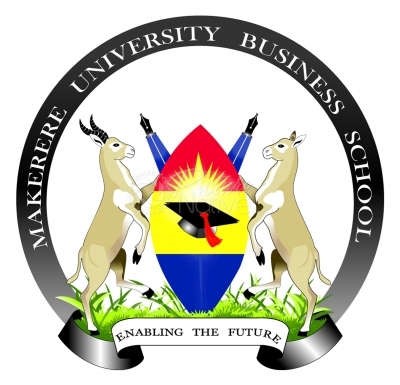 AS AT AUGUST 19, 2023Detailed blended Teaching and Learning Almanac for Semester One 2023/2024MASTER OF BUSINESS ADMINISTRATION, YEAR ONE (EVENING PROGRAMME) - GROUP A – (150) PARALLEL TO GROUP BCOMMON COURSES MASTER OF BUSINESS ADMINISTRATION, YEAR ONE – EVENING PROGRAMME – GROUP B (150) PARALLEL TO GROUP ACOMMON COURSES MASTER OF HUMAN RESOURCE MANAGEMENT YEAR ONE –EVENING PROGRAMME (50 STUDENTS) COMMON COURSES MASTER OF BUSINESS ADMINISTRATION, YEAR TWO – EVENING PROGRAMME    (145 STUDENTS) COMMON COURSES Accounting & Finance Option (64 students) Marketing Option (20 students) Human Resource Option (20 students)Project Management Option (70 students) MASTER OF SCIENCE IN ACCOUNTING AND FINANCE – YEAR ONE (50 STUDENTS) Common courses Msc. IN ACCOUNTING AND FINANCE, MASTERS OF HUMAN RESEOURCE MANAGEMENT AND Msc IN MARKETING (Year 2) MASTER OF SCIENCE IN MARKETING – YEAR ONE (10 STUDENTS) Common Courses MASTER OF PROCUREMENT & SUPPLY CHAIN MANAGEMENT– YEAR ONE (40 STUDENTS) COMMON COURSES MASTER OF PROCUREMENT & SUPPLYCHAIN MANAGEMENT– YEAR TWO (30 STUDENTS) Courses MASTER OF SCIENCE IN ENTREPRENEURSHIP YEAR ONE – EVENING PROGRAMME (11 STUDENTS) COMMON COURSES  MASTER OF SCIENCE IN ENTREPRENEURSHIP YEAR TWO– EVENING PROGRAMME (10 STUDENTS) COMMON COURSES  MASTER OF SCIENCE IN BANKING AND INVESTMENT YEAR ONE – EVENING PROGRAMME (15) COMMON COURSES   MASTER OF SCIENCE IN BANKING AND INVESTMENT YEAR TWO – EVENING PROGRAMME (15) COMMON COURSES  MASTER OF ARTS IN ECONOMIC POLICY YEAR ONE – EVENING PROGRAMME COMMON COURSES  MASTER OF ARTS IN ECONOMIC POLICY YEAR TWO – EVENING PROGRAMME COMMON COURSES   MASTER OF HOSPITALITY AND TOURISM MANGEMENT, Year One – Evening Programme COMMON COURSES  MASTER OF HOSPITALITY AND TOURISM MANAGEMENT, Year Two– Evening Programme COMMON COURSES ELECTIVE  MASTER OF SCIENCE IN LEADERSHIP AND GOVERNANCE, Year One – Evening Programme. COMMON COURSES  MASTER OF SCIENCE IN LEADERSHIP AND GOVERNANCE, Year Two – EVENING (7) COMMON COURSES  MASTER OF ENERGY ECONOMICS AND GOVERNANCE, YEAR ONE ACADEMIC YEAR 2023/2024COMMON COURSES Electives (Choose One) MASTER OF ENERGY ECONOMICS AND GOVERNANCE, YEAR TWO ACADEMIC YEAR 2023/2024COMMON COURSES PHD IN ENERGY ECONOMICS AND GOVERNANCE, YEAR ONE SEMESTER ONE ACADEMIC YEAR 2023/2024- COHORT FOURCOMMON COURSES MODULAR PROGRAMMESMASTERS IN BUSINESS ADMINISTRATION Year 1 – MODULE ICommon coursesCOMMON COURSESMASTERS IN BUSINESS ADMINISTRATION Year 2 – MODULE VCommon coursesCOMMON COURSESFACULTY OF COMMERCEDetailed blended Teaching and Learning Almanac for Semester One 2023/2024BACHELOR OF COMMERCE – YEAR ONE GROUP – A (300)COURSESBACHELOR OF COMMERCE – YEAR ONE GROUP – B (300)COURSESBACHELOR OF COMMERCE – YEAR ONE GROUP C (100) COURSESBACHELOR OF COMMERCE YEAR TWO GROUP A - 50COURSESBACHELOR OF COMMERCE YEAR TWO GROUP B (20) COURSESBACHELOR OF COMMERCE - YEAR THREE GROUP A (300)COMMON COURSESAccounting Option Financial Services Option Marketing Option BACHELOR OF COMMERCE - YEAR THREE GROUP B - 250COURSESAccounting OptionFinancial Services OptionMarketing option OptionBACHELOR OF SCIENCE IN ACCOUNTING YEAR ONE GROUP A 200COURSESBACHELOR OF SCIENCE IN ACCOUNTING YEAR ONE GROUP B 200COURSESBACHELOR OF SCIENCE IN ACCOUNTING YEAR ONE GROUP C (166)COURSESBACHELOR OF SCIENCE IN ACCOUNTING YEAR TWO GROUP A - 20COURSESBACHELOR OF SCIENCE IN ACCOUNTING YEAR TWO GROUP B-10COURSESBACHELOR OF SCIENCE IN ACCOUNTING YEAR THREE GROUP A (250) COURSESBACHELOR OF SCIENCE IN ACCOUNTING YEAR THREE GROUP B (109)COURSESBACHELOR OF SCIENCE IN FINANCE YEAR ONE (160) – GROUP ACOURSESBACHELOR OF SCIENCE IN FINANCE YEAR ONE (160) – GROUP BCOURSESBACHELOR OF SCIENCE IN FINANCE YEAR TWO - 11COURSESBACHELOR OF SCIENCE IN FINANCE YEAR THREE (157)COMMON COURSESElectives (Choose any one)BACHELOR OF REAL ESTATE MANAGEMENT YEAR ONE – DAY – (112)coursesBACHELOR OF REAL ESTATE MANAGEMENT YEAR TWO - DAY – 5COURSESBACHELOR OF REAL ESTATE MANAGEMENT YEAR THREE – DAY (60)COURSESFACULTY OF BUSINESS ADMINISTRATIONDetailed blended Teaching and Learning Almanac for Semester One 2023/2024BACHELOR OF BUSINESS ADMINISTRATION YEAR ONE - GROUP A – (350) Parallel to Group BCOURSESBACHELOR OF BUSINESS ADMINISTRATION YEAR ONE - GROUP B – (350) Parallel to Group ACOURSESBACHELOR OF BUSINESS ADMINISTRATION YEAR ONE - GROUP C– (350) Parallel to Group DCOURSESBACHELOR OF BUSINESS ADMINISTRATION YEAR ONE - GROUP D – (350) Parallel to Group CCOURSESBACHELOR OF BUSINESS ADMINISTRATION YEAR ONE - GROUP E – (350)COURSESBACHELOR OF BUSINESS ADMINISTRATION YEAR TWO - GROUP A (150) COURSESBACHELOR OF BUSINESS ADMINISTRATION YEAR TWO - GROUP B – (100)COURSESBACHELOR OF BUSINESS ADMINISTRATION YEAR THREE – GROUP A (300)COMMON COURSESAccounting OptionMarketing OptionBACHELOR OF BUSINESS ADMINISTRATION YEAR THREE – GROUP B (300)COMMON COURSESFinancial Services OptionMarketing OptionBACHELOR OF BUSINESS ADMINISTRATION YEAR THREE–ACCOUNTING OPTION GROUP C- (300) COMMON COURSESAccounting OptionFinancial Services OptionMarketing OptionBACHELOR OF BUSINESS ADMINISTRATION YEAR THREE – GROUP D – (300)COMMON COURSESAccounting OptionFinancial Services OptionMarketing OptionFACULTY OF ENTREPRENEURSHIP AND SMALL BUSINESS MANAGEMENTDetailed blended Teaching and Learning Almanac for Semester One 2023/2024BACHELOR OF ENTREPRENEURSHIP - YEAR ONE (220) – GROUP ACOURSESBACHELOR OF ENTREPRENEURSHIP - YEAR ONE (82) – GROUP BCOURSESBACHELOR OF ENTREPRENEURSHIP AND SMALL BUSINESS MANAGEMENT - YEAR TWO-40COURSESBACHELOR OF ENTREPRENEURSHIP & SMALL BUSINESS MANAGEMENT YEAR THREE (99)COURSESFACULTY OF COMPUTING AND INFORMATICSDetailed blended Teaching and Learning Almanac for Semester One 2023/2024BACHELOR OF BUSINESS COMPUTING YEAR ONE - GROUP A (200) COURSESBACHELOR OF BUSINESS COMPUTING YEAR ONE - GROUP B (200) COURSESBACHELOR OF BUSINESS COMPUTING YEAR ONE - GROUP C (200)COURSESBACHELOR OF BUSINESS COMPUTING YEAR TWO - GROUP A (50) COURSESBACHELOR OF BUSINESS COMPUTING YEAR TWO - GROUP B (30)COURSESBACHELOR OF BUSINESS COMPUTING YEAR THREE - GROUP A – (200) COMMON COURSESChoose any oneBACHELOR OF BUSINESS COMPUTING YEAR THREE - GROUP B – (150) COMMON COURSESChoose any oneBACHELOR OF BUSINESS COMPUTING YEAR THREE - GROUP C – (100)COMMON COURSESChoose any oneBACHELOR OF OFFICE AND INFORMATION MANAGEMENT YEAR ONE – GROUP A 148COURSESBACHELOR OF OFFICE AND INFORMATION MANAGEMENT YEAR ONE – GROUP B (41)COURSESBACHELOR OF OFFICE AND INFORMATION MANAGEMENT YEAR TWO –39COURSESAdministrative optionInformation Management OptionBACHELOR OF OFFICE AND INFORMATION MANAGEMENT YEAR THREE –   Group ACOMMON COURSESElectives (Choose any one)BACHELOR OF OFFICE AND INFORMATION MANAGEMENT YEAR THREE –   (Group B)COMMON COURSESElectives (Choose any one)FACULTY OF ECONOMICS, ENERGY AND MANAGEMENT SCIENCEDetailed blended Teaching and Learning Almanac for Semester One 2023/2024BACHELOR OF ARTS IN ECONOMICS – YEAR ONE - 92COURSESBACHELOR OF ARTS IN ECONOMICS – YEAR THREE -64COMMON COURSESElectives (choose any one)BACHELOR OF BUSINESS STATISTICS - YEAR ONE – 200 – GROUP ACOURSESBACHELOR OF BUSINESS STATISTICS - YEAR ONE – 110 – GROUP BCOURSESBACHELOR OF BUSINESS STATISTICS – YEAR TWO - 15COMMON COURSESBACHELOR OF BUSINESS STATISTICS – YEAR THREE (217)COMMON COURSESFACULTY OF PROCUREMENT & LOGISTICS MANAGEMENTDetailed blended Teaching and Learning Almanac for Semester One 2023/2024BACHELOR OF TRANSPORT AND LOGISTICS MANAGEMENT – YEAR ONE – 200 GROUP A COURSESBACHELOR OF TRANSPORT AND LOGISTICS MANAGEMENT – YEAR ONE – 128 GROUP BCOURSESBACHELOR OF TRANSPORT AND LOGISTICS MANAGEMENT – YEAR TWO - 21COURSESBACHELOR OF TRANSPORT AND LOGISTICS MANAGEMENT – YEAR THREE (221)COMMON COURSESBACHELOR OF PROCUREMENT AND SUPPLY CHAIN MANAGEMENT - YEAR ONE - GROUP A- 200COURSESBACHELOR OF PROCUREMENT AND SUPPLY CHAIN MANAGEMENT - YEAR ONE - GROUP B - 200COURSESBACHELOR OF PROCUREMENT AND SUPPLY CHAIN MANAGEMENT - YEAR ONE - GROUP C - 291COURSESBACHELOR OF PROCUREMENT AND SUPPLY CHAIN MANAGEMENT - YEAR TWO - GROUP A 70 COURSESBACHELOR OF PROCUREMENT AND SUPPLY CHAIN MANAGEMENT - YEAR TWO - GROUP B 20COURSESBACHELOR OF PROCUREMENT AND SUPPLY CHAIN MANAGEMENT - YEAR THREE - GROUP A (200)COMMON COURSESBACHELOR OF PROCUREMENT AND SUPPLY CHAIN MANAGEMENT - YEAR THREE - GROUP B - 200COMMON COURSESFACULTY OF MANAGEMENTDetailed blended Teaching and Learning Almanac for Semester One 2023/2024BACHELOR OF HUMAN RESOURCE MANAGEMENT – YEAR ONE - GROUP A (170) COURSESBACHELOR OF HUMAN RESOURCE MANAGEMENT – YEAR ONE - GROUP B (170) COURSESBACHELOR OF HUMAN RESOURCE MANAGEMENT – YEAR ONE - GROUP C (191)COURSESBACHELOR OF HUMAN RESOURCE MANAGEMENT – YEAR TWO - GROUP A - 50COURSESBACHELOR OF HUMAN RESOURCE MANAGEMENT – YEAR TWO - GROUP B (47)COURSESBACHELOR OF HUMAN RESOURCE MANAGEMENT – YEAR THREE - GROUP A (250) COMMON COURSESElectives (Choose any one)BHR 3108 Human Resource Field Attachment – 5 BACHELOR OF HUMAN RESOURCE MANAGEMENT – YEAR THREE - GROUP B (186)COMMON COURSESElectives (Choose any one)BHR 3108 Human Resource Field Attachment – 5BACHELOR OF LEADERSHIP AND GOVERNANCE – YEAR ONE - GROUP A (64)COURSESBACHELOR OF LEADERSHIP AND GOVERNANCE – YEAR ONE - GROUP B (39)COURSESBACHELOR OF LEADERSHIP AND GOVERNANCE – YEAR TWO - 8COMMON COURSESBACHELOR OF LEADERSHIP AND GOVERNANCE – YEAR THREE - GROUP A (27)COURSESBACHELOR OF LEADERSHIP AND GOVERNANCE – YEAR THREE - GROUP B (27)COURSESFACULTY OF MARKETING AND INTERNATIONAL BUSINESSDetailed blended Teaching and Learning Almanac for Semester One 2023/2024BACHELOR OF INTERNATIONAL BUSINESS – YEAR ONE - GROUP A (270) (PARALLEL TO (GROUP A)COURSESBACHELOR OF INTERNATIONAL BUSINESS – YEAR ONE - GROUP B (243) (PARALLEL TO GROUP (B)COURSESBACHELOR OF INTERNATIONAL BUSINESS – YEAR ONE - GROUP C (200)COURSESBACHELOR OF INTERNATIONAL BUSINESS – YEAR TWO - GROUP A  - 50COMMON COURSESElectives (Choose any one)BACHELOR OF INTERNATIONAL BUSINESS – YEAR TWO - GROUP B (17)COMMON COURSESElectives (Choose any one)BACHELOR OF INTERNATIONAL BUSINESS – YEAR THREE - GROUP A (250) COMMON COURSESBACHELOR OF INTERNATIONAL BUSINESS – YEAR THREE - GROUP B (160)COMMON COURSESBACHELOR OF MARKETING - YEAR ONE - GROUP A (166)COURSESBACHELOR OF MARKETING - YEAR ONE - GROUP B (87)COURSESBACHELOR OF SCIENCE IN MARKETING –YEAR TWO -7COMMON COURSESElectives (Choose any one)BACHELOR OF SCIENCE IN MARKETING – YEAR THREE – GROUP A (100)COMMON COURSESElectives (Choose any one)BACHELOR OF SCIENCE IN MARKETING – YEAR THREE – GROUP B (42)COMMON COURSESElectives (Choose any one)FACULTY OF TOURISM, HOSPITALITY AND LANGUAGESDetailed blended Teaching and Learning Almanac for Semester One 2023/2024BACHELOR OF TRAVEL & TOURISM MANAGEMENT – YEAR ONE - GROUP A 200COURSES4BACHELOR OF TRAVEL & TOURISM MANAGEMENT – YEAR ONE - GROUP B 200COURSESBACHELOR OF TRAVEL & TOURISM MANAGEMENT – YEAR ONE - GROUP C (88)COURSESBACHELOR OF TRAVEL & TOURISM MANAGEMENT – YEAR TWO – GROUP A 20COMMON COURSESElectives (choose any one)BACHELOR OF TRAVEL & TOURISM MANAGEMENT – YEAR TWO – GROUP B (7)COMMON COURSESElectives (choose any one)BACHELOR OF TRAVEL & TOURISM MANAGEMENT – YEAR THREE – GROUP A - 200COMMON COURSESElectives (choose any one)Audited coursesBACHELOR OF TRAVEL & TOURISM MANAGEMENT – YEAR THREE - GROUP B - 88COMMON COURSESElectives (choose any one)Audited coursesBACHELOR OF LEISURE EVENTS & HOTEL MANAGEMENT- YEAR ONE - 138COURSESBACHELOR OF LEISURE & HOSPITALITY MANAGEMENT- YEAR TWO - (55)COMMON COURSESElectives (choose any one)BACHELOR OF LEISURE & HOSPITALITY MANAGEMENT- YEAR THREE - (70) COMMON COURSESElectives (choose any one)BACHELOR OF CATERING AND HOTEL MANAGEMENT – YEAR TWO (4)COMMON COURSESAudited (choose any one)BACHELOR OF CATERING AND HOTEL MANAGEMENT – YEAR THREE - 48COMMON COURSESFACULTY OF VOCATIONAL & DISTANCE EDUCATIONDetailed blended Teaching and Learning Almanac for Semester One 2023/2024DIPLOMA IN BUSINESS ADMINISTRATION – YEAR ONE - 200COMMON COURSESDIPLOMA IN BUSINESS ADMINISTRATION – YEAR TWO - 22COMMON COURSESDIPLOMA IN ENTREPRENUERSHIP & SMALL BUSINESS MANAGEMENT – YEAR ONE - 50 COMMON COURSESDIPLOMA IN COMPUTER SCIENCE – YEAR ONE - 50COMMON COURSESDIPLOMA IN COMPUTER SCIENCE – YEAR TWO (4)COMMON COURSESDIPLOMA IN CATERING AND HOTEL OPERATIONS - YEAR ONE - 50COMMON COURSESDIPLOMA IN CATERING AND HOTEL OPERATIONS – YEAR TWO (7)COMMON COURSESELECTIVES CHOOSE ANY ONEDIPLOMA IN ENTREPRENEURSHIP & SMALL BUSINESS MANAGEMENT - YEAR ONE LUZIRA UPPER PRISON COMMON COURSESDIPLOMA IN ENTREPRENEURSHIP & SMALL BUSINESS MANAGEMENT - YEAR TWO LUZIRA UPPER PRISON - 13COMMON COURSESDIPLOMA IN ACCOUNTING AND FINANCE– YEAR TWO (18)COMMON COURSESDIPLOMA IN PROCUREMENT AND SUPPLY CHAIN MANAGEMENT – YEAR ONE 70COMMON COURSESDIPLOMA IN PROCUREMENT AND LOGISTICS MANAGEMENT – YEAR TWO (10)COMMON COURSESDPL2112 Procurement & Logistics fieldwork - 5NATIONAL CERTIFICATE IN BUSINESS ADMINISTRATION – YEAR ONE SEM ONE - 200COMMON COURSESNATIONAL CERTIFICATE IN BUSINESS ADMINISTRATION – YEAR TWO SEM ONE - 16COMMON COURSESHIGHER EDUCATION CERTIFICATE IN BUSINESS STUDIES – YEAR ONE SEM ONECOMMON COURSESMUBS REGIONAL CAMPUSESMUBS JINJA REGIONAL CENTREDetailed blended Teaching and Learning Almanac for Semester One 2023/2024MASTER OF BUSINESS ADMINISTRATION YEAR ONE (38)COMMON COURSES MASTER OF BUSINESS ADMINISTRATION, YEAR TWO – EVENING PROGRAMME    (23 STUDENTS)COMMON COURSES Accounting & Finance Option (7 students) Project Management Option (12 students) MASTER OF PROCUREMENT & SUPPLY CHAIN MANAGEMENT– YEAR ONE (SEMESTER ONE) (10 STUDENTS) COMMON COURSES MASTER OF PROCUREMENT & SUPPLY CHAIN MANAGEMENT– YEAR TWO (03 STUDENTS)COMMON COURSES MASTER OF HUMAN RESOURCE MANAGEMENT (YEAR ONE) –EVENING PROGRAMME (12)COMMON COURSES. BACHELOR OF COMMERCE – YEAR ONE GROUP – A (30)COURSESBACHELOR OF COMMERCE – YEAR ONE GROUP B (40) COURSESBACHELOR OF COMMERCE YEAR TWO – (50)COURSESBACHELOR OF COMMERCE - YEAR THREE GROUP A (30)COMMON COURSESAccounting Option Financial Services Option Marketing Option BACHELOR OF SCIENCE IN ACCOUNTING YEAR ONE (MORNING)- 50COURSESBACHELOR OF SCIENCE IN ACCOUNTING – YEAR TWO – 03 DAY (PHASED OUT)COURSES BACHELOR OF SCIENCE IN ACCOUNTING YEAR THREE GROUP (30) COURSESBACHELOR OF BUSINESS ADMINISTRATION YEAR ONE - GROUP A – (50) COURSESBACHELOR OF BUSINESS ADMINISTRATION YEAR ONE - GROUP B – (50) COURSESBACHELOR OF BUSINESS ADMINISTRATION (BBA), YEAR I (PHASED OUT) – 04COURSESBACHELOR OF BUSINESS ADMINISTRATION - Year II -Day 04 (PHASED OUT)COMMON COURSESBACHELOR OF BUSINESS ADMINISTRATION YEAR TWO - GROUP A (37) COURSESBACHELOR OF BUSINESS ADMINISTRATION YEAR TWO - GROUP B – (30)COURSESBACHELOR OF BUSINESS ADMINISTRATION YEAR THREE – GROUP A (40)COMMON COURSESFinancial services option Accounting OptionMarketing OptionBACHELOR OF BUSINESS ADMINISTRATION YEAR THREE – GROUP B (24)COMMON COURSESCOMMON COURSES Financial services option Accounting OptionMarketing OptionBACHELOR OF ENTREPRENEURSHIP - YEAR ONECOURSESBACHELOR OF ENTREPRENEURSHIP& SMALL BUSINESS MANAGEMENT - YEAR TWO-40COURSESBACHELOR OF ENTREPRENEURSHIP & SMALL BUSINESS MANAGEMENT YEAR THREE (11)COURSESBACHELOR OF BUSINESS COMPUTING YEAR ONE -  (50)COURSESBACHELOR OF BUSINESS COMPUTING YEAR TWO – 03 DAY (PHASED OUT)COMMON COURSESBACHELOR OF BUSINESS COMPUTING YEAR THREE - GROUP A – (23) COMMON COURSESChoose any oneBACHELOR OF PROCUREMENT & SUPPLY CHAIN MANAGEMENT - YEAR II (PHASED OUT) -  03COMMON COURSESBACHELOR OF PROCUREMENT AND SUPPLY CHAIN MANAGEMENT - YEAR ONE - 60COURSESBACHELOR OF PROCUREMENT AND SUPPLY CHAIN MANAGEMENT - YEAR TWO - GROUP A -50 COURSESBACHELOR OF PROCUREMENT AND SUPPLY CHAIN MANAGEMENT - YEAR THREE - GROUP B - 50COMMON COURSESBACHELOR OF HUMAN RESOURCE MANAGEMENT – YEAR ONE - EVENING (50)COURSESBACHELOR OF HUMAN RESOURCE MANAGEMENT   YEAR TWO   (PHASED OUT) – 04COMMON COURSESBACHELOR OF HUMAN RESOURCE MANAGEMENT – YEAR TWO - GROUP A - 50COURSESBACHELOR OF HUMAN RESOURCE MANAGEMENT – YEAR THREE - GROUP A (30) COMMON COURSESElectives (Choose any one)BACHELOR OF LEISURE EVENTS & HOTEL MANAGEMENT- YEAR ONE - 30COURSESBACHELOR OF CATERING AND HOTEL MANAGEMENT – YEAR TWO (4)COMMON COURSESAudited (choose any one)BACHELOR OF CATERING AND HOTEL MANAGEMENT – YEAR THREE - 15COMMON COURSESDIPLOMA IN BUSINESS ADMINISTRATION – YEAR ONE - 53COMMON COURSESDIPLOMA IN BUSINESS ADMINISTRATION (DBAJ 1) April Intake  (15)    COURSESDBA1301 Fieldwork:  Kawooya AbdulnoorDIPLOMA IN BUSINESS ADMINISTRATION – YEAR TWO - 22COMMON COURSESDIPLOMA IN CATERING AND HOTEL OPERATIONS - YEAR ONE - 15COMMON COURSESDIPLOMA IN ACCOUNTING AND FINANCE– YEAR TWO (18)COMMON COURSESNATIONAL CERTIFICATE IN BUSINESS ADMINISTRATION – YEAR ONE SEM ONE – 25COMMON COURSESNATIONAL CERTIFICATE IN BUSINESS ADMINISTRATION (NCBA) YEAR ONE SEMESTER TWO COURSE UNIT NATIONAL CERTIFICATE IN BUSINESS ADMINISTRATION – YEAR TWO SEM ONE – 16COMMON COURSESHIGHER EDUCATION CERTIFICATE IN BUSINESS STUDIES – YEAR ONE SEM ONECOMMON COURSESMUBS ARUA REGIONAL CENTREDetailed blended Teaching and Learning Almanac for Semester One 2023/2024MASTER OF BUSINESS ADMINISTRATION – YEAR ONEMASTER OF BUSINESS ADMINISTRATION - YEAR TWOCOMMON COURSES	ACCOUNTING & FINANCE OPTION PROJECT MANAGEMENT OPTION 	MARKETING OPTION	HUMAN RESOURCE MANAGEMENTBACHELOR OF BUSINESS ADMINISTRATION (BBA) - YEAR ONECOURSESBACHELOR OF BUSINESS ADMINISTRATION (BBA) - YEAR TWOCOURSESBACHELOR OF BUSINESS ADMINISTRATION (BBA) - YEAR THREECOMMON COURSESAccounting OptionMarketing OptionFinancial Services OptionBACHELOR OF PROCUREMENT & SUPPLY CHAIN MANAGEMENT – YEAR ONE COURSES  	 BACHELOR OF PROCUREMENT & SUPPLY CHAIN MANAGEMENT YEAR TWO COURSESBACHELOR OF PROCUREMENT AND SUPPLY CHAIN MANAGEMENT - YEAR III COMMON COURSESDIPLOMA IN BUSINESS ADMINISTRATION – YEAR ONE SEMESTER ONECOMMON COURSES 	DIPLOMA IN BUSINESS ADMINISTRATION – YEAR ONEI - (SEMESTER TWO – April intake 2022/2023)COURSESDBA II - (SEMESTER ONE – August intake 2022/2023)COURSESHIGHER EDUCATION CERFICATE IN BUSINESS STUDIES - YEAR ONEHECBS – SEMESTER ONE- 2023/2024COURSESNATIONAL CERTIFICATE IN BUSINESS ADMINISTRATION (NCBA) YEAR ONE SEMESTER ONE – 2023/2024COMMON COURSESNATIONAL CERTIFICATE IN BUSINESS ADMINISTRATION - April Intake YEAR ONE – SEM TWOCOURSESNATIONAL CERTIFICATE IN BUSINESS ADMINISTRATION – YEAR TWO SEM ONE - COMMON COURSESRE-OFFERED COURSES – ON PHASED OUT PROGRAMMES POST GRADUATE DIPLOMA IN PUBLIC ADMINISTRATION AND MANAGEMENTMODULE I - RETAKERSMODULE III - RETAKERSPOSTGRADUATE DIPLOMA IN PROJECT PLANNING AND MANAGEMENT (PGDPPM)MODULE I - RETAKERSMODULE II - RETAKERSMODULE III - RETAKERSMODULE IV - RETAKERSBACHELOR OF BUSINESS ADMINISTRATION (BBA) - YEAR TWOCOURSESMUBS MBARARA REGIONAL CENTREDetailed blended Teaching and Learning Almanac for Semester One 2023/2024POSTGRADUATE MASTER OF BUSINESS ADMINISTRATION, YEAR ONECOMMON COURSES MASTER OF BUSINESS ADMINISTRATION, YEAR TWO COMMON COURSES Accounting & Finance Option Marketing OptionHuman Resource Option Project Management Option MASTER OF PROCUREMENT & SUPPLY CHAIN MANAGEMENT YEAR TWOBACHELOR OF COMMERCE – YEAR ONE COURSESBACHELOR OF COMMERCE YEAR TWO COURSESBACHELOR OF COMMERCE - YEAR THREE COMMON COURSESAccounting Option Financial Services Option Marketing Option BACHELOR OF SCIENCE IN ACCOUNTING YEAR ONE COURSESBACHELOR OF SCIENCE IN ACCOUNTING YEAR TWO COURSESBACHELOR OF SCIENCE IN ACCOUNTING YEAR THREE COURSESBACHELOR OF BUSINESS ADMINISTRATION YEAR ONE Group ACOURSESBACHELOR OF BUSINESS ADMINISTRATION YEAR ONE GROUP BCOURSESBACHELOR OF BUSINESS ADMINISTRATION YEAR THREE GROUP ACOMMON COURSESAccounting OptionFinancial Services OptionMarketing OptionBACHELOR OF BUSINESS ADMINISTRATION YEAR THREE – GROUP B COMMON COURSESAccounting OptionFinancial Services OptionBACHELOR OF PROCUREMENT AND SUPPLY CHAIN MANAGEMENT - YEAR ONE COURSESBACHELOR OF PROCUREMENT AND SUPPLY CHAIN MANAGEMENT - YEAR TWO COURSESBACHELOR OF PROCUREMENT AND SUPPLY CHAIN MANAGEMENT - YEAR THREE COMMON COURSESBACHELOR OF HUMAN RESOURCE MANAGEMENT – YEAR ONE COURSESBACHELOR OF HUMAN RESOURCE MANAGEMENT – YEAR THREECOMMON COURSESElectives (Choose any one)BHR 3108 Human Resource Field Attachment BACHELOR OF TRAVEL & TOURISM MANAGEMENT – YEAR ONE COURSES4BACHELOR OF TRAVEL & TOURISM MANAGEMENT – YEAR TWO COMMON COURSESElectives (choose any one)BACHELOR OF TRAVEL & TOURISM MANAGEMENT – YEAR THREE COMMON COURSESElectives (choose any one)DIPLOMA IN BUSINESS ADMINISTRATION – YEAR ONE COMMON COURSESDIPLOMA IN BUSINESS ADMINISTRATION – YEAR TWO COMMON COURSESNATIONAL CERTIFICATE IN BUSINESS ADMINISTRATION – YEAR ONE SEM ONE COMMON COURSESNATIONAL CERTIFICATE IN BUSINESS ADMINISTRATION – YEAR TWO SEM ONE COMMON COURSESMUBS MBALE REGIONAL CENTREDetailed blended Teaching and Learning Almanac for Semester One 2023/2024BACHELOR OF BUSINESS ADMINISTRATION – YEAR ONE SEM ONE (AFTERNOON)COURSESBACHELOR OF BUSINESS ADMINISTRATION – YEAR ONE SEM ONE (EVENING)COURSESBACHELOR OF BUSINESS ADMINISTRATION – YEAR TWO SEM ONE (AFTERNOON)COURSESBACHELOR OF BUSINESS ADMINISTRATION – YEAR THREE SEM ONE (MORNING)COMMON COURSESOPTIONSACCOUNTING OPTIONMARKETING OPTIONFINANCIAL SERVICES OPTIONBACHELOR OF PROCUREMENT & SUPPLY CHAIN MANAGEMENT – YEAR ONE SEM ONE (AFTERNOON)	COURSESBACHELOR OF PROCUREMENT & SUPPLY CHAIN MANAGEMENT YEAR TWO SEM ONE (AFTERNOON)COURSESBACHELOR OF PROCUREMENT & SUPPLY CHAIN MANAGEMENT YEAR THREE SEM ONE (DAY)COURSESBACHELOR OF HUMAN RESOURCE MANAGEMENT - YEAR ONE SEM ONE (AFTERNOON)COURSESBACHELOR OF HUMAN RESOURCE MANAGEMENT   YEAR THREE SEM ONE (MORNING) COURSESElective (Choose only one)DIPLOMA IN BUSINESS ADMINISTRATION YEAR ONE SEM ONECOURSESDIPLOMA IN BUSINESS ADMINISTRATION (DBA MORNING) YEAR TWO SEM ONECOURSESNATIONAL CERTIFICATE IN BUSINESS ADMINISTRATION YR ONE SEM ONE COURSESNATIONAL CERTIFICATE IN BUSINESS ADMINISTRATION YEAR TWO SEM ONECOURSESHIGHER EDUCATION CERTIFICATE IN BUSINESS STUDIES YEAR ONE SEM ONECOURSESSemester one 2023/2024: Saturday, August 26, 2023- Saturday, December 21, 2023Semester one 2023/2024: Saturday, August 26, 2023- Saturday, December 21, 2023Semester one 2023/2024: Saturday, August 26, 2023- Saturday, December 21, 2023Semester one 2023/2024: Saturday, August 26, 2023- Saturday, December 21, 2023Semester one 2023/2024: Saturday, August 26, 2023- Saturday, December 21, 2023PeriodWeekYear OneYear TwoYear ThreeAugust 28- Sep- September 3, 20231On -CampusOnline (MUBSEPOnline (MUBSEP)September 04- 10, 20232On -CampusOnline (MUBSEP)Online (MUBSEP)September 11-17, 20233Online (MUBSEP)On -CampusOn -CampusSeptember 18-24, 20234Online (MUBSEP)On -CampusOn -CampusSeptember 25 – October 01, 20235On -CampusOnline (MUBSEP)Online (MUBSEP)October 02- 08, 20236On -CampusOnline (MUBSEP)Online (MUBSEP)October 10-15, 20237Online (MUBSEP)On -CampusOn -CampusOctober 16-22, 20238Online (MUBSEP)On -CampusOn -CampusOctober 23-29, 20239On -CampusOnline (MUBSEP)Online (MUBSEP)October 30 – November 5, 202310On -CampusOnline (MUBSEP)Online (MUBSEP)November 6-12, 202311Online (MUBSEP)On -CampusOn -CampusNovember 13-19, 202312Online (MUBSEP)On -CampusOn -CampusNovember 20-26, 202313On -CampusOnline (MUBSEP)Online (MUBSEP)November 27 – Dec 03, 202314Online (MUBSEP)On -CampusOn -CampusDecember 04-December 21, 2023ExaminationsExaminationsExaminationsTIME/DAYS Monday Tuesday Wednesday Thursday Friday Saturday 2:00pm-4:00pmGM5.30pm-6.30pmBEEGMSTATFAOB6.30pm-7.30pmBEEGMSTATFAOB7.30pm-8.30pmHRMFAMMBEEOB8.30pm-9.30pmHRMFAMMBEEOBAbb. Code Course Title Lecturer(s) CUFAC Dept. Room GM MBA7101 General Management Prof. Vincent Bagire/ Dr. Grace Nalweyiso3FOM Mgt. ADB Theatre 1 BEE MBA7105 Business Economics and Environment Dr. Bernard Onyinyi / Dr. Willy Turyahikayo/ Dr. Edith M. Basalirwa4FEEMS EE ADB Theatre 1 HRM MBA7102 Human Resource ManagementDr. Moses Onyoin /Duncan Mugumya3FOM HR ADB Theatre 1 FA MBA7211 Financial Accounting Robert Kakande4FOC ACC ADB Theatre 1 MM MBA7104 Marketing Management Phillip Mubiru / Douglas Senoga 3FMHM MIB ADB Theatre 1 STAT MBA7106 Statistics for Decision Making Assoc. Prof. Susan Watundu /Wilber Nuwamanya/ Dr. Ruth Atuhaire  2FEEMS MGS ADB Theatre 1 OB MBA7209 Organizational Behaviour Francis Kabagambe/Collin Aijuka4FOM HR ADB Theatre 1 TIME/DAYS Monday Tuesday Wednesday Thursday Friday Saturday 2:00pm-5:00pmMM5.30pm-6.30pmHRMFAOBBEE6.30pm-7.30pmHRMFAGMOBBEE7.30pm-8.30pmBEEGMSTATOBFA8.30pm-9.30pmBEEGMSTATOBFAAbb. Code Course Title Lecturer(s) CUFAC Dept. Room GM MBA7101 General Management Prof. Vincent Bagire/ Dr. Grace Nalweyiso3FOM Mgt. ADB Theatre 2BEE MBA7105 Business Economics and Environment Dr. Bernard Onyinyi / Dr. Willy Turyahikayo/ Dr. Edith M. Basalirwa4FEEMS EE ADB Theatre 2HRM MBA7102 Human Resource ManagementDr. Moses Onyoin /Duncan Mugumya3FOM HR ADB Theatre 2FA MBA7211 Financial Accounting Robert Kakande4FOC ACC ADB Theatre 2MM MBA7104 Marketing Management Phillip Mubiru / Douglas Senoga 3FMHM MIB ADB Theatre 2STAT MBA7106 Statistics for Decision Making Assoc. Prof. Susan Watundu/Wilber Nuwamanya/ Dr. Ruth Atuhaire  2FEEMS MGS ADB Theatre 2OB MBA7209 Organizational Behaviour Francis Kabagambe/Collin Aijuka4FOM HR ADB Theatre 2TIME/DAYS Monday Tuesday Wednesday Thursday Friday 5.30pm-6.30pmGMCPMHM&PF OBIR6.30pm-7.30pmGMCPMHM&PF OBIR7.30pm-8.30pmCRSIRMC&NS OBCRS8.30pm-9.30pmCRSIRMC&NS OBCRSAbb. Code Course Title Lecturer(s) CUFAC Dept. Room GM HRM 7103 General Management Prof. Vincent Bagire/ Dr. Hojops Odoch/ Felister Birungi2FOM Mgt. Middle Blk Rm 2.1OB HRM 7104 Organizational Behaviour Prof. J.C Munene/Collin Aijuka4FOM HR Middle Blk Rm 2.1HM&PF HRM 7101 HR Management and Planning Framework Assoc. Prof. Sam Mafabi / Francis Kabagambe3FOM HR Conference RoomMC&NS HRM 7102 Managerial Communication and Negotiations Skills Dr. Hassan Bashir/ Yunia Musasizi/Florence Nakajubi2FOBA Comm. Conference RoomCPM HRM 7107 Career Planning & ManagementDr. Moses Onyoin/ Galimaka Denish2FOM HR Conference RoomIR HRM 7105 Industrial Relations Leah Nakabiri/Sentrine Nasiima3FOM HR Conference RoomCRS HRM 7106 Compensation and Reward Systems Dr. Fiona Mulira/Edward Ocen3FOM HR Conference Room Time  Monday Tuesday Wednesday Thursday Friday Saturday 11:00am-1:00pmCS5:30pm – 6:30pm MAC IBF/MR/IP/PSLM OD MAC FDA/AM/IR/PI 6:30pm-7:30pm MAC IBF/MR/IP/PSLM OD MAC FDA/AM/IR/PI 7:30PM-8:30PMCSFDA/AM/IR/PI OD RC IBF/MR/IP/PSLM 8:30PM-9:30PMCSFDA/AM/IR/PI OD RC IBF/MR/IP/PSLM Abb. Code Course Title Lecturer(s) CUFAC Dept. Room OD MBA8101 Organizational DevelopmentFrancis Kabagambe4FOM HR Upper Block U4CS MBA81 03 Corporate Strategy  Prof. Vincent Bagire/ Dr. Grace Nalweyiso3FOM Mgt. Upper Block U4RC MBA8102 Regional Cooperation Dr. Anthony Olyanga/ Bernard Wabukala3FEEMS EE Upper Block U4MAC MBA8104 Managerial Accounting Assoc. Prof Sulait Tumwine / Sharon Nuwasiima4FOC ACC Upper Block U4Abb. Code Course Title Lecturer(s) CU FAC Dept. Room FDA MBA7213 Financial Decision Analysis Moses Okumu4 FOC FIN MIDDLE BLK 2.1IBF MBA8108 International Business Finance Dr. Eva Mpaata/ Dr. Isaac Nkote4 FOC FIN MIDDLE BLK 2.1AMMBA8110Advertising ManagementDr. Ahmad WalugembeFMIBMIBUpper Block Rm U2MRMBA8112Marketing ResearchAssoc. Prof. David KatambaFMIBMIBUpper Block Rm U2IP MBA8117 Industrial Psychology Assoc. Prof James Kagaari/Dr. Mariam Tauba4 FOM HR MIDDLE BLK 2.3IRMBA8118 Industrial Relations Edgar Muhimbise4 FOM HR Conference RoomPI MBA8123 Project Implementation Dr. Ismael Nkambwe/ Assoc. Prof. Ernest Abaho4 FEBA ED UPPER BLOCK U4PSLM MBA8124 Project Supplies & Logistics Mgt. Dr. Wilson Tusiime/ Dr. Bonny Bagenda4 FPLM Logistic. UPPER BLOCK U4 TIME Monday Tuesday Wednesday Thursday Friday 5.30pm – 6.30pm FIN.ACC QM M.ACC  AIS QM 6.30pm – 7.30pm FIN.ACC QM M.ACC  AIS QM 7.30pm – 8.30pm FIN.MGT FIN.ACC B.COM IT ACC.THE 8.30pm – 9.30pmFIN.MGT FIN.MGT B.COM IT ACC.THE Abb. Code Course Title Lecturer(s) CU FAC Dept. Room FIN.ACC ACC7101 Financial Accounting Joseph Byaruhanga3 FOC Acc Upper Blk Rm U1FIN.MGT ACC7102 Financial Management Erasmus Musisi3 FOC Fin Upper Blk Rm U1ACC.THE ACC7103 Accounting theory Prof. Twaha Kaawaase Kigongo3 FOC Acc Upper Blk Rm U1M.ACC  ACC7105 Management Accounting Prof. Arthur Sserwanga/ Brenda Akankunda3 FOC Acc Upper Blk Rm U1B.COM ACC7106 Business Communication Dr. Hassan Bashir/ Yunia Musasizi3 FOBA Comm.Middle Blk Rm 2.1IT ACC7107 Information Technology Assoc. Prof. Robert Kyeyune3 FCI ACIT Upper Blk Rm U1QM ACC7104 Quantitative Methods I Dr. Eng. Dickinson Turinawe / Freddie Semukono/ Brenda Kyasiimire 4 FEEMS MGSUpper Blk Rm U1AIS ACC7108 Accounting Information Systems Sarah Kyejjusa2 FOC ACC Upper Blk Rm U1 TIME Tuesday  Wednesday Saturday  5.30pm – 6.30pm RM  6.30pm – 7.30pm RM Abb. Code Course Title Lecturer(s) CU FAC Dept. Room RM ACC8101 Research Methodology Prof. Vincent Bagire/Prof. Laura Orobia/Dr. Geofrey Nkuutu2 FEEMS MGS Middle Block Rm 2.1 TIME Monday Tuesday Wednesday Thursday Friday 5.30pm – 6.30pm SMMMCSQMMIMS IQMM6.30pm – 7.30pm SMMMCSQMMIMS IQMM7.30pm – 8.30pm CBMR&FIND.MKTIND.MKTIMS I8.30pm – 9.30pmCBMR&FIND.MKTCBIMS IAbb. Code Course Title Lecturer(s) CUFAC Dept. Room SMM MKT7101 Strategic Marketing Management: Planning and control Dr. Sam Musigire/ Faith Atugonza3FMIB MIB Audio Visual Room, Main Library MUBSCB MKT7102 Consumer Behavior Dr. Mabel Komunda / Edmond Katakanya3FMIB MIB Audio Visual Room, Main Library MUBSMCS MKT7103 Marketing Communication Strategy Muhango Chris3FMIB MIB Audio Visual Room, Main Library MUBSMR&F MKT7104 Marketing Research & Forecasting Assoc. Prof. Byarugaba Jotham2FMIB MIB Audio Visual Room, Main Library MUBSQMM MKT7105 Quantitative Methods in Marketing Dr. Warren Tibesigwa 4FEEMS MGS Audio Visual Room, Main Library MUBSIND.MKT MKT7106 Industrial Marketing Dr. Charles Omagor / Mr. Musa Kiggwe 3FMIB MIB Audio Visual Room, Main Library MUBSIMS I MKT7107 International Marketing Strategy I Dr. Timothy Esemu 3FMIB MIB Audio Visual Room, Main Library MUBS TIME Monday Tuesday Wednesday Thursday Friday 5.30pm – 6.30pm G.M F.A PLF E-PROC PSA 6.30pm – 7.30pm G.M F.A PLF E-PROC PSA 7.30pm – 8.30pm HRMSCM PLFF.A PSA 8.30pm – 9.30pmHRMSCM SCMF.A PSA Abb. Code Course Title Lecturer(s) CU FAC Dept. Room PLF MPS7102 Procurement Legal Framework Grace Lamuno3 FOC BLAW Middle Blk Rm 2.3HRM MPS8103 Human Resource Management Assoc. Prof. Janet Janatti Kyogabiirwe /Denish Galimaka2 FOM HR Middle Blk Rm 2.3F.A MPS7101 Financial Accounting Dr. Juliet Wakaisuka4 FOC ACC Middle Blk Rm 2.3SCM MPS7106 Supply Chain Management Assoc. Prof. Benjamin Tukamuhabwa 3 FPLM Proc. Middle Blk Rm 2.3G.M MPS7104 General Management Prof. Vincent Bagire/ Felister Birungi3 FOM Mgt. Middle Blk Rm 2.3E-PROC MPS8106 E- Procurement Dr. Kalubanga Mathew3  FPLMProc. Middle Blk Rm 2.3PSA MPS7105 Procurement Software Application Musa Mbago5 FCI ACIT MAIN BLDG, LAB3.7, NAKAWA TIME Monday Tuesday  	Wednesday Thursday Friday 5.30pm – 6.30pm SPM RM PSF PSA 6.30pm – 7.30pm SPM RM PSF PSA 7.30pm – 8.30pm PSP BCSN IPSM PSA 8.30pm – 9.30pmPSP BCSN IPSM PSA Abb Code Course Title Lecturer(s) CU FAC Dept. Room SPM MPS8101 Strategic Procurement ManagementProf. Moses Muhwezi2 FPLS Proc. Upper Blk RmU2PSP MPS8102 Public Sector Procurement Prof. Joseph Ntayi2 FPLSProc.Upper Blk RmU2PSF MPS8103 Procurement Statistics and Forecasting Onesmus Kamacooko2 FEEMSSMGSUpper Blk RmU2BCSN MPS8104 Business Com. Skills & Negotiation Prof. Muhammed Ngoma/ Florence Nakajubi 2 FOBA Comm.Middle Blk Rm 2.1RM MPS8105 Research Methodology Prof. Laura Orobia / Dr. Goefrey Nkuutu2 FEEMS MGS Middle Blk Rm 2.1IPSM MPS8109 International Procurement and Supply Markets Dr. Norah Mwelu3 FPLSProc.Upper Blk RmU2 TIME Monday Tuesday Wednesday Thursday Friday 5.30pm – 6.30pm EM SBM ETP CI 6.30pm – 7.30pm EM SBM ETP CI 7.30pm – 8.30pm BS&G BC&NS ETP CI 8.30pm – 9.30pmBS&G BC&NS Abb. Code Course Title Lecturer(s) CUFAC Dept. Room ETP MSE7101 Entrepreneurship Theory & Practice Dr. Diana Ntamu3FESBM EI MAIN BUILDING, NAKAWA 3RD FLOOR RM 3.42CI MSE7104 Creativity and Innovation Assoc. Prof. Ernest Abaho3FESBM EI MAIN BUILDING, NAKAWA 3RD FLOOR RM 3.42SBM MSE7103 Small Business ManagementDr. Catherine Tindiwensi2FESBM PSBM MAIN BUILDING, NAKAWA 3RD FLOOR RM 3.42BC&NS MSE7106 Business Communication & Negotiation Skills  Prof. Muhammed Ngoma/ Florence Nakajubi2FOBA Comm.MIDDLE BLOCK ROOM 2.1BUGOLOBI ANNEXBS&G MSE7105 Business Start-up & Growth Dr. Lawrence Kyazze / Dr. Samuel Mayanja2FESBM PSBM MAIN BUILDING, NAKAWA 3RD FLOOR RM 3.42EM MSE7107 Entrepreneurial Marketing  Dr. Saadat Kimuli/ Ankunda Pearl2FMHM MIB MAIN BUILDING, NAKAWA 3RD FLOOR RM 3.42 TIME Monday Tuesday Wednesday Thursday Friday 5.30pm – 6.30pm EEDESSRMMCBE 6.30pm – 7.30pm EEDESSRMMCBE7.30pm – 8.30pm 8.30pm – 9.30pmAbb. Code Course Title Lecturer(s) CUFAC Dept. Room RMMSE 8103Research MethodsProf. Vincent Bagire/ Prof. Laura Orobia/ Dr. Geofrey Nkuutu2FEEMSMGSMIDDLE BLOCK RM 2.1ESSMSE 8108Entrepreneurship Seminar Series IDr. Christopher Kusemererwa2FESBM EI Main Building, Nakawa 3rd Floor, Room 3.31EEDMSE 8102Entrepreneurship & Economic DevelopmentDr. Edith M. Basalirwa2FESBM EI Main Building, Nakawa 3rd Floor, Room 3.31BEMSE 8106Business EthicsDr. Godwin Kwemarira2FOML&GMain Building, Nakawa 3rd Floor, Room 3.31MCMSE 8105Management of ChangeBob Sekiziyivu / Florence Nakajubi2FOM Mgt.CONFERENCE ROOM TIME Monday Tuesday Wednesday Thursday Friday 5.30pm – 6.30pm MB BCM SB ABFM 6.30pm – 7.30pm MB BCM SB ABFM 7.30pm – 8.30pm MBED C&NS CSABFM 8.30pm – 9.30pmED C&NS CSAbb. Code Course Title Lecturer(s) CUFAC Dept. Room C&NS MBI7101 Communication & Negotiation Skills Dr. Hassan Bashir/ Yunia Musasizi, 2FOBA Comm. Middle Blk Rm 2.1MB MBI7102 Money and Banking Elvis Khisa 3FOC FIN Meeting Room, MAIN LIBRARY MUBSABFM MBI7103 Accounting for Bankers & Finance Managers Robert Kakande3FOC ACC Meeting Room, MAIN LIBRARY MUBSBCM MBI7104 Bank Credit Management Dr. Racheal Mindra2FOC FIN Meeting Room, MAIN LIBRARY MUBSSB MBI7105 Statistics for Bankers Dr. Geofrey Nkuutu 2FEEMS MGS Meeting Room, MAIN LIBRARY MUBSED MBI7106 Entrepreneurship Development Dr. George Batte2FEBA ED Meeting Room, MAIN LIBRARY MUBSC.S MBI7107 Corporate Strategy Dr. Diana Ntamu/ Basulira Gonzaga 2FOM Mgt. Meeting Room, MAIN LIBRARY MUBS TIME Monday Tuesday Wednesday Thursday Friday 5.30pm – 6.30pm FSA FSA FEAI OB REFM 6.30pm – 7.30pm FSA FSA FEAI OB REFM 7.30pm – 8.30pm MIS MIS CFS OB FEAI 8.30pm – 9.30pmMIS MIS CFS OB FEAI Abb. Code Course Title Lecturer(s) CUFAC Dept. Room FSA MBI8101 Financial Statement Analysis Augustine Matovu 3FOC FIN UPPER BLK RM U3OB MBI8103 Organizational Behaviour Prof. J.C Munene/ Collins Aijuka/ Ritah Naggayi3FOM HR MIDDLE BLOCK RM 2.1FEAI MBI8104 Financial Engineering and Alternative Investment Charles Siminyu3FOC FIN UPPER BLK RM U3REFM MBI8108 Real Estate Finance and Management Dr. Racheal Mirembe3FOC FIN UPPER BLK RM U3CFS MBI 8102 Computer Financial Systems  Assoc. Prof. Geofrey Mayoka Kituyi3FCI ACIT UPPER BLK RM U3MIS MBI8107 Management of Investment in Securities Dr. Isaac Kayongo 3FOC FIN UPPER BLK RM U3 TIME Monday Tuesday Wednesday Thursday Friday 5.30pm – 6.30pm AQA CS EPC MPM MAC 6.30pm – 7.30pm AQA CS EPC MPM MAC 7.30pm – 8.30pm AQA MPM EPC 8.30pm – 9.30pmMPM  Abb.  Code Course Title Lecturer(s) CU FAC Dept. Room CS EPM7101 Computer Skills Dr. Edward Kabaale2 FCI ACIT Lower Block, Room 3.3, Bugolobi AnnexEPC EPM7102 Effective Policy Communication Dr. Miria Nantongo /Francis Muhire3 FOC FIN Lower Block, Room 3.3, Bugolobi AnnexAQA EPM7105 Applied Quantitative Analysis Dr. Ssekakubo Johnson3 FEEMS MGS Lower Block, Room 3.3, Bugolobi AnnexMPM EPM7103 Microeconomics for Policy Management Dr. Joyce Abaliwano 4FEEMS EE Lower Block, Room 3.3, Bugolobi AnnexMAC EPM7104 Management Accounting & Control Assoc. Prof. Irene Nalukenge2 FOC ACC Lower Block, Room 3.3, Bugolobi Annex TIME Monday Tuesday Wednesday Thursday Friday 5.30pm – 6.30pm GM PSE RM MC 6.30pm – 7.30pm GM PSE RM MC 7.30pm – 8.30pm SSIPSE REI8.30pm – 9.30pmSSIREIAbb. Code Course Title Lecturer(s) CUFAC Dept. Room RM EPM8102 Research Methodology Prof. Will Kaberuka/ Prof. Joseph Ntayi2FEEMS MGS MIDDLE BLK ROOM 2.1SS I EPM8105 Seminar Series I  Dr. Anthony Olyanga2FEEMS EE FGSR LABReg. Coop EPM8111 Regional Economic Integration Bernard Wabukala3FEEMS EE UPPER BLOCK U4MC EPM8110 Management of Change Sekiziyivu Bob/ Florence Nakajubi2FOM Mgt. Conference RoomGM EPM8201 General Management Prof. Vincent Bagire/ Dr. Hojops Odoch/Felister Birungi3FOM Mgt. MIDDLE BLK ROOM 2.1PSE EPM8101 Public Sector Economics Dr. Tomson Odongo/ Micah Abigaba 3FEEMS EE FGSR LAB TIME Monday Tuesday Wednesday Thursday Friday 5.30pm – 6.30pm OTHT HTMM HOP LT&B OTHT 6.30pm – 7.30pm OTHT HTMM HOP LT&B OTHT 7.30pm – 8.30pm HTMM LT&B MHTW 8.30pm – 9.30pmMHTW Abb. Code Course Title Lecturer(s) CUFAC Dept. Room OTHT HTM7101 Organizational Theory for Hospitality & Tourism Assoc. Prof. James Kagaari4FOM HR MAIN BUILDING, NAKAWA, 3RD FLOOR ROOM 3.32HTMM HTM7102 Hospitality & Tourism Marketing ManagementDr. Abbey Mutumba / Musa Kiggwe 3FMHM LH MAIN BUILDING, NAKAWA, 3RD FLOOR ROOM 3.32HOP HTM7104 Hospitality Operations Management Assoc. Prof. Samson Otengei2FMHM L&H MAIN BUILDING, NAKAWA, 3RD FLOOR ROOM 3.32LT&B HTM7103 Leisure Theories and Behaviour Dr. Michelle Kichonco3FMHM L&H MAIN BUILDING, NAKAWA, 3RD FLOOR ROOM 3.32 TIME Monday Tuesday Wednesday Thursday Friday 5.30pm – 6.30pm HTSS I CSSTBE CB&TDC R&LF 6.30pm - 7.30pm  HTSS I CSSTBE CB&TDC R&LF 7:30Pp – 8:30pmCSSTBE CB&TDC 8.30pm – 9.30pmAbb Code Course Title Lecturer(s) CU FAC Dept. Room CB&TDC HTM8101 Consumer Behaviour and Tourist Destination Choice Dr. Provia Kesande3 FMHM LH MAIN BUILDING, NAKAWA, 3RD FLOOR ROOM 3.41CSSTBE HTM8102 Case Studies of Successful Tourism Based Economies Dr. Celestine Katongole3 FMHM LH MAIN BUILDING, NAKAWA, 3RD FLOOR ROOM 3.41HTSS I HTM8103 Hospitality & Tourism Seminar Series I Dr. Abbey Mutumba2 FMHM LH MAIN BUILDING, NAKAWA, 3RD FLOOR ROOM 3.41Abb Code Course Title Lecturer(s) CU FAC Dept. Room R&LF HTM7209 Recreation & Leisure Facilities Development Dr. Mercy Arinaitwe2 FMHM LH MAIN BUILDING, NAKAWA, 3RD FLOOR ROOM 3.41 TIME Monday Tuesday Wednesday Thursday Friday 5.30pm – 6.30pm CL&G PTGD PE OB ILG 6.30pm – 7.30pm CL&G PTGD PE OB ILG 7.30pm – 8.30pm CL&G GDLG PE OB ILG 8.30pm – 9.30pmGDLG OB Abb. Code Course Title Lecturer(s) CUFAC Dept. Room ILG MLG7101 Introduction to Leadership & Governance Zaidi Mpaata3FOM LG Board RoomPE MLG7102 Political Economy Richard Lubogo/ Dr. Annet Nabatanzi3FOM LG Board RoomOB MLG7213 Organizational Behaviour Prof. J.C Munene / Collins Aijuka/ Ritah Naggayi3FOM HR Middle Block Room 2.1PTGD MLG7105 Political Theory Governance& Development George Mugerwa / Dr. Joshua Mugambwa2FOM LG Board RoomCL&G MLG7103 Creativity in Leadership & Governance Dr. George Batte3FEBA ED Board RoomGDLG MLG7104 Gender & Diversity in Leadership & Governance   Regis Namuddu2FOM LG Board Room TIME Monday Tuesday Wednesday Thursday Friday 5.30pm – 6.30pm ELG NCM RM MCLGA 6.30pm – 7.30pm ELG NCM RM MCLGA 7.30pm – 8.30pm LD SS I 8.30pm – 9.30pmLD SS I Abb. Code Course Title Lecturer(s) CU FAC Dept. Room ELG MLG8110 Ethics in Leadership and Governance Dr. Godwin Kwemarira2 FOM LG Online RM MLG8111 Research Methods Prof. Vincent Bagire/ Prof. Laura Orobia/ Geofrey Nkuutu2 FEEMS MGS Middle Blk Rm 2.1LGA MLG8114 Local Government Administration Dr. Isaac Kayongo2 FOM LG Upper Block Rm U2MC MLG8113 Management Change Prof J.C Munene /Collins Aijuka/ Ritah Naggayi2 FOM Mgt. Conference RoomLD MLG8112 Leadership Development Zaidi Mpaata2 FOM LG Online SS I MLG8115 SEMINAR SERIES I Richard Lubogo2 FOM LG Upper Block Rm U2NCM MLG8217 Negotiation and Conflict Management Dr. Annet Nabatanzi2 FOM LG Lower Block Rm U2 TIME Monday Tuesday Wednesday Thursday Friday 5.30pm – 6.30pm ME ER MIE EG EC 6.30pm – 7.30pm ME EGMIE EG EC 7.30pm – 8.30pm ER ME ERM/EIEMIE EC 8.30pm – 9.30pmER ME ERM/EIEMIE ERM/EIEAbb Code Course Title Lecturer(s) CU FAC Dept. Room MIE EEG711 Microeconomics Dr. Miria Nakamya/ Dr.  Joyce Abaliwano4 FEEMS ECON NORAD LABSME EEG712 Mathematical Economics Dr. Dickson Turyareeba/ Dr. Micah Abigaba / Dr. M. Chegere4 FEEMS ECONNORAD LABSEG EEG713 Energy Governance Dr. Miria Nantongo/ Dr. Joshua Mugambwa4 FEEMS ESTNORAD LABSER EEG714 Energy Resources Prof. Muyiwa S. Adaramola/ Juma Tamukedde3 FEEMS ESTNORAD LABSEC EEG715 Energy Costing Joseph Elasu/ Sharon Nuwasiima3 FOC ACC NORAD LABSERM EEG716 Energy Risk Management Francis Kimbugwe3 FEBA ENT NORAD LABSEIE EEG718 Energy Innovation and Entrepreneurship Assoc. Prof. Ernest Abaho3 FEBA ENT NORAD LABS TIME Monday Tuesday Wednesday Thursday Friday Saturday 8:00am – 10:00amMAEC10:00am - 12:00 noonMAECLUNCH BREAK2:00PM – 5:00PMRM5.30pm – 6.30pm SEGERG6.30pm – 7.30pm SEGERG7.30pm – 8.30pm SEGERG8.30pm – 9.30pmRMAbb Code Course Title Lecturer(s) CUFAC Dept. Room SEGEEG811Sustainable EnergyPaul Nduhuura3FEEMS EST NORAD LABSMAECEEG812Macroeconomics Dr. Joyce Abaliwano / Dr. Beatrice Mkenda3FEEMS ECONNORAD LABSERGEEG813Energy Regulation & GovernanceDr. Nicholas Mukisa3FEEMS ESTNORAD LABSRMEEG814Research MethodsProf. Xavier Mugisha4FEEMS MGSNORAD LABS TIME Monday Tuesday Wednesday Wednesday Thursday Friday Saturday 8:30am – 10:30amAME10:30am - 12:30 PMANRELUNCH BREAK2:00PM – 4:00PMER5.30pm – 6.30pm AMAMAME6.30pm – 7.30pm AMAMAME7.30pm – 8.30pm LGAMREER8.30pm – 9.30pmLGAMRELGAbb Code Course Title Lecturer(s) CUFAC Dept. Room FEPEG9110Foundation of Economics2Dr. Bernard Onyinyi-FEEMS ECON NORAD LABSAMPEG9111Advanced MicroeconomicsDr. Nichodemus Rudaheranwa / Dr. Miria Nakamya4FEEMS ECON NORAD LABSLGPEG9112Leadership & GovernanceDr. Joshua Mugambwa3FOM LG NORAD LABSAMEPEG9113Advanced mathematical EconomicsDr. Dickson Turyareeba / Assoc. Prof. Suzan Watundu / Dr. M. Chengere4FEEMS ECON NORAD LABSERPEG9114Energy ResourcesProf. Muyiwa S. Adaramola3FEEMS ESTNORAD LABSANREPEG9115Advanced Natural Resource EconomicsDr. Micah Abigaba / Prof. Rasac Loking4FEEMS ECON NORAD LABSTIME/DAYSaturdaySunday8:00am – 10:30am FAFAMORNING BREAKMORNING BREAK10: 45am – 1:15PMHRMHRMLUNCH BREAKLUNCH BREAKLUNCH BREAKLUNCH BREAK2:00 PM– 5:00 PMGMGM.CodesCourse title Lecturer (s)CUFACDept.Room GMMBA 7101General ManagementNakajubi Florence/ Bob Sekiziyivu3FOMMgt.Upper Blk RmU4HRMMBA 7102Human Resource ManagementSentrine Nasiima/ Dr. Fred Lwanga3FOMHRUpper Blk Rm U4FAMBA 7211Financial AccountingDr. Gorrettie Nakyeyune3COMACCUpper Blk Rm U4MASTER OF INTERNATIONAL BUSINESS YEAR I –  MODULE IMASTER OF INTERNATIONAL BUSINESS YEAR I –  MODULE IMASTER OF INTERNATIONAL BUSINESS YEAR I –  MODULE ITIME/DATESaturdaySunday8:00 – 10:15am GTMGEIBMORNING BREAKMORNING BREAK10:45 am – 1:15 pmGEIBGTMLUNCH BREAKLUNCH BREAK2:00 – 5:00 pmEITEITAbb.CodeCourse TitleLecturer(s)CUFacDept.RoomGTMMIB7101Global Trade MarketsDr. Ecel Aaron4FMHMMktUpper Blk U1EITMIB7102Economics of International TradeDr. Anthony Olyanga/ Judith Nakirijja 4FEEMSECONUpper Blk U1GEIBMIB7103Globalization & Environment of International BusinessDr. Mathias Mulumba4FMHMMKTUpper Blk U1TIME/DAYSaturdaySunday8:00am – 10:30am CILFBMORNING BREAKMORNING BREAK10: 45am – 1:15PMECECLUNCH BREAKLUNCH BREAKLUNCH BREAKLUNCH BREAK2:00 PM– 5:00 PMODODAbb.CodesCourse title Lecturer (s)CUFACDept.RoomLFBMBA 7212Legal Framework of BusinessRuth Kulabako3COMBLMiddle Blk Rm 2.1ODMBA 8101Organizational DevelopmentCollin Aijuka2 FOMHRMiddle Blk Rm 2.1CIMBA7233Creativity and InnovationAssoc. Prof. Ernest Abaho2FESBMEIMiddle Blk Rm 2.1ECMBA 7301E-CommerceAssoc. Prof. Geoffrey Mayoka Kituyi3FCIACIMiddle Blk Rm 2.1MASTER OF INTERNATIONAL BUSINESS YR 2 –  MODULE VMASTER OF INTERNATIONAL BUSINESS YR 2 –  MODULE VMASTER OF INTERNATIONAL BUSINESS YR 2 –  MODULE VTIME/DATESaturdaySunday8:00 – 10:15am GMSGVCMMORNING BREAKMORNING BREAK10:45 am – 1:15 pmGVCMGMSLUNCH BREAKLUNCH BREAK2:00 – 5:00 pmSSIBSSIBAbb.CodeCourse TitleLecturer(s)CU FacDept.RoomSSIBMIB8101Seminar Series in International Business IProf. Muhammed Ngoma2FMHMMktMiddle Blk 2.3GMSMIB8102Global  Marketing Strategy Dr. Timothy Esemu3FMHMMktMiddle Blk 2.3GVCMMIB8104Global Value Chain Management Dr. Annet NabatanziMuyimba2FEEMSECONMiddle Blk 2.3Semester one 2023/2024: Saturday, August 26, 2023- Saturday, December 21, 2023Semester one 2023/2024: Saturday, August 26, 2023- Saturday, December 21, 2023Semester one 2023/2024: Saturday, August 26, 2023- Saturday, December 21, 2023Semester one 2023/2024: Saturday, August 26, 2023- Saturday, December 21, 2023Semester one 2023/2024: Saturday, August 26, 2023- Saturday, December 21, 2023PeriodWeekYear OneYear TwoYear ThreeAugust 28- Sep- September 3, 20231On -CampusOnline (MUBSEPOnline (MUBSEP)September 04- 10, 20232On -CampusOnline (MUBSEP)Online (MUBSEP)September 11-17, 20233Online (MUBSEP)On -CampusOn -CampusSeptember 18-24, 20234Online (MUBSEP)On -CampusOn -CampusSeptember 25 – October 01, 20235On -CampusOnline (MUBSEP)Online (MUBSEP)October 02- 08, 20236On -CampusOnline (MUBSEP)Online (MUBSEP)October 10-15, 20237Online (MUBSEP)On -CampusOn -CampusOctober 16-22, 20238Online (MUBSEP)On -CampusOn -CampusOctober 23-29, 20239On -CampusOnline (MUBSEP)Online (MUBSEP)October 30 – November 5, 202310On -CampusOnline (MUBSEP)Online (MUBSEP)November 6-12, 202311Online (MUBSEP)On -CampusOn -CampusNovember 13-19, 202312Online (MUBSEP)On -CampusOn -CampusNovember 20-26, 202313On -CampusOnline (MUBSEP)Online (MUBSEP)November 27 – Dec 03, 202314Online (MUBSEP)On -CampusOn -CampusDecember 04-December 21, 2023ExaminationsExaminationsExaminationsTIMEMondayTuesdayWednesdayThursdayFriday8.00-9.00 a.m.BLAWMIECONMT&PPMKTQM9.00-10.00 a.m.BLAWMIECONMT&PPMKTQM10.00-11.00 a.m.MT&PQMBLAWMIECONPMKT11.00-12.00 noonMT&PQMBLAWMIECONPMKTAbb.Code CourseLecturer(s)CUFac.Dept.RoomBLAWFIN1101Business Law  Katende Esther/ Namugerwa Thurayya4FOCBLawNB UPPERMIECONFIN1108Micro EconomicsKemitare Gladys / Nakirijja Judith /Obuk Charles4FEEMSE&ENB UPPERMT&PCOM1110Management Theory & PracticeAinembabazi Pamela /Kisseka Rashid4FOMMGTNB UPPERQMMGS1101Quantitative MethodsSemukono Fred /Musuya Amina /Nakhaima Job4FEEMSMGSNB UPPERPMKTBSM1101Principles of MarketingMuhango Chris /Nabadda Hibah / Ndinumukiza Wisdom4FMIBMKTGNB UPPERTIMEMondayTuesdayWednesdayThursdayFriday1.00-2.00 p.m.PMKTMIECONBLAWQMMT&P2.00-3.00 p.m.PMKTMIECONBLAWQMMT&P3.00-4.00 p.m.QMMT&PPMKTMIECONBLAW4.00-5.00 p.m.QMMT&PPMKTMIECONBLAWAbb.Code CourseLecturer(s)CUFac.Dept.RoomBLAWFIN1101Business Law  Katende Esther / Namugerwa Thurayya4FOCBLawNB LOWERMIECONFIN1108Micro EconomicsKemitare Gladys / Nakirijja Judith /Obuk Charles4FEEMSE&ENB LOWERMT&PCOM1110Management Theory & PracticeAinembabazi Pamela/Kisseka Rashid4FOMMGTNB LOWERQMMGS1101Quantitative MethodsSemukono Fred /Musuya Amina /Nakhaima Job4FEEMSMGSNB LOWERPMKTBSM1101Principles of MarketingMuhango Chris /Nabadda Hibah / Ndinumukiza Wisdom4FMIBMKTGNB LOWERTIMEMondayTuesdayWednesdayThursdayFriday5.30-6.30 p.m.BLAWMIECONMT&PPMKTQM6.30-7.30 p.m.BLAWMIECONMT&PPMKTQM7.30-8.30 p.m.MT&PQMBLAWMIECONPMKT8.30-9.30 p.m.MT&PQMBLAWMIECONPMKTAbb.Code CourseLecturer(s)CUFac.Dept.RoomBLAWFIN1101Business Law  Kasaami Winyi Paul /Akampurira Jude Baks4FOCBLawNB UPPERMIECONFIN1108Micro EconomicsGladys Kemitare / Lokwi D4FEEMSE&ENB UPPERMT&PCOM1110Management Theory & PracticeAinembabazi Pamela /Kisseka Rashid4FOMMGTNB UPPERQMMGS1101Quantitative MethodsLukyamuzi Vicent / Semukono Fred4FEEMSMGSNB UPPERPMKTBSM1101Principles of MarketingIradukunda Becky /Muhumuza Julia4FMIBMKTGNB UPPERTIMEMondayTuesdayWednesdayThursdayFriday1.00-2.00 p.m.IACCBSTATIACCBSTATFM2.00-3.00 p.m.IACCBSTATIACCBSTATFM3.00-4.00 p.m.CLAWIICTFMIICTCLAW4.00-5.00 p.m.CLAWIICTFMIICTCLAWAbb.Code CourseLecturer(s)CUFac.Dept.RoomIICTBUC2122Intermediary Information Communication TechnologyNansamba Christine/ Kisakye Winnie 4FCICSBLK  4 RM ICLAWCOM2114Company LawKisekka Lydia/Ainebyona Flavia4FOCBLAW BLK 4 RM IBSTATMGS2101Business StatisticsWaibi Edson 4FEEMSMGS BLK 4 RM IFMFIN2215Financial Management Babirye Faith /Ogut Joram /Kaala Ruth /Musisi Erasmus4FEEMSMGS BLK 4 RM IIACCCOM2101Intermediate Accounting * prTirisa Bonareri /Najjemba Grace4FOCACC BLK 4 RM ITIMEMondayTuesdayWednesdayThursdayFriday5.30-6.30 p.m.FMCLAWIACCIICTBSTAT6.30-7.30 p.m.FMCLAWIACCIICTBSTAT7.30-8.30 p.m.IACCFMBSTATCLAWIICT8.30-9.30 p.m.IACCFMBSTATCLAWIICTAbb.Code CourseLecturer(s)CUFac.Dept.RoomIICTBUC2122Intermediary Information Communication TechnologyNansamba Christine/Byabazaire Francis4FCICSBLK 4 RM ICLAWCOM2114Company LawKisekka Lydia /Ninsiima Irene4FOCBLAWBLK 4 RM IBSTATMGS2101Business StatisticsMusoba Dick/Kasaija Ali4FEEMSMGSBLK  4 RM IFMFIN2215Financial Management Babirye Faith /Ogut Joram /Kaala Rith /Musisi Erasmus4FEEMSMGSBLK 4 RM IIACCCOM2101Intermediate Accounting * prTirisa Bonareri / Nakabuye Zulaika4FOCACCBLK  4 RM ITIMEMondayTuesdayWednesdayThursdayFriday8.00-9.00 a.m.AA/LFI/MCAD/MFI/MRAD/MFI/MRAA/LFI/MCAD/MFI/MR9.00-10.00 a.m.AA/LFI/MCAD/MFI/MRAA/LFI/MCAA/LFI/MCAD/MFI/MR10.00-11.00 a.m.EDBEEDBEHRM11.00-12.00 noonEDBEEDHRMHRM12.00-1.00 p.m.HRMAbb.Code CourseLecturer(s)CUFac.Dept.RoomEDBEM3103Entrepreneurship DevelopmentDr. Nkambwe Ismael /Kagaba Bonny/Clever Magala Basalira / Ojara Vicent /Apio Juliet Joy4FESBMENTREBLK 12 RM 1BELGD3105Business EthicsKiggundu Tonny / Kyambadde Mahadih3FOMLGBLK 12 RM 1HRMMGT3102Human Resource ManagementLakot Lucy/Matongolo Asuman4FOMHRMBLK 12 RM 1AACOM3111Advanced AccountingProf. Nkundabanyanga Stephen5FOCACCBLK 12 RM 1ADCOM3117AuditingSsebaale Mohammed/Asiimwe George/Muluga Derrick5FOCA&tBLK 12 RM 1LFIBLW3117Law relating to Financial InstitutionsNamuddu Janet/Kajubi Brian5FOCBLAWBLK 5 RM 2MFICOM3126Management of Financial InstitutionsDr. Nkote Isaac / Khisa Elvis /Owomugisha Jordan5FOCFINBLK 5 RM 2MCMRK3124Marketing ChannelsSsenyange Kassim/Kagaba Deus5FMIBMIB BLK 3 UPPERMRMRK3117Marketing ResearchDr. Mugizi Tom/Opakrwoth Ronald5FMIBMIB BLK 3 UPPERTIMEMondayTuesdayWednesdayThursdayFriday5.30-6.30 p.m.AA/LFI/MCAD/MFI/MRAD/MFI/MRAA/LFI/MCAD/MFI/MR6.30-7.30 p.m.AA/LFI/MCAD/MFI/MRAA/LFI/MCAA/LFI/MCAD/MFI/MR7.30-8.30 p.m.EDBEEDBEHRM8.30-9.30 p.m.EDBEEDHRMHRMSaturday 8.00am-9 a.m.HRMAbb.Code CourseLecturer(s)CUFac.Dept.RoomEDBEM3103Entrepreneurship DevelopmentDr. Nkambwe Ismael /Kagaba Bonny/Clever Magala Basalira/Ojara Vicent/Apio Juliet Joy4FESBMENTREBLK 12 RM 1BELGD3105Business EthicsKyambadde Mahadih/Mutiimbwa Angella3FOMLGBLK 12 RM 1HRMMGT3102Human Resource ManagementNakabiri Leah/Edward Ocen4FOMHRMBLK 12 RM 1AACOM3111Advanced AccountingNajjemba Grace / Nanyonjo Sharon5FOCACCBLK 12 RM 1ADCOM3117AuditingSsebaale Mohammed /Asiimwe George/ Musimenta Doreen5FOCA&TBLK 12 RM 1LFIBLW3117Law relating to Financial InstitutionsNamuddu Janet/Kajubi Brian5FOCBLAW BLK 5 RM 2MFICOM3126Management of Financial InstitutionsDr. Nkote Isaac/ Khisa Elvis /Owomugisha Jordan5FOCFIN BLK 5 RM 2MCMRK3124Marketing ChannelsSsenyange Kassim/Ndinumukiza Wisdom5FMIBMIBBLK  3 UPPERMRMRK3117Marketing ResearchAnkunda Pearl /Tamale Tom/Tondo Med5FMIBMIBBLK  3 UPPERTIMEMondayTuesdayWednesdayThursdayFriday8.00-9.00 a.m.FAP IPICTBACFABMS I9.00-10.00 a.m.FAP IPICTBACFABMS I10.00-11.00 a.m.PICTBMS IFAP IBACFA11.00-12.00 noonPICTBMS IFAP IBACFA12.00 – 1.00 P.M.PICTAbb.Code CourseLecturer(s)CUFac.Dept.RoomFAP IBSA1103Fundamental Accounting Principles  IDr. Nakyeyune Gorettie / Najjemba Grace 4FOCACCNB LOWERPICTBUC1107Principles of ICT Dr. Sumaya Kagoya/Philper Tusubira / Tumusiime Richard5FCIACITNB LOWER ABD LABS 3 & 4 BA1106Business AdministrationMayengo Joseph/Nalubega Vivian4FBABANB LOWERCFABSA1104Communication for Accountants Joseph Mukasa/Assinah Nantongo/ Namugwana Hanifah4FOCA&TNB LOWERBMS IBBM1103Business Mathematics IDr. Eng. Turinawe Dickson/ Maureen Wandeka4FEEMSMGSNB LOWERTIMEMondayTuesdayWednesdayThursdayFriday1.00-2.00 p.m.BAFAP IPICTBMS ICFA2.00-3.00 p.m.BAFAP IPICTBMS ICFA3.00-4.00 p.m.BMS IBAPICTCFAPICT4.00-5.00 p.m.BMS IBACFAPICTSaturday8:00-10:00a.m.FAP IAbb.Code CourseLecturer(s)CUFac.Dept.RoomFAP IBSA1103Fundamental Accounting Principles  IDr. Nakyeyune Gorettie / Najjemba Grace 4FOCACCBLK 12 RM 1PICTBUC1107Principles of ICT Dr. Sumaya Kagoya /Philper Tusubira5FCIACITBLK 12 RM 1BA1106Business AdministrationMayengo Joseph /Nalubega Vivian4FBABABLK 12 RM 1CFABSA1104Communication for Accountants Joseph Mukasa /Assinah Nantongo/ Namugwana Hanifah4FOCA&TBLK 12 RM 1BMS IBBM1103Business Mathematics IDr. Eng. Turinawe Dickson / Maureen Wandeka4FEEMSMGSBLK 12 RM 1TIMEMondayTuesdayWednesdayThursdayFriday5.30-6.30 p.m.PICTBMS IFAP ICFABA6.30-7.30 p.m.PICTBMS IFAP ICFABA7.30-8.30 p.m.BMS IBACFAPICTFAP I8.30-9.30 p.m.BMS IBACFAPICTFAP ISaturday8.00-9.00a.m.PICTAbb.Code CourseLecturer(s)CUFac.Dept.RoomFAP IBSA1103Fundamental Accounting Principles  INajjemba Grace / Kezaabu Saphurah4FOCACCKAMYA HSE 2PICTBUC1107Principles of ICT Tumusiime Richard5FCIACITKAMYA HSE 2ADB LABS 3 & 4BA1106Business AdministrationAheisibwe Joshua /Nalubega Vivian4FBABAKAMYA HSE 2CFABSA1104Communication for Accountants Joseph Mukasa /Assinah Nantongo /Nabaweesi Jenipher4FOCA&TKAMYA HSE 2BMS IBBM1103Business Mathematics ISamanya Micheal/ Dr. Ssekakubo Johnson/ Juma Tamukedde4FEEMSMGSKAMYA HSE 2TIMEMondayTuesdayWednesdayThursdayFriday12.00 – 1.00 P.M.IACC1.00-2.00 p.m.IACCETABSTATIACCBSTAT2.00-3.00 p.m.EMAETABSTATIACCBSTAT3.00-4.00 p.m.EMASACCSACCEMAIFM4.00-5.00 p.m.IFMSACCSACCETAIFMAbb.Code CourseLecturer(s)CUFac.Dept.RoomIACCCOM2101Intermediate AccountingAkurut Lovince /Bakalikwira Lasuli4FOCACC BLK 4 RM 2EMABEM3216Entreprenuerial  Mindset And ActionDr. Diana Ntamu / Siraje Yiga /Amina Nankabirwa3FESBMENTBLK  4 RM 2ETABSA2104Elementary Tax AccountingNamusobya Zainab / Dr. Rebecca Kiconco / Ongom Derrick3FOCA&T BLK 4 RM 2IFMFIN2116Introduction to Financial Management And AnalysisRuth Kaala /Dr. Agnes Nassuna3FOCBLAW BLK 4 RM 2BSTATMGS2101Business StatisticsAyebazibwe Julius /Mugenyi Ssansa4FEEMSMGS BLK 4 RM 2SACCBSA2105Specialised AccountsNakabuye Zulaika /Mutesasira Fred4FEEMSMGS BLK 4 RM 2TIMEMondayTuesdayWednesdayThursdayFriday5.30-6.30BSTATEATIACCEMASACC6.30-7.30BSTATEATIACCEMASACC7.30-8.30IACCEMASACCBSTATIFM8.30-9.30IACCETASACCBSTATIFMSATARDAY8.00AM-9.00AMIFMAbb.Code CourseLecturer(s)CUFac.Dept.RoomIACCCOM2101Intermediate AccountingSsemakula Mariam /Bakalikwira Lasuli4FOCACC BLK 4 RM 2EMABEM3216Entreprenuerial  Mindset And ActionDr. Diana Ntamu / Siraje Yiga /Amina Nankabirwa3FESBMENTBLK  4 RM 2ETABSA2104Elementary Tax AccountingJoseph Mukasa /Assinah Nantongo / Namusobya Zainab / Dr. Kiconco Rebecca / Ongom Derrick3FOCA&T BLK 4 RM 2IFMFIN2116Introduction to Financial Management And AnalysisRuth Kaala /Owomugisha Jordan3FOCBLAW BLK 4 RM 2BSTATMGS2101Business StatisticsAkamumpa Naome / Ngabirano Deus4FEEMSMGS BLK 4 RM 2SACCBSA2105Specialised AccountsNakabuye Zulaika /Mutesasira Fred4FEEMSACC BLK 4 RM 2TIMEMondayTuesdayWednesdayThursdayFriday8.00-9.00 a.m.SMACCIIISMACCIIIITAX9.00-10.00 a.m.SMACCIIISMACCIIIITAX10.00-11.00 a.m.CMACITAXCMACBEBRS11.00-12.00 noonCMACITAXCMACBEBRS12.00 – 1.00 P.M.BRSAbb.Code CourseLecturer(s)CUFac.Dept.RoomSMBAD3111Strategic ManagementNakajubi Florence/John Mary Kisembo/Kisseka Rashid4FOMMGT BLK 12 RM 2ACCIIIBSA3101Accounting IIIByaruhanga Joseph/Mutesasira Fred4FOCACC BLK 12 RM 2C&MABSA3102Cost & Management Accounting IINyamuyonjo David/Nuwagaba Patience4FOCACC BLK 12 RM 2ITAXBSA3103Income Tax and Tax AccountingZainabu Tumwebaze/Kasirye Lincon/Nakiyinji Jamiya4FOCA&T BLK 12 RM 2BELGD3105Business EthicsTushabe Monica/Oyella Sheila 3FOMLG BLK 12 RM 2BRSMGS3108Business Research SkillsDr. Donatus R Mugisha3FEEMSMGS BLK 12 RM 2TIMEMondayTuesdayWednesdayThursdayFriday5.30-6.30 p.m.ACCIIIBESMCMACITAX6.30-7.30 p.m.ACCIIIBESMCMACITAX7.30-8.30 p.m.ITAXCMACBRSACCIIISM8.30-9.30 p.m.ITAXCMACBRSACCIIISMSaturday8.00 – 9.00 p.m.BRSAbb.Code CourseLecturer(s)CUFac.Dept.RoomSMBAD3111Strategic ManagementLakaraber Sharon / Kisembo John Mary4FOMMGTFORMER GRC LIBACCIIIBSA3101Accounting IIIByaruhanga Joseph/Mutesasira Fred4FOCACCFORMER GRC LIBC&MABSA3102Cost & Management Accounting IINyamuyonjo David/ Nuwagaba Patience4FOCACCFORMER GRC LIBIT&TABSA3103Income Tax and Tax AccountingZainabu Tumwebaze/Kasirye Lincon/ Ninsiima Charlotte4FOCA&TFORMER GRC LIBBELGD3105Business EthicsWaiswa Yusuf/Oyella Sheila3FOMLGFORMER GRC LIBBRSMGS3108Business Research SkillsBuyonda Athanausius3FEEMSMGSFORMER GRC LIBTIMEMondayTuesdayWednesdayThursdayFriday8.00-9.00 a.m.IFSDIFBAMIECONBCS9.00-10.00 a.m.IFSDIFBAMIECONBCS10.00-11.00 a.m.DIFBCSIFSBAMIECON11.00-12.00 noonDIFBCSIFSBAAbb.Code CourseLecturer(s)CUFac.Dept.RoomIFSFIN 1101Introduction to Financial ServicesAjok Sarah / Namawejje Barbra / Nakato Faridah4FOCFINKAMYA HSE 2DIFBSF2103Developments in FinanceNasser Sibwomu/ Dr. Nassuna Agnes4FOCFINKAMYA HSE 2BABBA1106Business AdministrationMugabe Robert/Nanteza Justine4FBABAKAMYA HSE 2BCSMGT1106Business Communication SkillsKwesiga Solomon/Bako Maureen4FBABCKAMYA HSE 2MIECONBAE1204Micro EconomicsLwanga Barbara / Lokwii Denish3FEEMSECONKAMYA HSE 2TIMEMondayTuesdayWednesdayThursdayFriday1.00-2.00 p.m.BAMIECONIFSDIFBCS2.00-3.00 p.m.BAMIECONIFSDIFBCS3.00-4.00 p.m.IFSBCSBAMIECONDIF4.00-5.00 p.m.IFSBCSBADIFAbb.Code CourseLecturer(s)CUFac.Dept.RoomIFSFIN 1101Introduction to Financial ServicesAjok Sarah / Namawejje Barbra / Nakato Faridah4FOCFINFORMER LIB. LOWERDIFBSF2103Developments in FinanceNasser Sibwomu/ Dr. Nassuna Agnes4FOCFINFORMER LIB. LOWERBABBA1106Business AdministrationMugabe Robert/Nanteza Justine4FBABAFORMER LIB. LOWERBCSMGT1106Business Communication SkillsKwesiga Solomon/Bako Maureen4FBABCFORMER LIB. LOWERMIECONBAE1204Micro EconomicsLwanga Barbara / Lokwii Denish3FEEMSECONFORMER LIB. LOWERTIMEMondayTuesdayWednesdayThursdayFriday1.00-2.00 p.m.FSMQFAFSQFAFS2.00-3.00 p.m.FSMQFAFSQFAFS3.00-4.00 p.m.CFAFSMCFAFACCFACC4.00-5.00 p.m.CFAFSMFACCFACCAbb.Code CourseLecturer(s)CUFac.Dept.RoomCFAFIN2101Computerised Financial AnalysisOgut Joram /Owomugisha Jordan3FOCACCBLK 4 RM 3ADB LAB 1FSMFIN1203Financial Services MarketingDr. Musigire Sam/Katakanya Edmond / Rochelle Vanessa4FOCFINBLK 4 RM 3QFAFIN2102Quantitative Finance AnalysisOkumu Moses/ Mwesigwa Abdulkarim / Namawejje Barbra4FMIBFINBLK 4 RM 3FSFinancial Statistics Musuya Amiina4FEEMSMGSBLK 4 RM 3FACCACC2103Financial AccountingNanyonjo Sharon /Naigwe Josephine4FOCACCBLK 4 RM 3TIMEMondayTuesdayWednesdayThursdayFriday8.00-9.00 a.m.MFPBFMFPTMBF9.00-10.00 a.m.MFPBFMFPTMBF10.00-11.00 a.m.TMHRMEDEDHRM11.00-12.00 noonTMHRMIF/DRMEDIF/DRM12.00 P.M.- 1.00 A.M.IF/DRMAbb.Code CourseLecturer(s)CUFac.Dept.RoomEDBEM3102Entrepreneurship DevelopmentDr. Arakit Sylvia/Albert Arinda3FESBMENTREFORMER LIB. UPPER HRMBHR3103Human Resource ManagementDr. Turyahabwa Joy /Kiirya Jonan3FOMHRMFORMER LIB. UPPER TMBSF3101Treasury Management in MFILuganda Fred / Dr. Agabalinda Collin4FOCFINFORMER LIB. UPPER MFPBSF3102Monetary & Fiscal PolicyBasuuta Maureen /Kibekityo Gilbert4FEEMSECONFORMER LIB. UPPER BFBSF1201Bahavioral FinanceDr. Nkote Isaac /Ninsiima Patience4FOCFINFORMER LIB. UPPER IFBSF3104International Finance (Students must have done Lending)Dr. Juma Teko3FOCFINFORMER LIB. UPPERDRMBSF3105Delinguency & Risk ManagementNakato Farida/ Dr. Nassuna Agnes3FOCFIN BLK 5 RM 2TIMEMondayTuesdayWednesdayThursdayFriday8.00-9.00 a.m.PREBCSLMPIIBTICT9.00-10.00 a.m.PREBCSLMPIIBTICT10.00-11.00 a.m.LMPIICTMIECONBCSIBT11.00-12.00 noonMIECONICTMIECONBCSPRE12.00 p.m.- 1.00 p.m.ICTAbb.Code CourseLecturer(s)CUFac.Dept.RoomPREBRE1101Principles of Real EstateDr. Mirembe Racheal / Nalugemwa Zaharah3FOCFIN BLK 3 UPPERBCSMGT1106Business Communication SkillsSebi Hussein /Gumoshabe Florence4FBABCBLK 3 UPPERLMPIBRE1103Land Management and Policy IssuesMatovu Rogers3FOCFIN BLK 3 UPPERICTBUC1101Information Communication TechnologyNakalema Stella / Atuhaire Carol / Nasser Wangubo / Kennedy Turyasingura5FCIACIT BLK 3 UPPERIBTBRE1104Introduction to Building TechnologyTukundane Francis3FOCFIN BLK 3 UPPER & ADB LAB 3MIECONFIN 1106Micro EconomicsKemitare Gladys /Basuuta Maureen3FEEMSECONBLK 3 UPPERTIMEMondayTuesdayWednesdayThursdayFriday1.00-2.00 p.m.PABMREFMV.REBSTAT2.00-3.00 p.m.PABMREFMV.REBSTAT3.00-4.00 p.m.V.REFMPABSTATBMRE4.00-5.00 p.m.V.REFMPABSTATBMREAbb.Code CourseLecturer(s)CUFac.Dept.RoomPAACC2102Principles of AccountingNanyonjo Sharon / Acak Pasquine4FOCACCBLK  5 RM 2V.REBRE2101Valuation of Real EstatesTukundane Francis4FOCFIN BLK 5 RM 2BMREBRE2102Business Management in Real EstateDr. Mirembe Racheal /  Nalugemwa Zaharah4FOCFIN BLK 5 RM 2FMFIN2115Financial ManagementKagoro Edgar/ Matovu Rogers4FOCFIN BLK 5 RM 2BSTATMGS2101Business StatisticsSamanya Micheal /Nakhaima Job4FEEMSMGS BLK 5 RM 2TIMEMondayTuesdayWednesdayThursdayFriday8.00-9.00 a.m.AFMURAFMURBRE9.00-10.00 a.m.AFMURAFMURBRE10.00-11.00 a.m.BREREAMREAMSMHRM11.00-12.00 noonBREREAMREAMSMHRM12.00 – 1.00 P.M.SMSMHRMAbb.Code Code CourseLecturer(s)CUFac.Dept.RoomSMBAD3111BAD3111Strategic ManagementTumukunde Ivan /Andabati David4FOMMGTBLK 3 RM 1HRMBHR3103BHR3103Human Resource ManagementDr. Mariam Tauba/ Namanda Jalia3FOMHRMBLK 3 RM 1REAMBRE3101BRE3101Real Estates Assets ManagementMatovu Rogers/ Nalugemwa Zaharah4FOCFINBLK 3 RM 1BREBRE2203BRE2203Behavioral Studies in Real EstatesTukundane Francis / Ninsiima Patience4FOCFINBLK 3 RM 1URURBBE3106Urban EconomicsLokwii Denish4FEEMSECONBLK 3 RM 1AFMAFMBRE3105Asset & Facility ManagementNakato Rose4FOCFINBLK 3 RM 1Semester one 2023/2024: Saturday, August 26, 2023- Saturday, December 21, 2023Semester one 2023/2024: Saturday, August 26, 2023- Saturday, December 21, 2023Semester one 2023/2024: Saturday, August 26, 2023- Saturday, December 21, 2023Semester one 2023/2024: Saturday, August 26, 2023- Saturday, December 21, 2023Semester one 2023/2024: Saturday, August 26, 2023- Saturday, December 21, 2023PeriodWeekYear OneYear TwoYear ThreeAugust 28- Sep- September 3, 20231On -CampusOnline (MUBSEPOnline (MUBSEP)September 04- 10, 20232On -CampusOnline (MUBSEP)Online (MUBSEP)September 11-17, 20233Online (MUBSEP)On -CampusOn -CampusSeptember 18-24, 20234Online (MUBSEP)On -CampusOn -CampusSeptember 25 – October 01, 20235On -CampusOnline (MUBSEP)Online (MUBSEP)October 02- 08, 20236On -CampusOnline (MUBSEP)Online (MUBSEP)October 10-15, 20237Online (MUBSEP)On -CampusOn -CampusOctober 16-22, 20238Online (MUBSEP)On -CampusOn -CampusOctober 23-29, 20239On -CampusOnline (MUBSEP)Online (MUBSEP)October 30 – November 5, 202310On -CampusOnline (MUBSEP)Online (MUBSEP)November 6-12, 202311Online (MUBSEP)On -CampusOn -CampusNovember 13-19, 202312Online (MUBSEP)On -CampusOn -CampusNovember 20-26, 202313On -CampusOnline (MUBSEP)Online (MUBSEP)November 27 – Dec 03, 202314Online (MUBSEP)On -CampusOn -CampusDecember 04-December 21, 2023ExaminationsExaminationsExaminationsTIMEMondayTuesdayWednesdayThursdayFriday8.00-9.00 a.m.FICTIKISPMKTBCSBLAW9.00-10.00 a.m.FICTIKISPMKTBCSBLAW10.00-11.00 a.m.BCSBLAWIKISPMKTFICT11.00-12.00 noonBCSBLAWPMKTFICT12.00 P.M. – 1.00 P.M.FICTAbb.Code CourseLecturer(s)CUFac.Dept.RoomPMKTMSM1101Principles of MarketingSsenoga Douglas /Sumayah Yahya4FMIBMKTGS. TOWER LEVEL 1BCSMGT1105Business Communication SkillsBasemera Mellan /Sebi Hussein4FBABCS. TOWER LEVEL 1BLAWLAM1101Business Law Ainebyona Flavia /Namugerwa Thurayya4FOCBLAWS. TOWER LEVEL 1FICTBUC1112Fundamentals of ICTNakabonge Fatinah / Edrisa Tebandeke / /Aisha Mwesigye / Kikanga Peter / Swaleh Ssessanga / Hillary Nagawa5FCICSS. TOWER LEVEL 1& ADB LAB 3, 4IKISLHM2138Introduction to KiswahiliDr. Abdul Salim Rais / Muhindo Siraji3FTHLLANGS. TOWER LEVEL 1TIMEMondayTuesdayWednesdayThursdayFriday8.00-9.00 a.m.PMKTBLAWFICTIKISBCS9.00-10.00 a.m.PMKTBLAWFICTIKISBCS10.00-11.00 a.m.FICTBCSFICTPMKTBLAW11.00-12.00 noonFICTBCSIKISPMKTBLAW12.00 P.M. -1.00 P.M.Abb.Code CourseLecturer(s)CUFac.Dept.RoomPMKTMSM1101Principles of MarketingMuganga Fred /Kabalega Anderson4FMIBMKTGS. TOWER LEVEL 2BCSMGT1105Business Communication SkillsTumwesige Joshua /Nambalirwa Hamidah4FBABCS. TOWER LEVEL 2BLAWLAM1101Business Law Ninsiima Irene /Basooma Sharon4FOCBLAWS. TOWER LEVEL 2FICTBUC1112Fundamentals of ICTNakabonge Fatinah /Tebandeke Edrisa /Aisha Mwesigye / Kikanga Peter / Swaleh Ssessanga / Hillary Nagawa5FCIACITS. TOWER LEVEL 2 AND ADB LAB 1 & 2IKISLHM2138Introduction to KiswahiliDr. Abdul Salim Rais /Muhindo Siraji3FTHLLANGS. TOWER LEVEL 2TIMEMondayTuesdayWednesdayThursdayFriday1.00-2.00 p.m.IKISIKISBLAWPMKTBCS2.00-3.00 p.m.IKISFICTBLAWPMKTBCS3.00-4.00 p.m.BCSFICTFICTBLAWPMKT4.00-5.00 p.m.BCSFICTFICTBLAWPMKTAbb.Code CourseLecturer(s)CUFac.Dept.RoomPMKTMSM1101Principles of MarketingNazziwa Jalia/Otim Jimmy4FMIBMKTGS. TOWER LEVEL 3BCSMGT1105Business Communication SkillsBasemera Mellan/Sebi Hussein4FBABCS. TOWER LEVEL 3BLAWLAM1101Business Law Ninsiima Irene / Kulabako Ruth Makubuya4FOCBLAWS. TOWER LEVEL 3FICTBUC1112Fundamentals of ICTNakabonge Fatinah/Tebandeke Edrisa/Aisha Mwesigye / Kikanga Peter / Swaleh Ssessanga / Hillary Nagawa5FCIACITS. TOWER LEVEL 3AND ADB LAB 3 & 4IKISLHM2138Introduction to KiswahiliDr. Abdul Salim Rais/Muhindo Siraji3FTHLLANGS. TOWER LEVEL 3TIMEMondayTuesdayWednesdayThursdayFriday1.00-2.00 p.m.BLAWPMKTFICTIKISBCS2.00-3.00 p.m.BLAWPMKTFICTIKISBCS3.00-4.00 p.m.FICTBCSBLAWPMKTIKIS4.00-5.00 p.m.FICTBCSBLAWPMKTFICTAbb.Code CourseLecturer(s)CUFac.Dept.RoomPMKTMSM1101Principles of MarketingSsenoga Douglas/Nazziwa Jalia/Tondo Med4FMIBMKTGBLK 12 RM 2BCSMGT1105Business Communication SkillsNambalirwa Hamidah/Tumwesige Joshua / Kisembo Jamil / Bako Maureen4FBABCBLK 12 RM 2BLAWLAM1101Business Law Akampurira Jude Baks/Atuhaire Proscovia4FOCBLAWBLK 12 RM 2FICTBUC1112Fundamentals of ICTNakabonge Fatinah/Tebandeke Edrisa / Aisha Mwesigye / Kikanga Peter / Swaleh Ssessanga / Hillary Nagawa5FCIACITBLK 12 RM 2IKISLHM2138Introduction to KiswahiliDr. Abdul Salim Rais/Muhindo Siraji3FTHLLANGBLK 12 RM 2TIMEMondayTuesdayWednesdayThursdayFriday5.30-6.30 p.m.FICTIKISPMKTBCSBLAW6.30-7.30 p.m.FICTIKISPMKTBCSBLAW7.30-8.30 p.m.BCSBLAWIKISPMKTFICT8.30-9.30 p.m.BCSBLAWFICTPMKTFICTAbb.Code CourseLecturer(s)CUFac.Dept.RoomPMKTMSM1101Principles of MarketingSsenoga Douglas/Nazziwa Jalia/Tondo Med4FMIBMKTGS. TOWER LEVEL 2BCSMGT1105Business Communication SkillsNambalirwa Hamidah/Tumwesige Joshua4FBABCS. TOWER LEVEL 2BLAWLAM1101Business Law Akampurira Jude Baks/Atuhaire Proscovia4FOCBLAWS. TOWER LEVEL 2FICTBUC1112Fundamentals of ICTNakabonge Fatinah/Tebandeke Edrisa/Aisha Mwesigye / Kikanga Peter / Swaleh Ssessanga / Hillary Nagawa5FCIACITS. TOWER LEVEL 2AND ADB LABS 3 & 4IKISLHM2138Introduction to KiswahiliDr. Abdul Salim Rais/Muhindo Siraji3FTHLL&HS. TOWER LEVEL 2TIMEMondayTuesdayWednesdayThursdayFriday8.00-9.00 a.m.IACCFMBSTATBSTATIACC9.00-10.00 a.m.IACCFMBSTATBSTATIACC10.00-11.00 a.m.FMIICTCLAWIICTCLAW11.00-12.00 noonFMIICTCLAWIICTCLAW12.00 P.M. -1.00 P.M.IICTAbb.Code CourseLecturer(s)CUFac.Dept.RoomFMFIN2115Financial ManagementMusisi Erasmus / Sibwomu Nasser / Oula Denis / Mwesigwa Abdulkarim4FOCFINBLK 4 RM 1CLAWLAM2102Company LawKasami Winyi Paul/Atuhaire Proscovia4FOCBLAW BLK 4 RM 1IACCCOM2101Intermediate AccountingAkugizibwe Irene/Bakalikwira Lasuli4FOCACC BLK 4 RM 1IICTBUC2122Intermediary ICTTebandeke Edrisa /Watsemba Aisha5FOCCS BLK 4 RM 1BSTATMGS2102Business StatisticsNakhaima Job/Ssemwezi Peter4FEEMSMGTSCIE BLK  4 RM 1TIMEMondayTuesdayWednesdayThursdayFriday5.30-6.30 p.m.BSTATIACCCLAWIICTFM6.30-7.30 p.m.BSTATIACCCLAWIICTFM7.30-8.30 p.m.CLAWIICTIACCFMBSTAT8.30-9.30 p.m.CLAWIICTIACCFMBSTATSaturday 8.00 a.m. – 9.00 a.m. IICTAbb.Code CourseLecturer(s)CUFac.Dept.RoomFMFIN2115Financial ManagementSibwomu Nasser / Musisi Erasmus / Oula Denis / Mwesigwa Abdulkarim4FOCFINF. LIB. UPPERCLAWLAM2102Company LawMugasha Mark/Kanwagi Stephen4FOCBLAWF. LIB. UPPERIACCCOM2101Intermediate AccountingKabonge Charles/Arinawe Calvin4FOCACCF. LIB UPPERIICTBUC2122Intermediary ICTMoses Serugo/ Winnie Kisakye5FOCFINF. LIB. UPPERBSTATMGS2102Business StatisticsMukoota Primrose/ Kasabiti Christine4FEEMSECONF. LIB. UPPERTIMEMondayTuesdayWednesdayThursdayFriday8.00-9.00 a.m.EDUEPHRMPHRM9.00-10.00 a.m.EDUEPHRMPHRMUE10.00-11.00 a.m.ACCIII/RMCMA/IMCMA/IMACCIII/RM11.00-12.00 noonACCIII/RMCMA/IMCMA/IMACCIII/RMAbb.Code CourseLecturer(s)CUFac.Dept.RoomEDMGT3205Entrepreneurship DevelopmentDr. Arakit Sylvia/ Aikiriza Fiona/Siraj Yiga2FESBMENTRESHORT TOWER LEVEL 3UEFIN3251Ugandan EconomyDr. Turyahikayo Willy/ Wabukala Bernard /Mugabe Darious3FEEMSECONSHORT TOWER LEVEL 3P.HRMBHR3210Principles of Human Resource ManagementNabuzaale Leah/Komuhendo Bridget4FOMHRMSHORT TOWER LEVEL 3CMABBA3113Cost & Management AccountingNyamuyonjo David/Nuwasiima Sharon4FOCACCSHORT TOWER LEVEL 3ACCIIIBSA3101Accounting IIIAlinda Kassim/Mutesasira Fred4FOCACCSHORT TOWER LEVEL 3RMMRK3108Retail MarketingAssoc. Prof. Katamba David /Tamale Tom4FMIBMKTG BLK 3 UPPERIMMRK3123International MarketingDr. Mugizi Tom/Opakrwoth Ronald/Kirungi Patronillah4FMIBMKTG BLK 3 UPPERTIMEMondayTuesdayWednesdayThursdayFriday8.00-9.00 a.m.PHRMEDUEPHRMUE9.00-10.00 a.m.PHRMEDUEPHRM10.00-11.00 a.m.MFI/RMFIB/IMFIB/IMMFI/RM11.00-12.00 noonMFI/RMFIB/IMFIB/IMMFI/RMAbb.Code CourseLecturer(s)CUFac.Dept.RoomEDMGT3205Entrepreneurship DevelopmentDr. Arakit Sylvia / Aikiriza Fiona /Siraj Yiga2FESBMENTRESHORT TOWER LEVEL 2UEFIN3251Ugandan EconomyDr. Turyahikayo Willy /Wabukala Bernard/ Muyinda Bridget 3FEEMSECONSHORT TOWER LEVEL 2P.HRMBHR3210Principles of Human Resource ManagementLukungu Mariam/Ocen Edward4FOMHRMSHORT TOWER LEVEL 2M.FIFIN3117Management Of Financial InstitutionsBabirye Faith / Obele Robert4FOCFINSHORT TOWER LEVEL 2FIBFIN3135Finance for International BusinessMwesigwa Abdulkarim / Bakunda Martin / Luganda Fred / Odida Julius4FOCFIN SHORT TOWER LEVEL 2RMMRK3108Retail MarketingKyomuhendo Brenda /Tamale Tom /Tondo Med4FMIBMKTG BLK 3 UPPERIMMRK3123International MarketingNazziwa Jalia /Kakungulu Ivan /Kyazze Fatuma4FMIBMKTG BLK 3 UPPERTIMEMondayTuesdayWednesdayThursdayFriday1.00-2.00 p.m.EDUEPHRMPHRM2.00-3.00 p.m.EDUEPHRMPHRMUE3.00-4.00 p.m.ACCIII/MFI/RMCMA/FIB/IMCMA/FIB/IMACCIII/MFI/RM4.00-5.00 p.m.ACCIII/MFI/RMCMA/FIB/IMCMA/FIB/IMACCIII/MFI/RMAbb.Code CourseLecturer(s)CUFac.Dept.RoomEDMGT3205Entrepreneurship DevelopmentDr. Arakit Sylvia / Aikiriza Fiona /Siraj Yiga2FESBMENTRESHORT TOWER LEVEL 3UEFIN3251Ugandan EconomyDr. Turyahikayo Willy / Muhire Francis3FEEMSECONSHORT TOWER LEVEL 3P.HRMBHR3210Principles of Human Resource ManagementMugumya Duncan/Ampereza Denis4FOMHRMSHORT TOWER LEVEL 3C&MABBA3113Cost & Management AccountingNyamuyonjo David /Nuwasiima Sharon4FOCACCSHORT TOWER LEVEL 3ACCIIIBSA3101Accounting IIIAlinda Kassim /  Kabonge Charles4FOCACCSHORT TOWER LEVEL 3M.FIFIN3117Management Of Financial InstitutionsObele Robert /Babirye Faith4FOCFINSHORT TOWER LEVEL 2FIBFIN3135Finance for International BusinessBakunda Martin/Mwesigwa Abdulkarim / Luganda Fred / Odida Julius4FOCFINSHORT TOWER LEVEL 2RMMRK3108Retail MarketingKyomuhendo Brenda/Tamale Tom / Kasamba Stephen4FMIBMKTG BLK 3 UPPERIMMRK3123International MarketingMpiriirwe Rinah/Kiplangat Leonard4FMIBMKTG BLK 3 UPPERTIMEMondayTuesdayWednesdayThursdayFriday5.30-6.30 p.m.PHRMEDUEPHRMUE6.30-7.30 p.m.PHRMEDUEPHRM7.30-8.30 p.m.ACCIII/MFI/RMCMA/FIB/IMCMA/FIB/IMACCIII/MFI/RM8.30-9.30 p.m.ACCIII/MFI/RMCMA/FIB/IMCMA/FIB/IMACCIII/MFI/RMAbb.Code CourseLecturer(s)CUFac.Dept.RoomEDMGT3205Entrepreneurship DevelopmentDr. Arakit Sylvia / Aikiriza Fiona /Siraj Yiga2FESBMENTRES. TOWER LEVEL 3UEFIN3251Ugandan EconomyDr. Turyahikayo Willy / Muhire Francis3FEEMSECONS. TOWER LEVEL 3P.HRMBHR3210Principles of Human Resource ManagementKarumba Tadeo/Atim Joan4FOMHRMS. TOWER LEVEL 3C&MABBA3113Cost & Management AccountingAkankunda Brendah/Kinatta Moses4FOCACCS.TOWER LEVEL 3ACCIIIBSA3101Accounting IIIAlinda Kassim/Mutesasira Fred4FOCACCS TOWER LEVEL 3M.FIFIN3117Management Of Financial InstitutionsObele Robert / Babirye Faith4FOCFINS.TOWER LEVEL 2FIBFIN3135Finance for International BusinessLuganda Fred / Mwesigwa Abdulkarim / Odida Julius4FOCFINS.TOWER LEVEL 2RMMRK3108Retail MarketingKyomuhendo Brenda /Tamale Tom / Kasamba Stephen4FMIBMKTGBLK  3 UPPERIMMRK3123International MarketingKakungulu Ivan /Kyazze Fatuma4FMIBMKTGBLK  3 UPPERSemester one 2023/2024: Saturday, August 26, 2023- Saturday, December 21, 2023Semester one 2023/2024: Saturday, August 26, 2023- Saturday, December 21, 2023Semester one 2023/2024: Saturday, August 26, 2023- Saturday, December 21, 2023Semester one 2023/2024: Saturday, August 26, 2023- Saturday, December 21, 2023Semester one 2023/2024: Saturday, August 26, 2023- Saturday, December 21, 2023PeriodWeekYear OneYear TwoYear ThreeAugust 28- Sep- September 3, 20231On -CampusOnline (MUBSEPOnline (MUBSEP)September 04- 10, 20232On -CampusOnline (MUBSEP)Online (MUBSEP)September 11-17, 20233Online (MUBSEP)On -CampusOn -CampusSeptember 18-24, 20234Online (MUBSEP)On -CampusOn -CampusSeptember 25 – October 01, 20235On -CampusOnline (MUBSEP)Online (MUBSEP)October 02- 08, 20236On -CampusOnline (MUBSEP)Online (MUBSEP)October 10-15, 20237Online (MUBSEP)On -CampusOn -CampusOctober 16-22, 20238Online (MUBSEP)On -CampusOn -CampusOctober 23-29, 20239On -CampusOnline (MUBSEP)Online (MUBSEP)October 30 – November 5, 202310On -CampusOnline (MUBSEP)Online (MUBSEP)November 6-12, 202311Online (MUBSEP)On -CampusOn -CampusNovember 13-19, 202312Online (MUBSEP)On -CampusOn -CampusNovember 20-26, 202313On -CampusOnline (MUBSEP)Online (MUBSEP)November 27 – Dec 03, 202314Online (MUBSEP)On -CampusOn -CampusDecember 04-December 21, 2023ExaminationsExaminationsExaminationsTIMEMondayTuesday WednesdayThursdayFriday8.00-9.00 a.m.PCIIENTPCIBABA9.00-10.00 a.m.PCIIENTPCIBABA10.00-11.00 a.m.BCSBCSNPDIENTNPD11.00-12.00 noonBCSBCSNPDIENTNPDAbb.Code CourseLecturer(s)CUFac.Dept.RoomPCIBEM1101Principles of Ceativity & InnovationDr. Batte George /Kimbugwe Francis /Nabatanzi Rawdah4                                                                                                                                                                                                                                                                                                                                                                                                                                                                                                                                                                                                                                                                                                                                                                                                                                                                                                                                                                                                                                                                                                                                                                                                                                                                                                                                                                     FESBMENT BLK 3 RM 2BABBA1106Business AdministrationBoonabaana Brenda /Nabanja Tawusi Nassozi4FBABA BLK 3 RM 2IENTBEM1106Introduction to EntrepreneurshipMaureen Mukodha / Dr. Lawrence Kyazze /Deborah Diana Agaba4FESBMENT BLK 3 RM 2BCSMGT1105Business Communication SkillsKisembo Jamil /Tamayiirwa Lyton4FOBAFC BLK 3 RM 2NPDBEM1103New Product DevelopmentDr. Mayanja Samuel /Amina Nankabirwa5FESBMENTBLK  3 RM 2TIMEMondayTuesday WednesdayThursdayFriday5.30-6.30 p.m.NPDBAPCIIENTBCS6.30-7.30 p.m.NPDBAPCIIENTBCS7.30-8.30 p.m.BCSNPDIENTBAPCI8.30-9.30 p.m.BCSNPDIENTBAPCIAbb.Code CourseLecturer(s)CUFac.Dept.RoomPCIBEM1101Principles of Ceativity & InnovationDr. Batte George /Kimbugwe Francis /Nabatanzi Rawdah4                                                                                                                                                                                                                                                                                                                                                                                                                                                                                                                                                                                                                                                                                                                                                                                                                                                                                                                                                                                                                                                                                                                                                                                                                                                                                                                                                                     FESBMENTBLK 4 RM 1BABBA1106Business AdministrationBoonabaana Brenda /Nabanja Tawusi Nassozi4FBABABLK 4 RM 1IENTBEM1106Introduction to EntrepreneurshipMaureen Mukodha /Dr. Lawrence Kyazze /Deborah Diana Agaba4FESBMENTBLK 4 RM 1BCSMGT1105Business Communication SkillsKisembo Jamil /Tamayiirwa Lyton4FOBABCBLK 4 RM 1NPDBEM1103New Product DevelopmentDr. Mayanja Samuel  /Amina Nankabirwa5FESBMENTBLK 4 RM 1TIMEMondayTuesdayWednesdayThursdayFriday12.00- 1.00 P.M.EPM1.00-2.00 p.m.EDIIBSTATBLAWIIICTIIIACC2.00-3.00 p.m.EDIIBSTATBLAWIIICTIIIACC3.00-4.00 p.m.BLAWIIEPMBSTATIACCICTII4.00-5.00 p.m.BLAWIIEPMBSTATIACCICTIIAbb.Code CourseLecturer(s)CUFac.Dept.RoomICTIIBEM2107Information Communication Technology IIAmulen Christine / Nansamba Christine4FBABA BLK 3 RM 2AND MB LAB 3.6IACCACC2103Intermediate Accounting IIAssoc. Prof. Nalukenge Irene /Kabonge Charles4FOCACC BLK 3 RM 2BSTATMGS2101Business Statistics Ayebazibwe Julius /Nakhaima Job4FOMHRM BLK 3 RM 2BLAWCOM2108Business Law IINakamalira Lydia/Akampurira Jude Baks4FCIACIT BLK 3 RM 2EDIIBEM2101Entrepreneuship  Development IIFiona Aikiriza/Eunice Ninsiima2FESBMENT BLK 3 RM 2EPMMGS2116Elements of Production ManagementUromcamu Godfrey /Akamumpa Naome/ /Maureen Namono3FEEMSMGS BLK 3 RM 2TIMEMondayTuesdayWednesdayThursdayFriday8.00-9.00 a.m.SMFSAP.HRMBSAMSF9.00-10.00 a.m.SMFSAP.HRMBSAMSF10.00-11.00 a.m.P.HRMBESMBEBSA11.00-12.00 noonP.HRMBESMMSFBSA12.00-1.00 Pm.MSFAbb.Code CourseLecturer(s)CUFac.Dept.RoomSMBAD3111Strategic ManagementBasulira Gonzaga/Kisembo John Mary4FOMMGTBLK 3 RM 2FSABEM 3101Feasibility Study and AnalysisDr. Kyazze Lawrence/Walulumba Samuel2FESBMENTBLK 3 RM 2P.HRMBHR3104Principles of Human Resource Management Dr. Mulira Fiona /Wanendeya Emma4FOMHRM BLK3 RM 2BSABUC3109Business Software ApplicationsZuhra Nantege /Dr. Naluwooza Ruqquaiya4FCIACIT BLK3 RM 2BELGD3105Business Ethics Dr. Kwemarira Godwin / Mutumba Wilson3FOMLG BLK3 RM 2MSFMRK3116Marketing for Small FirmsSsenyange Kassim/Nakanwagi Olivia/Sojourner Grace4FMIBMKTG BLK3 RM 2Semester one 2023/2024: Saturday, August 26, 2023- Saturday, December 21, 2023Semester one 2023/2024: Saturday, August 26, 2023- Saturday, December 21, 2023Semester one 2023/2024: Saturday, August 26, 2023- Saturday, December 21, 2023Semester one 2023/2024: Saturday, August 26, 2023- Saturday, December 21, 2023Semester one 2023/2024: Saturday, August 26, 2023- Saturday, December 21, 2023PeriodWeekYear OneYear TwoYear ThreeAugust 28- Sep- September 3, 20231On -CampusOnline (MUBSEPOnline (MUBSEP)September 04- 10, 20232On -CampusOnline (MUBSEP)Online (MUBSEP)September 11-17, 20233Online (MUBSEP)On -CampusOn -CampusSeptember 18-24, 20234Online (MUBSEP)On -CampusOn -CampusSeptember 25 – October 01, 20235On -CampusOnline (MUBSEP)Online (MUBSEP)October 02- 08, 20236On -CampusOnline (MUBSEP)Online (MUBSEP)October 10-15, 20237Online (MUBSEP)On -CampusOn -CampusOctober 16-22, 20238Online (MUBSEP)On -CampusOn -CampusOctober 23-29, 20239On -CampusOnline (MUBSEP)Online (MUBSEP)October 30 – November 5, 202310On -CampusOnline (MUBSEP)Online (MUBSEP)November 6-12, 202311Online (MUBSEP)On -CampusOn -CampusNovember 13-19, 202312Online (MUBSEP)On -CampusOn -CampusNovember 20-26, 202313On -CampusOnline (MUBSEP)Online (MUBSEP)November 27 – Dec 03, 202314Online (MUBSEP)On -CampusOn -CampusDecember 04-December 21, 2023ExaminationsExaminationsExaminationsTIMEMondayTuesdayWednesdayThursdayFriday8.00-9.00 a.m.PACCBAITECMSPACC9.00-10.00 a.m.PACCBAITECMSPACC10.00-11.00 a.m.BISCMSITEITEBA11.00-12.00 noonBISCMSBISITEBAAbb.Code CourseLecturer(s)CUFac.Dept.RoomPACCACC1103Principles of AccountingAkugizibwe Irene / Tirisa Bonaneri4FOCACC BLK 12 RM 2BABBA1106Business AdministrationNabwami Ruth /Aheisibwe Joshua4FBABA BLK 12 RM 2ITEBUC1112Information Technology EssentialsDr. Male Abdul Ssentumbwe /Arionget Patricia /Samuel Eelu / Arinda Ronnie5FCICSE BLK 12 RM 2ADB LABS 3 & 4BISBUC1113Business Information SystemsDr. Sonny Nyeko / Namatovu Afulah / Watsemba Aisha3FCICSE BLK 12 RM 2CMSBUC1114Computing MathematicsDr. Abdal Kasule / Byabazaire Francis/ Dr. Warren Tibesigwa / Mujungu Godfrey / Kyalimpa Stella4FCIIAON TUE ADB LAB  4ON WED & THUR. ADB LABS 3 TIMEMondayTuesdayWednesdayThursdayFriday1.00-2.00 p.m.ITEPACCCMSBAITE2.00-3.00 p.m.ITEPACCCMSBABIS3.00-4.00 p.m.BABISITEPACCCMS4.00-5.00 p.m.BABISITEPACCCMSAbb.Code CourseLecturer(s)CUFac.Dept.RoomPACCACC1103Principles of AccountingAkugizibwe Irene / Tirisa Bonareri4FOCACCSHORT TOWER LEVEL 2BABBA1106Business AdministrationNabwami Ruth /Aheisibwe Joshua4FBABASHORT TOWER LEVEL 2ITEBUC1112Information Technology EssentialsDr. Male Abdul Ssentumbwe / Arionget Patricia /Samuel Eelu / Arinda Ronnie5FCICSE SHORT TOWER LEVEL 2ADB LABS 3 & 4BISBUC1113Business Information SystemsDr. Sonny Nyeko / Namatovu Afulah / Watsemba Aisha3FCICSE SHORT TOWER LEVEL 2CMSBUC1114Computing MathematicsDr. Abdal Kasule / Byabazaire Francis / Dr. Warren Tibesigwa / Mujungu Godfrey / Kyalimpa Stella4FCIIAON TUE ADB LAB  4ON WED & THUR. ADB LABS 3 TIMEMondayTuesdayWednesdayThursdayFriday5.30-6.30 p.m.PACCBAITECMSPACC6.30-7.30 p.m.PACCBAITECMSPACC7.30-8.30 p.m.BISCMSITEITEBA8.30-9.30 p.m.BISCMSBISITEBAAbb.Code CourseLecturer(s)CUFac.Dept.RoomPACCACC1103Principles of AccountingAnyongyeire Asaph /Najjuma Semakula Mariam4FOCACCBLK 12 RM 2BABBA1106Business AdministrationOrichom Geresem/Mugabe Robert 4FBABABLK 12 RM 2ITEBUC1112Information Technology EssentialsDr. Male Abdul Ssentumbwe / Arionget Patricia/ Samuel Eelu / Arinda Ronnie5FCIACITBLK 12 RM 2ADB LABS  4BISBUC1113Business Information SystemsDr. Nabafu Robinah / Namatovu Afulah / Watsemba Aisha3FCIISBLK 12 RM 2CMSBUC1114Computing MathematicsNzala Nicholas / Byabazaire Francis / Dr. Warren Tibesigwa / Mujungu Godfrey / Kyalimpa Stella4FCICSBLK 12 RM 2ADB LABS 4TIMEMondayTuesdayWednesdayThursdayFriday1.00-2.00 p.m.CFMBLAW BLAW CFMICW2.00-3.00 p.m.CFMBLAWBLAWCFMICW3.00-4.00 p.m.ICWEBTEBTOOP4.00-5.00 p.m.ICWEBTEBTOOPOOP5.30 – 6.30 P.M.OOPOOPAbb.Code CourseLecturer(s)CUFac.Dept.RoomBLAWLAM1101Business LawNakamalira Lydia /Ainebyona Flavia4FOCBLWTOCFMBUC2122Cmputerised Financial ModellingDr. Edward Kabaale / Zuhra Nantege / Ogut Joram / Opiso Julius / Ayebare Hillary4FOCACCADB LAB 1 EBTBUC2123E-Business TechnologiesMaria Miiro Kafuko /Ali Balunywa4FCICSWTO & ADB LAB 1ICWBUC2124Internet Concepts and Web DesignByomire Goretti / Philip Kato Khatiya 4FOCFINADB LAB I& WTO OOPBUC2125Object Oriented ProgrammingViola Awor /Makubuya Rogers5FCIISADB LAB 1TIMEMondayTuesdayWednesdayThursdayFriday5.30-6.30 p.m.CFMOOPICWBLAW BLAW 6.30-7.30 p.m.CFMOOPICWBLAWBLAW7.30-8.30 p.m.ICWCFMOOPEBTEBT8.30-9.30 p.m.ICWCFMOOPEBTEBTSATURDAY8.00 – 9.00 A.M. OOPAbb.Code CourseLecturer(s)CUFac.Dept.RoomBLAWLAM1101Business LawNamara Dorcus /Kasami Winyi Paul4FOCBLWTOCFMBUC2122Cmputerised Financial ModellingNyesiga Catherine / Fatuma Nakawoya /  Ogut Joram / Opiso Julius / Ayebare Hillary4FOCACCADB LAB 1 EBTBUC2123E-Business TechnologiesMiwanda Albert / Hajarah Namuwaya4FCIISWTO & ADB LAB 1ICWBUC2124Internet Concepts and Web DesignSsendi Samuel / Mutebi Bashir4FOCFINWTO AND ADB LAB I OOPBUC2125Object Oriented ProgrammingAbdul Ddamba / Mujungu Godfrey5FCIISADB LAB 1TIMEMondayTuesdayWednesdayThursdayFriday8.00-9.00 a.m.SMENAMBT/CDMRMSM9.00-10.00 a.m.SMENAMBT/CDMRMSM10.00-11.00 a.m.HRMBT/CDMENAMHRMBT/CDM11.00-12.00 noonHRMBT/CDMENAMHRMAbb.Code CourseLecturer(s)CUFac.Dept.RoomSMBAD3111Strategic ManagementMahmood Jaaza /Buyondo Hakimu4FOMMGTS. TOWER 1ST FLOORENAMBUC3106Enterprise Network Administration & ManagementDr. Abdul Male Ssentumbwe / Ssendi Samuel / Nyero Abdallah4FCIACITS. TOWER 1ST FLOOR &ADB LAB 1ADB LAB 2RMMGS3117Research MethodsProf. Robert Kyeyune / Dr. Mlay Samali / Kato Ismael2FCIACITSHORT TOWER 1ST FLOORHRMMGT3102Human Resource ManagementMuhimbise Edgar /Babirye Nina4FOMHRMSHORT TOWER 1ST FLOORBTBBC3123Business TelecommunicationsDr. Kasule Abdal /Ddamba Abdul /Makubuya Rogers 5FCIACITS.TOWER 1ST FLR & ADB LAB 1CDMBUC3104Corporate Data base ManagementEdward Miiro /Mutebi Bashir /Boniface Abima / Samuel Eelu5FCIACITSHORT TOWER IST FLOORADB LAB 2TIMEMondayTuesdayWednesdayThursdayFriday1.00-2.00 p.m.SMENAMBT/CDMRMSM2.00-3.00 p.m.SMENAMBT/CDMRMSM3.00-4.00 p.m.HRMBT/CDMENAMHRMBT/CDM4.00-5.00 p.m.HRMBT/CDMENAMHRMAbb.Code CourseLecturer(s)CUFac.Dept.RoomSMBAD3111Strategic ManagementMahmood Jaaza /Buyondo Hakimu4FOMMGTSHORT TOWER 1ST FLOORENAMBUC3106Enterprise Network Administration & ManagementDr. Abdul Male Ssentumbwe / Nyero Abdul /Ssendi Samuel4FCIACITSHORT TOWER 1ST FLOORADB LAB 1ADB LAB 2RMMGS3117Research MethodsProf. Robert Kyeyune / Dr. Mlay Samali / Kato Ismael2FCIACITSHORT TOWER 1ST FLOORHRMMGT3102Human Resource ManagementAhumuza Claudia / Lukungu Mariam4FOMHRMSHORT TOWER 1ST FLOORBTBBC3123Business TelecommunicationsDr. Abdal Kasule / Makubuya Rogers/Ddamba Abdul5FCIACITSHORT TOWER 1ST FLOOR & ADB LAB 1CDMBUC3104Corporate Data base ManagementEdward Miiro / Boniface Abima /Mutebi Bashir/Balunywa Ali/Eelu Samuel5FCIACITSHORT TOWER 1ST FLOOR & ADB LAB 2TIMEMondayTuesdayWednesdayThursdayFriday5.30-6.30 p.m.SMENAMBT/CDMRMSM6.30-7.30 p.m.SMENAMBT/CDMRMSM7.30-8.30 p.m.HRMBT/CDMENAMHRMBT/CDM8.30-9.30 p.m.HRMBT/CDMENAMHRMAbb.Code CourseLecturer(s)CUFac.Dept.RoomSMBAD3111Strategic ManagementMahmood Jaaza/Buyondo Hakimu4FOMMGTSHORT TOWER 1ST  FLOORENAMBUC3106Enterprise Network Administration & ManagementDr. Abdul Male Ssentumbwe / Nyero Abdullah /Ssendi Samuel4FCIACITSHORT TOWER 1ST  FLOORADB LAB 1 & 1RMMGS3117Research MethodsProf. Robert Kyeyune/Dr. Mlay Samali / Kato Ismael2FEEMSMGSSHORT TOWER 1ST FLOORHRMMGT3102Human Resource ManagementWesonga Akisoferi/Nakasule Idah4FOMHRMSHORT TOWER 1ST  FLOORBTBBC3123Business TelecommunicationsDr. Kasule Abdal /Ddamba Abdallah/Makubuya Rogers5FCIACITADB LAB 1CDMBUC3104Corporate Data base ManagementEdward Miiro /Eelu Samuel/Boniface Abima/Balunywa Ali/Mutebi Bashir5FCIACITADB LAB 2TIMEMondayTuesdayWednesdayThursdayFriday8.00-9.00 a.m.PACCBLAWBABCSBA9.00-10.00 a.m.PACCBLAWBABCSBA10.00-11.00 a.m.PICTBCSPICTBLAWPACC11.00-12.00 noonPICTBCSPICTBLAWPACC12:00 -1:00Pm.PICTAbb.Code CourseLecturer(s)CUFac.Dept.RoomPACCACC1103Principles of  AccountingBakalikwira  Lasuli /Naigwe Josephine/ Shakira Nabirye4FOCACC BLK 5 RM 2BLAWLAM1101Business LawKatende Esther/Kajubi Brian4FOCBLAWBLK  5 RM 2PICTBUC1107Principles of ICTDr. Sonny Nyeko/ Nagawa Hillary Mirembe5FCIACIT BLK 5 RM 2BCSMGT1105Business Communication Skills Namiyingo Sophia/Natasha Liza4FBABC BLK 5 RM 2BABBA1106Business AdministrationSserwanjja Arnold/Nanteza Justine4FBABA BLK 5 RM 2TIMEMondayTuesdayWednesdayThursdayFriday5.30-6.30 p.m.PICTPICTPACCBLAWBCS6.30-7.30 p.m.BAPICTPACCBLAWBCS7.30-8.30 p.m.BABLAWBCSPICTPACC8.30-9.30 p.m.BLAWBCSPICTPACCSaturday8.00-10.00a.m.BAAbb.Code CourseLecturer(s)CUFac.Dept.RoomPACCACC1103Principles of  AccountingKyambadde Wilberforce / Dr. Wakaisuka Juliat4FOCACCFORMER LIB. UPPERBLAWLAM1101Business LawKulabako Ruth Makubuya /Atuhaire Proscovia4FOCBLAWFORMER LIB. UPPERPICTBUC1107Principles of ICTCatherine Nyesiga /Seith Atuhurira5FCIACITFORMER LIB. UPPERON THUR ADB LAB 3BCSMGT1105Business Communication Skills Namiyingo Sophia /Natasha Liza4FBABCFORMER LIB. UPPERBABBA1106Business AdministrationSserwanjja Arnold/Nanteza Justine4FBABAFORMER LIB. UPPERTIMEMondayTuesdayWednesdayThursdayFriday12.00 P.M. – 1.00 P.M.CKSIICDSCKSIIRAMCNF1.00-2.00 p.m.CKSIICDSCKSIISHII/ISDMCNF2.00-3.00 p.m.CDSCNFSHII/ISDMSHII/ISDMPAL/DCC3.00-4.00 p.m.RAMCNFSHII/ISDMPAL/DCCPAL/DCC4.00-5.00 p.m.RAMPAL/DCCAbb.Code CourseLecturer(s)CUFac.Dept.RoomCKSIIBUC2123Computer Keyboard Skills IIEngotoit Bernard/Nuriat Nakabirye4FCIISADB LAB 4CDSBUC2115Computerised Descriptive StatisticsProf. Moya Musa/ Charles Ategeka / Swaleh Ssessanga3FEEMSMSADB LAB 4RAMBUC2116Records and Archives ManagementDr. Robinah Nabafu3FCIACITADB THEATRE 1CNFBUC2117Computer Networks FundamentalsNyero Abdallah / Kyalimpa Stella 4FOCFINADB LAB 4  & ADB THEATRE 1Abb.Code CourseLecturer(s)CUFac.Dept.RoomSHIIBUC2111Shorthand IIElizabeth Asianzu / Amah Brenda Dopia4FCIACITADB THEATRE 1PALLAM2102Principles of Administrative LawMutesasira Fred /Namugerwa Thurayya4FOCBLAWADB THEATRE 1Abb.Code CourseLecturer(s)CUFac.Dept.RoomISDMBUC2118Information Systems Development & ManagementProf. Bada Kizito /Kainomugisha Linda Lisa4FCIISBLK G RM I & ADB LAB LAB 4DCCBUC2122Document Classification and CataloguingDr. Nabafu Robinah / Amah Brenda Dopia4FCIACIT BLK G RM 1TIMEMondayTuesdayWednesdayThursdayFriday8.00-9.00 a.m.ENAMHRMRMCDMKBSIII9.00-10.00 a.m.ENAMHRMEDCDMKBSIII10.00-11.00 a.m.CDMHRMEDFREI/GERI/KISIRM11.00-12.00 noonCDMKBSIIIFREI/GERI/KISIENAM12.00 – 1.00 P.M.KBSIIIENAMAbb.Code CourseLecturer(s)CUFac.Dept.RoomHRMBHR 3103Human Resource ManagementMugumya Dancun/Wanendeya Emma/Kirya Jonan3FOMHRMWTOCDMBUC3102Corporate Data base ManagementMiiro Edward/ Namakula Sarah / Bashir Mutebi / Abima Boniface4FCIISWTO & ADB LAB 3 & 4ENAMBUC3106Enterprise Network Administration & ManagementDr. Abdul Male Ssentumbwe/ Ssendi Samuel/Nyero Abdul / Kemigisha Shamim4FCIACITWTO & ADB LAB 3 & 4KBSIIIBUC3110Keyboard Skills IIIAsianzu Elizabeth / Amah Brenda Dopia4FCIACITADB LAB 3 & 4RMMGS3117Research MethodsProf. Robert Kyeyune /Dr. Samali Mlay / Kato Ismael2FCIACITWTOEDMGT3105Entrepreneurship DevelopmentJanida Nakaziba /Albert Arinda2FESBMENTWTOFRELHM3129French IOkalany Enyalu Isaac2FTHLLANGWTOGERLHM3130German IDr. Abbey Mutumba2FTHLLANG BLK 4 RM 4KISLHM3132Kiswahili IDr. Abdul Salim Rais2FTHLLANGF. MIN’S BLK   2TIMEMondayTuesdayWednesdayThursdayFriday5.30-6.30 p.m.ENAMHRMRMCDMKBSIII6.30-7.30 p.m.ENAMHRMEDCDMKBSIII7.30-8.30 p.m.CDMHRMEDKBSIIIFREI/GERI/KISI8.30-9.30 p.m.CDMRMKBSIIIFREI/GERI/KISISaturdayENAMAbb.Code CourseLecturer(s)CUFac.Dept.RoomHRMBHR 3103Human Resource ManagementMatongolo Asuman / Kirya  Jonan3FOMHRMADB THEATRE ICDMBUC3102Corporate Data base ManagementMiiro Edward /Samuel Eelu /Bashir Mutebi/ Abima Boniface4FCIISADB THEATRE ILAB 3 & 4ENAMBUC3106Enterprise Network Administration & ManagementDr. Abdul Male Ssentumbwe/ Ssendi Samuel/Nyero Abdul / Kemigisha Shamim4FCIACITADB THEATRE ILAB 3 & 4KBSIIIBUC3110Keyboard Skills IIIAsianzu Elizabeth / Amah Brenda Dopia4FCIACITADB THEATRE ILAB 3 & 4RMMGS3117Research MethodsProf. Robert Kyeyune / Dr. Samali Mlay / Kato Ismael2FCIACITADB THEATRE IEDMGT3105Entrepreneurship DevelopmentJanida Nakaziba /Albert Arinda2FESBMENTADB THEATRE IFRELHM3129French IOkalany Enyalu Isaac2FTHLLANGADB THEATRE IGERLHM3130German IDr. Abbey Mutumba2FTHLLANGF. MIN’S BLK RM 1KISLHM3132Kiswahili IDr. Abdul Salim Rais2FTHLLANGF. MIN’S BLK RM  2Semester one 2023/2024: Saturday, August 26, 2023- Saturday, December 21, 2023Semester one 2023/2024: Saturday, August 26, 2023- Saturday, December 21, 2023Semester one 2023/2024: Saturday, August 26, 2023- Saturday, December 21, 2023Semester one 2023/2024: Saturday, August 26, 2023- Saturday, December 21, 2023Semester one 2023/2024: Saturday, August 26, 2023- Saturday, December 21, 2023PeriodWeekYear OneYear TwoYear ThreeAugust 28- Sep- September 3, 20231On -CampusOnline (MUBSEPOnline (MUBSEP)September 04- 10, 20232On -CampusOnline (MUBSEP)Online (MUBSEP)September 11-17, 20233Online (MUBSEP)On -CampusOn -CampusSeptember 18-24, 20234Online (MUBSEP)On -CampusOn -CampusSeptember 25 – October 01, 20235On -CampusOnline (MUBSEP)Online (MUBSEP)October 02- 08, 20236On -CampusOnline (MUBSEP)Online (MUBSEP)October 10-15, 20237Online (MUBSEP)On -CampusOn -CampusOctober 16-22, 20238Online (MUBSEP)On -CampusOn -CampusOctober 23-29, 20239On -CampusOnline (MUBSEP)Online (MUBSEP)October 30 – November 5, 202310On -CampusOnline (MUBSEP)Online (MUBSEP)November 6-12, 202311Online (MUBSEP)On -CampusOn -CampusNovember 13-19, 202312Online (MUBSEP)On -CampusOn -CampusNovember 20-26, 202313On -CampusOnline (MUBSEP)Online (MUBSEP)November 27 – Dec 03, 202314Online (MUBSEP)On -CampusOn -CampusDecember 04-December 21, 2023ExaminationsExaminationsExaminationsTIMEMondayTuesdayWednesdayThursdayFriday8.00-9.00 a.m.IMEFICTFICTIPPMIMIC9.00-10.00 a.m.IMEFICTFICTIPPMIMIC10.00-11.00 a.m.PACCIPPMFICTIMICIME11.00-12.00 P.M.PACCIPPMPACCIMICIME12.00 – 1.00 P.m.PACCAbb.Code CourseLecturer(s)CUFac.Dept.RoomPACCECB1103Principles of AccountingAkugizibwe Irene /Tirisa Bonareri4FOCACCWTOIMEECB1102Introduction to Mathematics for EconomistsDr. Turyareeba Dickson /  Dr. Nakamya Miria4FEEMSECONWTOIMICECB1101Introductory MicroeconomicsDr. Rudaheranwa Nicodemus / Mukundane Proscovia4FEEMSECONWTOIPPMECB1104Introduction to Policy Planning & ManagementDr. Abaliwano Joyce / Muhire Francis4FEEMSECONWTOFICTBUC1112Fundamentals of ICTAlbert Miwanda /Josephine Amali5FCIACITWTO ANDADB LAB 1TIMEMondayTuesdayWednesdayThursdayFriday8.00-9.00 a.m.SMSMDEEDDE9.00-10.00 a.m.SMEDDEIMNS10.00-11.00 a.m.RE/MEEDIMNSRE/ME11.00-12.00 P.M.RE/MEIMNSAbb.Code CourseLecturer(s)CUFac.Dept.RoomSMBAD3112Strategic ManagementTumukunde Ivan /Nimurungi Tracy3FOMMGTBLK 2EDBEM3102Entrepreneurship DevelopmentEunice Kabahinda / Dr. Arakit Sylvia / Clever Magala Basalirwa3FESBMENTBLK 2DEFIN3102Development EconomicsDr. Muhumuza Fred / Muyinda Bridget3FEEMSECONBLK 2IMFIN3106Intermediate MicroeconomicsDr. Nicodemus Rudaherwana / Mukundane Proscovia3FEEMSECONBLK 2NSFIN3108Negotiation SkillsLwanga Barbara / Dr. Tomson Odongo3FEEMSECONBLK 2REFIN3104Resource EconomicsDr. Tomson Odongo / Muhangi Pascal3FEEMSECONBLK 2MEFIN3107Monetary EconomicsBasuuta Maureen /Kibekityo Gilbert3FEEMSECONBLK 5 RM 2TIMEMondayTuesdayWednesdayThursdayFriday8.00-9.00 a.m.DSTATBCALLABBAIMECO9.00-10.00 a.m.DSTATBCALLABBAIMECO10.00-11.00 a.m.LABIMECODSTATBCALBA11.00-12.00 noonLABIMECOBCALBAAbb.Code CourseLecturer(s)CUFac.Dept.RoomDSTATBBM1101 Descriptive Statistics Kasabiti Christine /Waibi Edison3 FEEMSMGSFORMER LIB. UPPERBCALBBM1104 Business Calculus Dr. Eng. Dickson Turinawe /Brenda Kyasiimire4 FEEMSMGSFORMER LIB. UPPERLABBBM1105 Linear Algebra for Business Kamacooko Onesmus / Habishuti Andrew4 FEEMSMGSFORMER LIB. UPPERBABBA1106 Business Administration Balikudembe Vincent/Mukoza Monica4 FBABAFORMER LIB. UPPERIMECOECB1101 Introductory Micro Economics Obuk Charles /Agona Solomon4 FEEMSECONFORMER LIB. UPPERTIMEMondayTuesdayWednesdayThursdayFriday1.00-2.00 p.m.IMECOLABDSTATBABCAL2.00-3.00 p.m.IMECOLABDSTATBABCAL3.00-4.00 p.m.DSTATBABCALIMECOLAB4.00-5.00 pmBABCALIMECOLABAbb.Code CourseLecturer(s)CUFac.Dept.RoomDSTATBBM1101 Descriptive Statistics Kasabiti Christine /Waibi Edison3 FEEMSMGSFORMER GRC LIBBCALBBM1104 Business Calculus Dr. Eng. Dickson Turinawe /Brenda Kyasiimire4 FEEMSMGSFORMER GRC LIBLABBBM1105 Linear Algebra for Business Onesmus Kamacooko /Habishuti Andrew4 FEEMSMGSFORMER GRC LIBBABBA1106 Business Administration Balikudembe Vincent/Mukoza Monica4 FBABAFORMER GRC LIBIMECOECB1101 Introductory Micro Economics Obuk Charles /Agona Solomon4 FEEMSECONFORMER GRC LIBTIMEMondayTuesdayWednesdayThursdayFriday12.00 – 1.00 P.M.FM1.00-2.00 p.m.FMKTBRSSTHSTHICT2.00-3.00 p.m.FMKTBRSSTHICTICT3.00-4.00 p.m.SIFFMSIFICTBRS4.00-5.00 pmSIFFMFMKTICTBRSAbb.Code CourseLecturer(S)CUFac.Dept.RoomICTBEM2126Information and Communication TechnologyAlbert Miwanda /Josephine Amali/Charles Ategeka5FEEMSMGS FORMER GRC LIBADB LAB 2 STHBBM2106Sampling TheoryKamacooko Onesmus /Lukyamuzi Vicent3FEEMSMGSFORMER GRC LIB SIFBBM2107Statistical InferenceMpagi Julius /Mukoota Primrose3FEEMSMGSFORMER GRC LIB FMFIN2115Financial ManagementSibwomu Nasser / Matovu Rogers3FCIACITFORMER GRC LIB FMKTBSM2108Fundamentals of MarketingDr. Ahimbisibwe Godwin / Ismail Muganga Jjemba / Banura Isaac3FBABAFORMER GRC LIB BRSBBM2108Business Research SkillsDr. Muwanga Robert4FMIBMKTGFORMER GRC LIB TIMEMondayTuesdayWednesdayThursdayFriday8.00-9.00 a.m.EDEDMAMASM9.00-10.00 a.m.EDLMMAMASM10.00-11.00 a.m.LMLMPOMSM11.00-12.00 noonLMPOMPOMSMAbb.Code CourseLecturer(S)CUFac.Dept.RoomSMBAD3111Strategic ManagementDr. Nalweyiso Grace /Ogwang Robinson4FOMMGTBLK 4 RM 2MABBM3101Multivariate AnalysisDr. Warren Tibesigwa /Mpagi Julius4FEEMSMGSBLK 4 RM 2P.OMBBM3102Principles Of Operations ManagementDr. Mugisha Donatus /Buyondo Athanausius3FEEMSMGSBLK 4 RM 2LMBBM3103Linear ModelsProf. Xavier Mugisha /Nuwamanya Wilber4FEEMSMGSBLK 4 RM 2EDBEM3102Entrepreneurship DevelopmentDr. Mayanja Samuel /Janida Nakaziba3FBAENTBLK 4 RM 2Semester one 2023/2024: Saturday, August 26, 2023- Saturday, December 21, 2023Semester one 2023/2024: Saturday, August 26, 2023- Saturday, December 21, 2023Semester one 2023/2024: Saturday, August 26, 2023- Saturday, December 21, 2023Semester one 2023/2024: Saturday, August 26, 2023- Saturday, December 21, 2023Semester one 2023/2024: Saturday, August 26, 2023- Saturday, December 21, 2023PeriodWeekYear OneYear TwoYear ThreeAugust 28- Sep- September 3, 20231On -CampusOnline (MUBSEPOnline (MUBSEP)September 04- 10, 20232On -CampusOnline (MUBSEP)Online (MUBSEP)September 11-17, 20233Online (MUBSEP)On -CampusOn -CampusSeptember 18-24, 20234Online (MUBSEP)On -CampusOn -CampusSeptember 25 – October 01, 20235On -CampusOnline (MUBSEP)Online (MUBSEP)October 02- 08, 20236On -CampusOnline (MUBSEP)Online (MUBSEP)October 10-15, 20237Online (MUBSEP)On -CampusOn -CampusOctober 16-22, 20238Online (MUBSEP)On -CampusOn -CampusOctober 23-29, 20239On -CampusOnline (MUBSEP)Online (MUBSEP)October 30 – November 5, 202310On -CampusOnline (MUBSEP)Online (MUBSEP)November 6-12, 202311Online (MUBSEP)On -CampusOn -CampusNovember 13-19, 202312Online (MUBSEP)On -CampusOn -CampusNovember 20-26, 202313On -CampusOnline (MUBSEP)Online (MUBSEP)November 27 – Dec 03, 202314Online (MUBSEP)On -CampusOn -CampusDecember 04-December 21, 2023ExaminationsExaminationsExaminationsTIMEMondayTuesdayWednesdayThursdayFriday8.00-9.00 a.m.PTLMBAPACCICTICT9.00-10.00 a.m.PTLMBAPACCICTBA10.00-11.00 a.m.ICTBCSBCSPTLMBA11.00-12.00 noonICTBCSBCSPTLMSATURDAY8.00 A.M. – 10.00 A.M. PACCAbb.Code CourseLecturer(s)CUFac.Dept.RoomPTLMBTM1101Principles of Transport and Logistics ManagementDr. Bonny Bagenda/Nyakeisiki Beatrice/Lydia Nakubulwa/Nabasumba Esther.4FPLMPROCBLK 5 RM 1BABBA1106Business AdministrationMayengo Joseph/Nabwami Ruth4FPLMPROCBLK 5 RM 1PACCACC1103Principles of AccountingKissah Verous /Ongom Derrick4FPLMPROCBLK 5 RM 1ICTBUC1101Information and Communication Technology Charles Olupot / Amah Brenda Dopia / Peter Kikanja5FCIACITBLK 5 RM 1BCSMGT1105Business Communication SkillsNinsiima Adah / Kisembo Jamil4FBABCBLK 5 RM 1TIMEMondayTuesdayWednesdayThursdayFriday5.30-6.30 p.m.PACCBCSICTPTLMBA6.30-7.30 p.m.PACCBCSICTPTLMBA7.30-8.30 p.m.PTLMBAICTBCSICT8.30-9.30 p.m.PTLMBABCSICTSATURDAY 8.00 A.M. – 10.00 A.M. PACCSATURDAY 8.00 A.M. – 10.00 A.M. PACCSATURDAY 8.00 A.M. – 10.00 A.M. PACCSATURDAY 8.00 A.M. – 10.00 A.M. PACCSATURDAY 8.00 A.M. – 10.00 A.M. PACCSATURDAY 8.00 A.M. – 10.00 A.M. PACCAbb.Code CourseLecturer(s)CUFac.Dept.RoomPTLMBTM1101Principles of Transport and Logistics ManagementDr. Bonny Bagenda/Nyakaisiki Beatrice/Lydia Nakubulwa/Nabasumba Esther.4FPLMPROCNB LOWERBABBA1106Business AdministrationMayengo Joseph/Nabwami Ruth4FPLMPROCNB LOWERPACCACC1103Principles of AccountingKissah Verous /Ongom Derrick4FPLMPROCNB LOWERICTBUC1101Information and Communication Technology Charles Olupot/ Amah Brenda Dopia / Dr. Naluwooza Ruqquaiya5FCIACITNB LOWERBCSMGT1105Business Communication SkillsNinsiima Adah/ Kisembo Jamil4FBABCNB LOWERTIMEMondayTuesdayWednesdayThursdayFriday8.00-9.00 a.m.TMKTBSTATTMKTTEFLIS9.00-10.00 a.m.TMKTBSTATTMKTTEFLIS10.00-11.00 a.m.LISTEFBSTATUTMUTM11.00-12.00 noonLISTEFBSTATUTMUTMAbb.Code CourseLecturer(s)CUFac.Dept.RoomUTMBTM2101Urban Transport Management Nabiira Nantongo / Izimba Isabella/Maali Herbert/Kiyala Anthony/4FPLMPROCWALUSANSALISBTM2102Logistics Information SystemsDr. Ruqquaiya Naluwooza /Dr. Bonny Bagenda4FPLMPROCWALUSANSATEFFIN2107Transport Economics and Finances Dr. Micah Abigaba /Shamim Kirabo4FEEMSECONWALUSANSATMKTBTM2103Transport Marketing Agaba Martin /Rubanga Edward/Mondo Med4FCIACITWALUSANSABSTATMBG2101Business StatisticsDr. Tebisigwa Warren/ Mukoota Primrose4FEEMSMGSWALUSANSATIMEMondayTuesdayWednesdayThursdayFriday5.30-6.30 p.m.CTOTI&FTP&AHRMTI&F6.30-7.30 p.m.CTOTI&FTP&AHRMTI&F7.30-8.30 p.m.SA&DMHRMCTO8.30-9.30 p.m.SA&DMSA&DMCTOAbb.Code CourseLecturer(s)CUFac.Dept.RoomHRMBHR3103Human Resource ManagementAkanyo Immaculate/Komuhendo Bridget3FOMHRM BLK 12 RM 2TP&ABTM3101Transport Policies & AnalysisProf. Sheila Namagembe/Nampijja Rashida/Maali Herbert2FPLMPROC BLK 12 RM 2TI&FBTM3102Transport Investment & FinanceOkumu Moses / Bakunda Martin4FPLMFIN BLK 12 RM 2CTOBTM3103Current Transport OperationsMuyomba Brian/Nynnet Lwantanga/ Nampijja Rashida4FPLMPROC BLK 12 RM 2SA&DMBTM3105Strategic Analysis & Decision MakingIzimba Isabella/Kalikwani George/Nantongo Nabiira3FCIACIT BLK 12 RM 2TIMEMondayTuesdayWednesdayThursdayFriday8.00-9.00 a.m.PSCMFABCSBECONBA9.00-10.00 a.m.PSCMFABCSBECONBA10.00-11.00 a.m.PSCMBAPSCMFABCS11.00-12.00 noonBECONBAPSCMFAAbb.Code CourseLecturer(s)CUFac.Dept.RoomPSCMPSM1101Principles of Procurement & Supply Chain Mgt Aliganyira Fredrick/ Ongero Vicent/Nakayima Farida/Alingu Phillip/Daaya Ashiraf/Namuluta Khadija5FPLMPSCMDIGITAL LABFAACC1106Financial AccountingAnyongyeire Asaph/Kezaabu Saphurah4FOCACCDIGITAL LABBABBA1106Business AdministrationProf. Mwesigwa Rogers/Esagala Sandra4FBABADIGITAL LABBECONFIN1108Business Economics Mande Sharon/Kibekityo Gilbert3FEEMSECONDIGITAL LABBCSMGT1105Business Communication SkillsNambalirwa Hamidah/Ikisa Evelyne /Nalubowa Fatumah3FBABCDIGITAL LABTIMEMondayTuesdayWednesdayThursdayFriday1.00-2.00 p.m.FABAPSCMBECONPSCM2.00-3.00 p.m.FABAPSCMBECONPSCM3.00-4.00 p.m.BABECONBCSFAPSCM4.00-5.00 p.m.BABCSBCSFAAbb.Code CourseLecturer(s)CUFac.Dept.RoomPSCMPSM1101Principles of Procurement & Supply Chain Mgt Aliganyira Fredrick/ Ongero Vicent / Namuluta Khadija / Nakayima Farida /Daya Ashiraf /Alingu Phillip5FPLMPSCMWTOFAACC1106Financial AccountingAyebare Hillary/Acak Pasquine4FOCACCWTOBABBA1106Business AdministrationProf. Mwesigwa Rogers/Esagala Sandra4FBABAWTOBECONFIN1108Business Economics Mande Sharon /Kibekityo Gilbert3FEEMSECONWTOBCSMGT1105Business Communication SkillsNambalirwa Hamidah /Ikisa Evelyne /Nalubowa Fatumah3FBABCWTOTIMEMondayTuesdayWednesdayThursdayFriday5.30-6.30 p.m.FABAPSCMBECONPSCM6.30-7.30 p.m.FABAPSCMBECONPSCM7.30-8.30 p.m.BABECONBCSFAPSCM8.30-9.30 p.m.BABCSBCSFAAbb.Code CourseLecturer(s)CUFac.Dept.PSCMPSM1101Principles of Procurement & Supply Chain Mgt Aliganyira Fredrick/ Ongero Vicent / Namuluta Khadija / Nakayima Farida / Daya Ashiraf/Alingu Phillip / Dr. Levi Kabagambe5FPLMPSCMBLK 5 RM 1FAACC1106Financial AccountingAyebare Hillary/Acak Pasquine4FOCACCBLK 5 RM 1BABBA1106Business AdministrationProf. Mwesigwa Rogers /Esagala Sandra4FBABABLK 5 RM 1BECONFIN1108Business Economics Mande Sharon /Kibekityo Gilbert3FEEMSECONBLK 5 RM 1BCSMGT1105Business Communication SkillsNambalirwa Hamidah/Ikisa Evelyne/Nalubowa Fatumah3FBABCBLK 5 RM 1TIMEMondayTuesdayWednesdayThursdayFriday1.00-2.00 p.m.PBNBSTATPBNBSTATPMKT2.00-3.00 p.m.PBNBSTATPEGBSTATPMKT3.00-4.00 p.m.SCOMPEGSCOMPMKTIP4.00-5.00 p.m.SCOMPEGSCOMIPIPAbb.Code CourseLecturer(s)CUFac.Dept.RoomSCOMPSM2104Supply Chain and Operations ManagementAssoc. Prof. Tukamuhabwa Benjamin/Azida Aisha /Mbago Musa/Daaya Ashiraf / Ongero Vincent4FOCBLAW BLK 3 RM 1IPPSM2105International ProcurementKalema Robert /Assoc. Prof. Tukamuhabwa Benjamin /Mawanda Brenda/Opwanya Robert3FMIBMKTG BLK 3 RM 1PMKTMRK2112Principles of MarketingKayondo Denis Mukasa / Ntende Julius / Sula Kambwe3FPLMPROCBLK  3 RM 1BSTATMGS2101Business StatisticsTamukedde Juma4FPLMPROCBLK  3 RM 1PEGPSM2106Procurement Ethics & GovernanceKayiise Denis /Ouma Ibrahim /Idere Madrine /Nansimbe Jamila /Bulega Kenedy3FCIACITBLK  3 RM 1PBNPSM2107Procurement Business Negotiations & Contracting Dr. Kalubanga Mathew / Ayebare Lambert / Nazziwa Hajara/Dr. Hamidah Babirye3FEEMSMGSBLK  3 RM 1TIMEMondayTuesdayWednesdayThursdayFriday5.30-6.30 p.m.IPSCOMPBNSCOMBSTAT6.30-7.30 p.m.IPSCOMPBNSCOMBSTAT7.30-8.30 p.m.IPPBNBSTATPEGPMKT8.30-9.30 p.m.PMKTPEGBSTATPEGPMKTAbb.Code CourseLecturer(s)CUFac.Dept.RoomSCOMPSM2104Supply Chain and Operations ManagementAssoc. Prof. Tukamuhabwa Benjamin/Azida Aisha/Mbago Musa/Daya Ashiraf4FOCBLAW BLK 3 RM 1IPPSM2105International ProcurementAssoc. Prof. Tukamuhabwa Benjamin/Mawanda Brenda /Opwanya Robert/Kalema Robert3FMIBMKTGBLK  3 RM 1PMKTMRK2112Principles of MarketingNtende Julius/Nakiwere Doreen /Kakayi Cecilia3FPLMPROCBLK  3 RM 1BSTATMGS2101Business StatisticsMaureen Namono/4FPLMPROC BLK 3 RM 1PEGPSM2106Procurement Ethics & GovernanceKayiise Denis / Nansimbe Jamila / Bulega Kenedy/Ouma Ibrahim / Idere Madrine3FCIACIT BLK 3 RM 1PBNPSM2107Procurement Business Negotiations & Contracting Dr. Kalubanga Mathew / Ayebare Lambert/ Nazziwa Hajara/Dr. Hamidah Babirye3FEEMSMGSBLK  3 RM 1TIMEMondayTuesdayWednesdayThursdayFriday8.00-9.00 a.m.S&SML&DMHRMSMU.ECON9.00-10.00 a.m.S&SML&DMHRMSMU.ECON10.00-11.00 a.m.L&DMSM U.ECONHRMED11.00-12.00 noonL&DMSM S&SMS&SMEDAbb.Code CourseLecturer(s)CUFac.Dept.RoomSMBAD3111Strategic ManagementBirungi Felister/Kaliisa Gerald4FOMMGTNB UPPERHRMBHR 3103Human Resource ManagementDr. Lwanga Fred/Namubiru Jannifer3FOMHRMNB UPPERU.ECONFIN3152Ugandan EconomyDr. Turyahikayo Willy/ Muhangi Pascal3FEEMSECONNB UPPEREDMGT3105Entrepreneurship DevelopmentDr. Ntamu Diana/Eunice Ninsiima/Amina Nankabirwa/Ojara Vincent2FESBMENTNB UPPERS&SMPSM3105Specification & Supplier ManagementKayiise Denis /Ouma Ibrahim /Nazziwa Hajara / Nakayima Farida /Alingu Phillip / Hanim Twalib / Bulega Kenedy / Idere Madrine4FPLMPROCNB UPPERL&DMPSM3107Logistics & Distribution ManagementMuyomba Brian/Kiyala Anthony4FPLMTLMNB UPPERTIMEMondayTuesdayWednesdayThursdayFriday5.30-6.30 p.m.U.ECONL&DMS&SMEDHRM6.30-7.30 p.m.U.ECONL&DMS&SMEDHRM7.30-8.30 p.m.SM SMU.ECONS&SML&DM8.30-9.30 p.m.SM SMHRMS&SML&DMAbb.Code CourseLecturer(s)CUFac.Dept.RoomSMBAD3111Strategic ManagementSekiziyivu Bob/ Kaliisa Gerald4FOMMGTNB UPPERHRMBHR 3103Human Resource ManagementLukungu Mariam/Muwanga Nicola3FOMHRMNB UPPERU.ECONFIN3152Ugandan EconomyDr. Turyahikayo Willy/ Mugabe Darious3FEEMSECONNB UPPEREDMGT3105Entrepreneurship DevelopmentDr. Ntamu Diana /Eunice Ninsiima /Amina Nankabirwa2FBAENTNB UPPERS&SMPSM3105Specification & Supplier ManagementNakayima Farida /Alingu Phillip/Kayiise Denis /Ouma Ibrahim /Nazziwa Hajara/Hanim Twalib / Bulega Kenedy / Idere Madrine4FPLMPROCNB UPPERL&DMPSM3107Logistics & Distribution ManagementNabasumba Esther/Lwantanga Nynnet/Agaba Martin4FPLMTLMNB UPPERSemester one 2023/2024: Saturday, August 26, 2023- Saturday, December 21, 2023Semester one 2023/2024: Saturday, August 26, 2023- Saturday, December 21, 2023Semester one 2023/2024: Saturday, August 26, 2023- Saturday, December 21, 2023Semester one 2023/2024: Saturday, August 26, 2023- Saturday, December 21, 2023Semester one 2023/2024: Saturday, August 26, 2023- Saturday, December 21, 2023PeriodWeekYear OneYear TwoYear ThreeAugust 28- Sep- September 3, 20231On -CampusOnline (MUBSEPOnline (MUBSEP)September 04- 10, 20232On -CampusOnline (MUBSEP)Online (MUBSEP)September 11-17, 20233Online (MUBSEP)On -CampusOn -CampusSeptember 18-24, 20234Online (MUBSEP)On -CampusOn -CampusSeptember 25 – October 01, 20235On -CampusOnline (MUBSEP)Online (MUBSEP)October 02- 08, 20236On -CampusOnline (MUBSEP)Online (MUBSEP)October 10-15, 20237Online (MUBSEP)On -CampusOn -CampusOctober 16-22, 20238Online (MUBSEP)On -CampusOn -CampusOctober 23-29, 20239On -CampusOnline (MUBSEP)Online (MUBSEP)October 30 – November 5, 202310On -CampusOnline (MUBSEP)Online (MUBSEP)November 6-12, 202311Online (MUBSEP)On -CampusOn -CampusNovember 13-19, 202312Online (MUBSEP)On -CampusOn -CampusNovember 20-26, 202313On -CampusOnline (MUBSEP)Online (MUBSEP)November 27 – Dec 03, 202314Online (MUBSEP)On -CampusOn -CampusDecember 04-December 21, 2023ExaminationsExaminationsExaminationsTIMEMondayTuesdayWednesdayThursdayFriday8.00-9.00 a.m.BCSPHRMBAPICTPICT9.00-10.00 a.m.BCSPHRMBAPICTPICT10.00-11.00 a.m.BAPECOBCSPICTPHRM11.00-12.00 noonBAPECOBCSPECOPHRMAbb.Code CourseLecturer(s)CUFac.Dept.RoomBABAD1101Business AdministrationBirungi Victor/Amerit Bosco4FBABABLK 12 RM 1PHRMBHR1101Principles of Human Resource ManagementAmpereza Devis/Dr. Kawalya Charles / Ndyanabo Rose4FOMHRMBLK  12 RM 1BCSMGT1106Business Communication SkillsNantumbwe Shamim/Kwesiga Solomon4FBABC BLK 12 RM 1PICTBUC1111Principles of Information Communication Technology Nakalema Stella E/Hassan Were / Among Judith / Namatovu Afulah5FCIACITBLK 12 RM 1&ADB LABS 1 & 2PECOFIN1106Principles of EconomicsDr. Onyinyi Bernard/ Agona Solomon Elijah/Nerima Esther3FEEMSECON BLK 12 RM 1TIMEMondayTuesdayWednesdayThursdayFriday1.00-2.00 p.m.PICTBABCSPHRMPECO2.00-3.00 p.m.PICTBABCSPHRMPECO3.00-4.00 p.m.PICTPHRMPICTBABCS4.00-5.00 p.m.PECOPHRMPICTBABCSAbb.Code CourseLecturer(s)CUFac.Dept.RoomBABAD1101Business AdministrationBirungi Victor/Amerit Bosco4FBABABLK 5 RM 1PHRMBHR1101Principles of Human Resource ManagementWanendeya Emma / Nambakire Lilian4FOMHRMBLK 5 RM 1BCSMGT1106Business Communication SkillsNantumbwe Shamim/Kwesiga Solomon4FBABCBLK 5 RM 1PICTBUC1111Principles of Information Communication Technology Nakalema Stella E/Hassan Were / Among Judith / Namatovu Afulah5FCIACITBLK 5 RM 1PECOFIN1106Principles of EconomicsDr. Onyinyi Bernard/ Agona Solomon Elijah/Nerima Esther3FEEMSECONBLK 5 RM 1TIMEMondayTuesdayWednesdayThursdayFriday5.30-6.30 p.m.PICTPHRMBCSPECOBA6.30-7.30 p.m.PICTPHRMBCSPECOBA7.30-8.30 p.m.BCSBAPICTPHRMPICT8.30-9.30 p.m.BCSBAPICTPHRMPECOAbb.Code CourseLecturer(s)CUFac.Dept.RoomBABAD1101Business AdministrationBirungi Victor/Amerit Bosco4FBABABLK  12 RM 1PHRMBHR1101Principles of Human Resource ManagementDr. Lwanga Fred/Namanda Jalia4FOMHRM BLK 12 RM 1BCSMGT1106Business Communication SkillsNantumbwe Shamim/Kwesiga Solomon4FBABC BLK 12 RM 1PICTBUC1111Principles of Information Communication Technology Nakalema Stella E/ Were Hassan / Among Judith / Namatovu Afulah5FCIACIT BLK 12 RM 1AND ADB LABS I & 2PECOFIN1106Principles of EconomicsDr. Onyinyi Bernard/ Agona Solomon Elijah3FEEMSECONBLK  12 RM 1TIMEMondayTuesdayWednesdayThursdayFriday1.00-2.00 p.m.ECMTLDIPHBWDM2.00-3.00 p.m.ECMTLDIPHBWDM3.00-4.00 p.m.HBWIPECMDMTLD4.00-5.00 p.m.HBWIPECMDMTLDAbb.Code CourseLecturer(s)CUFac.Dept.RoomIPBHR2101Industraial PsychologyNakasule Idah/Dr. Turyahabwa Joy4FOMHRMNB LOWERECMBHR2102Employee Compensation ManagementDr. Tauba Mariam /Kilama Denish4FOMHRMNB LOWERDMBHR2103Diversity ManagementDr. Mulira Fiona/Akanyo Immaculate4FOMHRMNB LOWERHBWBHR2104Human Behaviour at WorkAijuka Collin/Babirye Nina4FOMHRMNB LOWERTLDBHR2105Team Leadership DynamicsNdyanabo Rose/Nabuzale Leah4FOMHRMNB LOWERTIMEMondayTuesdayWednesdayThursdayFriday5.30-6.30 p.m.IPECMDMTLDHBW6.30-7.30 p.m.IPECMDMTLDHBW7.30-8.30 p.m.DMTLDHBWECMIP8.30-9.30 p.m.DMTLDHBWECMIPAbb.Code CourseLecturer(s)CUFac.Dept.RoomIPBHR2101Industraial PsychologyDr. Kawalya Charles/Kabagambe Francis4FOMMGT BLK 3 RM 2ECMBHR2102Employee Compensation ManagementJonan Kirya/Ahumuza Claudia4FOMHRM BLK 3 RM 2DMBHR2103Diversity ManagementKarumba Tadeo/Namubiru Jannifer4FOMHRM BLK 3 RM 2HBWBHR2104Human Behaviour at WorkGalimaka Denish/Naggayi Ritah4FOMHRM BLK 3 RM 2TLDBHR2105Team Leadership DynamicsNamanda Jalia/Matongolo Asuman4FOMHRMBLK  3 RM 2TIMEMondayTuesdayWednesdayThursdayFriday8.00-9.00 a.m.EDLL&OHIRHRIMIR9.00-10.00 a.m.EDLL&OHIRHRIMIR10.00-11.00 a.m.HRIMPMLL&OHCPM/L&ISPM11.00-12.00 noonHRIMPMLL&OHCPM/L&ISEDAbb.Code CourseLecturer(s)CUFac.Dept.RoomEDBEM3102Entrepreneurship DevelopmentKabahinda Eunice/Ojok Joseph3FESBMENTBLK 5 RM 1LL&OHBHM3101Labour Laws  & Occupational HealthLamuno Grace/Basooma Sharon4FOCBLAWBLK 5 RM 1HRIMBHR 3102Human Resource Information ManagementKilama Denish / Devis Ampereza / Magala John /  Mukuuma Kassim4FOMHRMBLK 5 RM 1IRBHR3105Industrial RelationsNambakire Lilian/Akanyo Immaculate4FOMHRMBLK 5 RM 1PMMRK3119Principles of MarketingAtugonza Faith /Muwayi Sophia / Banura Isaac3FMIBMKTGBLK 5 RM 1CPMBHR3107Career Planning and ManagementNabuzale Leah/Wesonga Akisoferi2FOMHRMBLK 5 RM 1L&ISBHR 3106Leadership & Interpersonal SkillsOyella Sheila/Tushabe Monica2FOMLGBLK 5 RM 2TIMEMondayTuesdayWednesdayThursdayFriday5.30-6.30 p.m.EDLL&OHIRHRIMIR6.30-7.30 p.m.EDLL&OHIRHRIMIR7.30-8.30 p.m.HRIMPMLL&OHCPM/L&ISPM8.30-9.30 p.m.HRIMPMLL&OHCPM/L&ISEDAbb.Code CourseLecturer(s)CUFac.Dept.RoomEDBEM3102Entrepreneurship DevelopmentKabahinda Eunice/ Ojok Joseph3MKTGENT BLK 5 RM 1LL&OHBHM3101Labour Laws  & Occupational HealthMutesasira Fred/Kanwagi Stephen4FOCBLAW BLK 5 RM 1HRIMBHR 3102Human Resource Information ManagementJohn Magala/ Joan Atim/ Abdunoor Kawooya / Mukuuma Kassim4FOMHRM BLK 5 RM 1IRBHR3105Industrial RelationsWesonga Akisoferi/Assoc. Prof. Janatti Kyogabiirwe4FOMHRM BLK 5 RM 1PMMRK3119Principles of MarketingKyomuhendo Brenda / Amulen Agnes / Petronillah Kirungi3FMIBMKTG BLK 5 RM 1CPMBHR3107Career Planning and ManagementNaggayi Ritah/Warda Saunders2FOMHRMBLK  5 RM 1L&ISBHR 3106Leadership & Interpersonal SkillsOyella Sheilla /Kyambade Mahadih2FOMLGBLK 5 RM 2TIMEMondayTuesdayWednesdayThursdayFriday8.00-9.00 a.m.ILTPIGTPMIECONPACCPACC9.00-10.00 a.m.ILTPIGTPMIECONPACCPACC10.00-11.00 a.m.MIECONICTICTIGTPILTP11.00-12.00 noonMIECONICTICTIGTPILTP12.00 – 1.00 p.m.ICTAbb.Code CourseLecturer(s)CUFac.Dept.RoomILTPLGD1105Introduction to Leadership Theory and PracticeMuganzi Clare4FOMLGBLK  G UPPERIGTPLGD1106Introduction to Governance Theory and Practice Kusiima Wyclif /Willy Kayanja4FOMLGBLK  G UPPERICTBUC1101Information Communication TechnologyBryan Lugemwa/Joanina Ayebare5FCIACIT BLK G UPPER& ADB LAB 2MIECONFIN1108Micro EconomicsKatusti Vincent/ Shamim Kirabo / Obuk Charles / Mukundane Proscovia4FEEMSECON BLK G UPPERPACCACC1103Principles of AccountingNuwagaba Patience / Sharon Nanyonjo4FOCACC BLK G UPPERTIMEMondayTuesdayWednesdayThursdayFriday5.30-6.30 p.m.ILTPIGTPMIECONPACCPACC6.30-7.30 p.m.ILTPIGTPMIECONPACCPACC7.30-8.30 p.m.MIECONICTICTIGTPILTP8.30-9.30 p.m.MIECONICTICTIGTPILTPSATURDAY 8.00 AM – 9.00 A.M.  ICTSATURDAY 8.00 AM – 9.00 A.M.  ICTSATURDAY 8.00 AM – 9.00 A.M.  ICTSATURDAY 8.00 AM – 9.00 A.M.  ICTSATURDAY 8.00 AM – 9.00 A.M.  ICTSATURDAY 8.00 AM – 9.00 A.M.  ICTAbb.Code CourseLecturer(s)CUFac.Dept.RoomILTPLGD1105Introduction to Leadership Theory and PracticeRegis Namuddu4FOMLG BLK G UPPERIGTPLGD1106Introduction to Governance Theory and Practice Kayanja Willy /Luke Ssewante4FOMLG BLK G UPPERICTBUC1101Information Communication TechnologyLugemwa Bryan/Joanina Ayebare5FCIACIT BLK G UPPERAND ADB LAB 2MIECONFIN1108Micro EconomicsKatutsi Vincent/ Shamim Kirabo / Obuk Charles / Mukundane Proscovia4FEEMSECON BLK G UPPERPACCACC1103Principles of AccountingOngom Derrick Nicholas /Nanyonjo Sharon4FOCACC BLK G UPPERTIMEMondayTuesdayWednesdayThursdayFriday1.00-2.00 P.m.PPSPSALTDPSAGIS2.00-3.00 P.m.PPSPSALTDPSAGIS3.00-4.00 P.m.NPVNPVPPSGISGIS4.00-5.00p.m.NPVNPVPPSGISLTDAbb.Code CourseLecturer(s)CUFac.Dept.RoomPSALDG2107Public Sector AccoutingDr. Nakyeyune Gorettie /Kezaabu Saphurah4FEEMSACCBLK 4 RM 4GISLDG2105Governance Information SystemsKemigisha Shamim  /Kayanja Willy5FCIACITBLK 4 RM 4& ADB LAB 2LTDLDG2106Leadership and Team DynamicsKayanja Willy /Luke Ssewante3FOMLGBLK 4 RM 4NPVLGD2108Non Profit and Voluntary Sector GovernanceKagere Rehema /Mutiibwa Angella4FPLMPROCBLK 4 RM 4PPSPLM2106Public and Private Sector ProcurementMbago Musa /Azida Aisha /Mawanda Brenda4FOMPLBLK 4 RM 4TIMEMondayTuesdayWednesdayThursdayFriday8.00-9.00 a.m.EL&GSPSP&MPSFAHRW9.00-10.00 a.m.EL&GSPSP&MPSFAHRW10.00-11.00 a.m.SP&MEL&GEMHRWSP11.00-12.00 noonSP&MPSFAEMHRWEMAbb.Code CourseLecturer(s)CUFac.Dept.RoomSP&MBBA3112Strategic Planning & ManagementOgwang Robinson/Tweyongyere Maureen4FOMMGTF. MIN  RM 1HRWBHR3101Human Behaviour At WorkNakabiri Leah/Karumba Tadeo4FOML&GF. MIN  RM 1SPLGD3101Social PsychologyDr. Kawalya Charles/Nakasule Idah3FOMHRMF. MIN  RM 1EL&GLGD3102Ethics In Leadership & GovernanceKagere Rehema/Mutumba Wilson3FOMLGF. MIN  RM 1PSFALGD3103Public Sector Finance & AccountingDr. Nakyeyune Gorettie /Kezaabu Saphurah3FOCACCF. MIN  RM 1EMLGD3106Environmental ManagementMpaata Zaidi3FOMLGF. MIN  RM 1TIMEMondayTuesdayWednesdayThursdayFriday5.30-6.30 p.m.PSFAHRWEL&GSPSP&M6.30-7.30 p.m.PSFAHRWEL&GSPSP&M7.30-8.30 p.m.EMEL&GHRWSP&MSP8.30-9.30 p.m.EMPSFAHRWSP&MEMAbb.Code CourseLecturer(s)CUFac.Dept.RoomSP&MBBA3112Strategic Planning & ManagementOgwang Robinson/Tweyongyere Maureen4FOMMGTBLK 2HRWBHR3101Human Behaviour At WorkMuhimbise Edgar / Sentrine Nasiima4FOML&GBLK 2SPLGD3101Social PsychologyDr. Turyahabwa Joy / Kabagambe Francis3FOMHRMBLK 2EL&GLGD3102Ethics In Leadership & GovernanceKagere Rehema/Mutumba Wilson3FOMLGBLK 2PSFALGD3103Public Sector Finance & AccountingDr. Nakyeyune Gorettie /Kezaabu Saphurah3FOCACCBLK 2EMLGD3106Environmental ManagementMpaata Zaidi3FOMLGBLK 2Semester one 2023/2024: Saturday, August 26, 2023- Saturday, December 21, 2023Semester one 2023/2024: Saturday, August 26, 2023- Saturday, December 21, 2023Semester one 2023/2024: Saturday, August 26, 2023- Saturday, December 21, 2023Semester one 2023/2024: Saturday, August 26, 2023- Saturday, December 21, 2023Semester one 2023/2024: Saturday, August 26, 2023- Saturday, December 21, 2023PeriodWeekYear OneYear TwoYear ThreeAugust 28- Sep- September 3, 20231On -CampusOnline (MUBSEPOnline (MUBSEP)September 04- 10, 20232On -CampusOnline (MUBSEP)Online (MUBSEP)September 11-17, 20233Online (MUBSEP)On -CampusOn -CampusSeptember 18-24, 20234Online (MUBSEP)On -CampusOn -CampusSeptember 25 – October 01, 20235On -CampusOnline (MUBSEP)Online (MUBSEP)October 02- 08, 20236On -CampusOnline (MUBSEP)Online (MUBSEP)October 10-15, 20237Online (MUBSEP)On -CampusOn -CampusOctober 16-22, 20238Online (MUBSEP)On -CampusOn -CampusOctober 23-29, 20239On -CampusOnline (MUBSEP)Online (MUBSEP)October 30 – November 5, 202310On -CampusOnline (MUBSEP)Online (MUBSEP)November 6-12, 202311Online (MUBSEP)On -CampusOn -CampusNovember 13-19, 202312Online (MUBSEP)On -CampusOn -CampusNovember 20-26, 202313On -CampusOnline (MUBSEP)Online (MUBSEP)November 27 – Dec 03, 202314Online (MUBSEP)On -CampusOn -CampusDecember 04-December 21, 2023ExaminationsExaminationsExaminationsTIMEMondayTuesdayWednesdayThursdayFriday8.00-9.00 a.m.IIBEPBAIBECOBCSPACC9.00-10.00 a.m.IIBEPBAIBECOBCSPACC10.00-11.00 a.m.IBECOPACCIIBEPBABCS11.00-12.00 noonIBECOPACCIIBEPBAAbb.Code CourseLecturer(s)CUFac.Dept.RoomIIBEMRK1102 Introduction to International Business Environment Napakor Edwin/Ainembabazi Marieantonete/Muhumuza Julia/Kazibwe Azhar4FMIBMKTGBLK 3 UPPERPBABAD1101 Principles of Business Administration Dr. Odoch Hojops/Ayibo Christine4FBABABLK 3 UPPERIBECOFIN1211 International Business Economics Dr. Olyanga Anthony /Nerima Esther4FEEMSECONBLK 3 UPPERPACCACC1103 Principles of Accounting Arinawe Calvin/Anyongyeire Asaph4FOCACCBLK 3 UPPERBCSMGT1105 Business Communication Skills Arinaitwe Alice/Ikisa Evelyne3FBABCBLK 3 UPPERTIMEMondayTuesdayWednesdayThursdayFriday1.00-2.00 p.m.IBECOPACCIIBEPBABCS2.00-3.00 p.m.IBECOPACCIIBEPBABCS3.00-4.00 p.m.PACCPBABCSIBECOIIBE4.00-5.00 p.m.PACCPBAIBECOIIBEAbb.Code CourseLecturer(s)CUFac.Dept.RoomIIBEMRK1102 Introduction to International Business Environment Kabalega Anderson / Nabada Hibah / Muhumuza Julia4FMIBMKTG BLK 4 RM 2PBABAD1101 Principles of Business Administration Dr. Odoch Hojops/Ayibo Christine4FBABA BLK 4 RM 2IBECOFIN1211 International Business Economics Dr. Olyanga Anthony /Nerima Esther4FEEMSECON BLK 4 RM 2PACCACC1103 Principles of Accounting Arinawe Calvin/Anyongyeire Asaph4FOCACC BLK 4 RM 2BCSMGT1105 Business Communication Skills Arinaitwe Alice/Ikisa Evelyne3FBABC BLK 4 RM 2TIMEMondayTuesdayWednesdayThursdayFriday5.30-6.30 p.m.IIBEPBAIBECOBCSPACC6.30-7.30 p.m.IIBEPBAIBECOBCSPACC7.30-8.30 p.m.IBECOPACCIIBEPBABCS8.30-9.30 p.m.IBECOPACCIIBEPBAAbb.Code CourseLecturer(s)CUFac.Dept.RoomIIBEMRK1102 Introduction to International Business Environment Dr. Dennis Nuwagaba/ Mpiriirwe Rinah / Amulen Agnes / Kasolo Sumayah Yahya4FMIBMKTG BLK  4 RM 2PBABAD1101 Principles of Business Administration Dr. Odoch Hojops/Ayibo Christine4FBABABLK  4 RM 2IBECOFIN1211 International Business Economics Dr. Olyanga Anthony /Nerima Esther4FEEMSECON BLK  4 RM 2PACCACC1103 Principles of Accounting Arinawe Calvin/Anyongyeire Asaph4FOCACC BLK  4 RM 2BCSMGT1105 Business Communication Skills Arinaitwe Alice/Ikisa Evelyne3FBABC BLK  4 RM 2TIMEMondayTuesdayWednesdayThursdayFriday12.00 P.M. – 1.00 P.M.PDMPHRMPHRM1.00-2.00 p.m.PDMMKTMKTPDMIA2.00-3.00 p.m.PDMMKTMKTPDMIA3.00-4.00 p.m.IAFBFII/FBGII/FBKII/FBAIIBSTATBSTATPHRM4.00-5.00 p.m.IAFBFII/FBGII/FBKII/FBAIIBSTATBSTATPHRMAbb.Code CourseLecturer(s)CUFac.Dept.RoomMKTMRK2220Principles of Marketing Napakor Edwin/Nahurira Shareen4FOCACCFORMER LIB.LOWERIAFIN2203International AccountingDr. Eva Mpaata/ Oula Denis4FEEMSFINFORMER LIB.LOWERPDMBSM2207Principals of Digital MarketingMudidi Patrick/Kyalimpa Stella/Banura Isaac5FMIBMKTGFORMER LIB.LOWERAND ADB LAB 3BSTATFIN2216Business Statistics Kyasiimire Brenda /Musoba Dick4FCIACITFORMER LIB.LOWERPHRMMGS2201Principles of Human Resource Management Wesonga Akisoferi /Atim Joan4FEEMSMGSFORMER LIB.LOWERFBFIILHM2148Foundation Business French IIProf. Atcero Milburga / Marjorie Christine Yikiru2FTHLLANGFORMER LIB.LOWERFBGIILHM2151Foundation Business German IIDr. Abbey Mutumba2FTHLLANGBLK G RM 1FBCIILHM2149Foundation Business Chinese IIKyomuhendo Sylvia2FTHLLANGBLK G RM 2FBKIILHM2150Foundation Business Kiswahili  IIMuhindo Siraji2FTHLLANGBLK G UPPERFBAIILHM2152Foundation Business Arabic IIDr. Abbey Mutumba2FTHLLANGF. MIN.  2TIMEMondayTuesdayWednesdayThursdayFriday5.30-6.30 p.m.PDMFBFII/FBGII/FBKII/FBAIIMKTPDMIA6.30-7.30 p.m.PDMFBFII/FBGII/FBKII/FBAIIMKTPDMIA7.30-8.30 p.m.IAMKTBSTATBSTATPHRM8.30-9.30 p.m.IAMKTBSTATBSTATPHRMSATURDAY  8.00 – 10.00 A.M PHRM   10.00 – 11.00 PDMAbb.Code CourseLecturer(s)CUFac.Dept.RoomMKTMRK2220Principles of Marketing Sojourner Grace/ Ainembabazi Marieantonete4FOCACCF. LIB LOWER IAFIN2203International AccountingDr. Eva Mpaata/Oula Denis4FEEMSMGSF. LIB LOWER PDMBSM2207Principals of Digital MarketingKyalimpa Stella/Kimera Timothy/Banura Isaac5FMIBMKTGF. LIB LOWER ADB LAB 3BSTATFIN2216Business Statistics Kyasiimire Brenda/ Primrose Mukoota4FCIACITF. LIB LOWER PHRMMGS2201Principles of Human Resource Management Lakot Lucy/Kilama Denish4FEEMSMGSF. LIB LOWER FBFIILHM2148Foundation Business French IIBugingo Don Patrick / Okalany Enyalu Isaac2FTHLLANGF.LIB. LOWERFBGIILHM2151Foundation Business German IIDr. Abbey Mutumba2FTHLLANGBLK  G RM 1FBCIILHM2149Foundation Business Chinese IIDr. Abbey Mutumba2FTHLLANG BLK G RM 2FBKIILHM2150Foundation Business Kiswahili  IIDr. Abbey Mutumba2FTHLLANG BLK G UPPERFBAIILHM2152Foundation Business Arabic IIDr. Abbey Mutumba2FTHLLANGF. MIN.  2TIMEMondayTuesdayWednesdayThursdayFriday8.00-9.00 a.m.EDEBWDEMMCCMIL&SM9.00-10.00 a.m.EDEBWDEMMCCMIL&SM10.00-11.00 a.m.CCMEBWDEDEBWDEMM11.00-12.00 noonCCMIL&SMIL&SMEBWDEMMAbb.Code CourseLecturer(s)CUFac.Dept.RoomEDBEM3102Entrepreneurship Development Katumba Ismael / Deborah Diana Agaba3FESBMENTF. DIGITAL LAB EBWDCOM3135E-Business & Web Design Philip Kato Khatiya / Maria Miiro Kafuko /Hajarah Namuwaya /John Magala5FCIACITF. DIGITAL LAB EMMMRK3101Export Marketing ManagementDr. Nakigudde Racheal  / Kayondo Denis Mukasa / Muwayi Sophia/Jjemba Mugamba Ismail4FMIBMIBF. DIGITAL LAB CCMMRK3103Cross-Cultural ManagementOtim Jimmy /Nahurira Shareen/Kiplangat Leonard4FMIBMIBF. DIGITAL LAB IL&SMMRK3104International Logistics & Supply Chain ManagementDr. Bonny Bagenda / Kiyala Anthony 4FPLMPROCF. DIGITAL LAB TIMEMondayTuesdayWednesdayThursdayFriday5.30-6.30 p.m.EMMCCMEDIL&SMEBWD6.30-7.30 p.m.EMMCCMEDIL&SMEBWD7.30-8.30 p.m.CCMEBWDEBWDEMMED8.30-9.30 p.m.CCMIL&SMEBWDEMMIL&SMAbb.Code CourseLecturer(s)CUFac.Dept.RoomEDBEM3102Entrepreneurship Development Katumba Ismael / Deborah Diana Agaba3FESBMENTF. DIGITAL LAB EBWDCOM3135E-Business & Web Design Maria Miiro Kafuko / Philip Kato Khatiya / Hajarah Namuwaya /Balunywa Ali5FCIACITF. DIGITAL LAB EMMMRK3101Export Marketing ManagementDr. Ahimbisibwe Godwin / Sojourner Grace / Owen Kembabazi4FMIBMIBF. DIGITAL LAB CCMMRK3103Cross-Cultural ManagementDr. Mulumba Mathias/Muganga Fred/Gimbo Monica4FTHLLEIF. DIGITAL LAB IL&SMMRK3104International Logistics & Supply Chain ManagementLwantanga Nynnet / Maali Herbert 4FPLMPROCF. DIGITAL LAB TIMEMondayMondayTuesdayWednesdayThursdayFriday8.00-9.00 a.m.8.00-9.00 a.m.PACCPBAPMKTBECONPBA9.00-10.00 a.m.9.00-10.00 a.m.PACCPBAPMKTBECONPBA10.00-11.00 a.m.10.00-11.00 a.m.PMKTBCSPACCBCSBECON11.00-12.00 noon11.00-12.00 noonPMKTBCSPACCBECONAbb.Code CourseLecturer(s)CUFac.Dept.RoomPMKTBSM1101 Principles of Marketing Atugonza Faith/Kazibwe Azhah / Nakabiri Yvonne4FMIBMKTGFMR GRC LIBPBABAD1101 Principles of Business Administration Orichom Geresem/Kakooza John Bosco4FBABAFMR GRC LIBPACCACC1103 Principles of Accounting Kyambadde Wilberforce/Kissah Verous4FOCACCFMR GRC LIBBCSMGT1105 Business Communication Skills Odiya Joseph/Nantumbwe Shamim3FBABCFMR GRC LIBBECONBBE1202 Business EconomicsKatutsi Vincent/ Muhangi Pascal4FEEMSECONFMR GRC LIBTIMEMondayTuesdayWednesdayThursdayFriday5.30-6.30 p.m.PMKTBECONPACCBCSPBA6.30-7.30 p.m.PMKTBECONPACCBCSPBA7.30-8.30 p.m.PACCBCSBECONPMKTPBA8.30-9.30 p.m.PACCBECONPMKTPBAAbb.Code CourseLecturer(s)CUFac.Dept.RoomPMKTBSM1101 Principles of Marketing Nakiwere Doreen/Kasamba Stephen4FMIBMKTGWALUSANSAPBABAD1101 Principles of Business Administration Orichom Geresem/Kakooza John Bosco4FBABAWALUSANSAPACCACC1103 Principles of Accounting Kyambadde Wilberforce /Kissah Verous4FOCACCWALUSANSABCSMGT1105 Business Communication Skills Odiya Joseph/Nantumbwe Shamim3FBABCWALUSANSABECONBBE1202 Business EconomicsKatutsi Vincent/ Muhangi Pascal4FEEMSECONWALUSANSATIMEMondayTuesdayWednesdayThursdayFriday5.30-6.30 p.m.SSMMCRM/AMMRISBS6.30-7.30 p.m.SSMMCRM/AMMRISBS7.30-8.30 p.m.MRISBSRM/AMSSMMC8.30-9.30 p.m.MRISBSSSMMCAbb.Code CourseLecturer(s )CUFac.Dept.RoomMRISBSM2101Marketing Research & Information SystemsAssoc. Prof. Byarugaba Jotham/Julius Ntende/Rochelle Vanessa Yvonne4FMIBMKTGWalusansaSSMBSM2102Selling & Sales ManagementDr. Charles Omagor /Kasamba Stephen4FMIBMKTGWaluwansaMCBSM2103Marketing ChannelsDr. Komunda Mabel /Nakanwagi Olivia / Nakabiri Yvonne4FMIBMKTGWalusansaBSMGS2101Business StatisticsAkamumpa Naome /Samanya Micheal4FEEMSMGSWalusansa RMBSM2104Retail MarketingMudidi Patrick/Nakiwere Doreen/Sula Kambwe3FMIBMKTGWALUSANSAAMBSM2105Agricultural MarketingSsenyange Kassim/Kayongo Mark Hillary3FMIBMKTG BLK G RM 2TIMEMondayTuesdayWednesdayThursdayFriday8.00-9.00 a.m.HM/ EMPHRMEDE.MWDHM/ EM9.00-10.00 a.m.HM/ EMPHRMEDE.MWDED10.00-11.00 a.m.MCE.MWDMCPHRM11.00-12.00 noonMCE.MWDMCPHRMAbb.Code CourseLecturer(s)CUFac.Dept.RoomEDBEM3102Entrepreneurship DevelopmentNakaziba Janida/Sarah Alupo3FESBMENTKAMYA HSE 2PHRMBHR3104Principles Of Human Resource ManagementWarder Saunders/Babirye Nina4FOMHRMKAMYA HSE 2MCBSM3101Marketing CommunicationsMudidi Patrick / Kyazze Fatuma / Nakabiri Yvonne4FMIBMKTGKAMYA HSE 2E.MWDBSM3102E-Marketing & Web DesignProf. Geofrey Kituyi /Goretti Byomire4FCIACITKAMYA HSE 2& ADB LAB HMBSM3103Hospitality MarketingSebunya Abubakali/Kato Godfrey3FMIBMKTGKAMYA HSE 2EMBSM3104Entrepreneurial MarketingDr. Kusemererwa Christopher /Joseph Ojok / Kakayi Cecilia / Kakungulu Ivan3FMIBMKTGFORMER MIN BLK ROOM 2TIMEMondayTuesdayWednesdayThursdayFriday5.30-6.30 p.m.E.MWDPHRMHM/ EMMCED6.30-7.30 p.m.E.MWDPHRMHM/ EMMCED7.30-8.30 p.m.HM/ EMMCE.MWDPHRM8.30-9.30 p.m.EDMCE.MWDPHRMAbb.Code CourseLecturer(s)CUFac.Dept.RoomEDBEM3102Entrepreneurship DevelopmentNakaziba Janida/Sarah Alupo3FESBMENTKAMYA HSE 2PHRMBHR3104Principles Of Human Resource ManagementDr. Onyoin Moses/Ahumuza Claudia4FOMHRMKAMYA HSE 2MCBSM3101Marketing CommunicationsOpakrwoth Ronald/Kayongo Mark Hillary /Ndinumukiza Wisdom4FMIBMKTGKAMYA HSE 2E.MWDBSM3102E-Marketing & Web DesignProf. Geofrey Kituyi /Goretti Byomire4FCIACITKAMYA HSE 2& ADB LAB HMBSM3103Hospitality MarketingKato Godfrey/Kyazze Fatuma3FMIBMKTGKAMYA HSE 2EMBSM3104Entrepreneurial MarketingDr. Kusemererwa Christopher/Joseph Ojok/Kakayi Cecilia /Kakungulu Ivan3FMIBMKTGFORMER MIN  ROOM 2Semester one 2023/2024: Saturday, August 26, 2023- Saturday, December 21, 2023Semester one 2023/2024: Saturday, August 26, 2023- Saturday, December 21, 2023Semester one 2023/2024: Saturday, August 26, 2023- Saturday, December 21, 2023Semester one 2023/2024: Saturday, August 26, 2023- Saturday, December 21, 2023Semester one 2023/2024: Saturday, August 26, 2023- Saturday, December 21, 2023PeriodWeekYear OneYear TwoYear ThreeAugust 28- Sep- September 3, 20231On -CampusOnline (MUBSEPOnline (MUBSEP)September 04- 10, 20232On -CampusOnline (MUBSEP)Online (MUBSEP)September 11-17, 20233Online (MUBSEP)On -CampusOn -CampusSeptember 18-24, 20234Online (MUBSEP)On -CampusOn -CampusSeptember 25 – October 01, 20235On -CampusOnline (MUBSEP)Online (MUBSEP)October 02- 08, 20236On -CampusOnline (MUBSEP)Online (MUBSEP)October 10-15, 20237Online (MUBSEP)On -CampusOn -CampusOctober 16-22, 20238Online (MUBSEP)On -CampusOn -CampusOctober 23-29, 20239On -CampusOnline (MUBSEP)Online (MUBSEP)October 30 – November 5, 202310On -CampusOnline (MUBSEP)Online (MUBSEP)November 6-12, 202311Online (MUBSEP)On -CampusOn -CampusNovember 13-19, 202312Online (MUBSEP)On -CampusOn -CampusNovember 20-26, 202313On -CampusOnline (MUBSEP)Online (MUBSEP)November 27 – Dec 03, 202314Online (MUBSEP)On -CampusOn -CampusDecember 04-December 21, 2023ExaminationsExaminationsExaminationsTIMEMondayTuesdayWednesdayThursdayFriday8.00-9.00 a.m.TTMHFPMBCSWGTTWGTT9.00-10.00 a.m.TTMFICTBCSWGTTWGTT10.00-11.00 a.m.BCSFICTTTMHFPMFICT11.00-12.00 noonBCSFICTTTMHFPMFICT12.00 P.M. – 1.00 P.M.HFPMAbb.C4ode CourseLecturer(s)CUFac.Dept.RoomTTMBTT1103Travel and Tourism ManagementJjuuko Julius/Okello Joseph4FHTLTMBLK 4 RM 1HFPMBTT1102Hospitality Facilities Planning and ManagementNakabuga Jackie/ Kaggwa David4FHTLTMBLK 4 RM 1BCSBBA1105Business Communication SkillsNakyeyune Swaffiyah/Odiya Joseph4FBABCBLK 4 RM 1FICTBUC1112Fundamentals of ICTJosephine Namataba/ Amah Brenda Dopia5FCIACITBLK 4 RM 1WGTTBTT1106World Geography of Travel and TourismAporu John/MbabazI Immaculate/James Mutabazi/Carol Atuzarirwe4FHTLTMBLK 4 RM 1TIMEMondayTuesdayWednesdayThursdayFriday1.00-2.00 p.m.FICTWGTTTTMHFPMBCS2.00-3.00 p.m.FICTWGTTTTMHFPMBCS3.00-4.00 p.m.BCSHFPMFICTWGTTTTM4.00-5.00 p.m.BCSFICTWGTTTTMSaturday10:00-12:00noonHFPMFICTAbb.C4ode CourseLecturer(s)CUFac.Dept.RoomTTMBTT1103Travel and Tourism ManagementJjuuko Julius/Okello Joseph4FHTLTMSHORT TOWER LEVEL 1HFPMBTT1102Hospitality Facilities Planning and ManagementNakabuga Jackie/ Kaggwa David4FHTLTMSHORT TOWER LEVEL 1BCSBBA1105Business Communication SkillsNakyeyune Swaffiyah / Odiya Joseph4FBABCSHORT TOWER LEVEL 1FICTBUC1112Fundamentals of ICTJosephine Namataba / Amah Brenda Dopia5FCIACITSHORT TOWER LEVEL 1WGTTBTT1106World Geography of Travel and TourismAporu John /MbabazI Immaculate /James Mutabazi /Carol Atuzarirwe4FHTLTMSHORT TOWER LEVEL 1TIMEMondayTuesdayWednesdayThursdayFriday5.30-6.30 p.m.FICTHFPMTTMWGTTBCS6.30-7.30 p.m.FICTHFPMTTMWGTTBCS7.30-8.30 p.m.FICTWGTTBCSFICTTTM8.30-9.30 p.m.HFPMWGTTBCSFICTTTMSaturday8.00 – 9.00 A.M. HFPMAbb.Code CourseLecturer(s)CUFac.Dept.RoomTTMBTT1103Travel and Tourism ManagementJjuuko Julius/Okello Joseph/ Immaculate Mbabazi4FHTLTMBLK 5 RM 1HFPMBTT1102Hospitality Facilities Planning and ManagementNakabuga Jackie/ Kaggwa David4FHTLTMBLK 5 RM 1BCSBBA1105Business Communication SkillsNakyeyune Swaffiyah/ Odiya Joseph4FBABCBLK 5 RM 1FICTBUC1112Fundamentals of ICTJosephine Namataba/Kainomugisha Linda Lisa5FCIACITBLK 5 RM 1WGTTBTT1106World Geography of Travel and TourismAporu John/Mutabazi James/ Agaba Dean4FHTLTMBLK 5 RM 1TIMEMondayTuesdayWednesdayThursdayFriday12.00 – 1.00 P.M.PTG1.00-2.00 p.m.KISI/FREI/GERI/ARBI/CHICHTFACHTTOM2.00-3.00 p.m.KISI/FREI/GERI/ARBI/CHICHTFAPTGTOM3.00-4.00 p.m.FATOMAFTPTGAFT4.00-5.00 p.m.FATOMAFTKISI/FREI/GERI/ARBI/CHIAFTAbb.Code CourseLecturer(s)CUFac.Dept.RoomFAACC2107Financial AccountingAkurut Lovince/Najjuma Semakula Mariam4FOCACC BLK 2CHTLHM2124Culture and Heritage TourismDr. Kasande Provia/Joseph Okello/Asuman Kabuzi/Nabakira David Kaggwa3FCIISBLK  2PTGBTT2109Principles of Tour GuidingDr. Katongole Celestine/ Kabuzi Asuman/Bwambale Delight3FTHLLEI BLK 2TOMBTT2103Tour Operations ManagementAporu John/Agaba Dean/Bamwesigye Dickson/Immaculate Mbabazi /Abazimana Benjamin /James Mutabazi4FTHLLEI BLK 2AFTBTT2101Air Fares  and TicketingBamwesigye Dickson/Aporu John Paul/Agaba Dean/Carol Atuzarirwe4FEEMSMGSBLK  2FRE IBTT2110Foundadation Business French IGuma Adam /Okalany Enyalu Isaac3FTHLLANG BLK 2CHI IBTT2112Foundation Business Chinese I  Kyomuhendo Sylvia3FTHLLANG BLK G RM IKISIBTT2111Foundation Business Kiswaili IMuhindo Siraji3FTHLLANG BLK G UPPERGERIBTT2113Foundation Business German IDr. Abbey Mutumba3FTHLLANG BLK G RM 2ARBIBTT2114Foundation Arabic IDr. Abbey Mutumba3FTHLLANGF. MIN BLK RM  1TIMEMondayTuesdayWednesdayThursdayFriday5.30-6.30 p.m.KISI/FREI/GERI/ARBI/CHICHTFACHTTOM6.30-7.30 p.m.KISI/FREI/GERI/ARBI/CHICHTFAPTGTOM7.30-8.30 p.m.FATOMAFTPTGAFT8.30-9.30 p.m.FATOMAFTKISI/FREI/GERI/ARBI/CHIAFTSaturday 8. 00 A.M. – 9.00 A.M. PTGSaturday 8. 00 A.M. – 9.00 A.M. PTGSaturday 8. 00 A.M. – 9.00 A.M. PTGSaturday 8. 00 A.M. – 9.00 A.M. PTGSaturday 8. 00 A.M. – 9.00 A.M. PTGSaturday 8. 00 A.M. – 9.00 A.M. PTGAbb.Code CourseLecturer(s)CUFac.Dept.RoomFAACC2107Financial AccountingDr. Kinatta Moses/Najjuma Semakula Mariam4FOCACCBLK  4 RM 4CHTLHM2124Culture and Heritage TourismOkello Joseph/ Provia Kesande/Asuman Kabuzi/ David Nabakira Kaggwa3FCIIS BLK 4 RM 4PTGBTT2109Principles of Tour GuidingDr. Katongole Celestine/Kabuzi Asuman/Bwambale Delight3FTHLLEI BLK 4 RM 4TOMBTT2103Tour Operations ManagementAporu John/Agaba Dean/Bamwesigye Dickson/Immaculate Mbabazi /Abazimana Benjamin / Mutabazi James4FTHLLEI BLK 4 RM 4AFTBTT2101Air Fares  and TicketingBamwesigye Dickson/Agaba Dean/Aporu John/Carol Atuzarirwe4FEEMSMGSBLK 4 RM 4FRE IBTT2110Foundadation Business French IMulambuzi Mathew3FTHLLANG BLK 4 RM 4CHI IBTT2112Foundation Business Chinese I  Dr. Abbey Mutumba3FTHLLANGBLK  G RM IKISIBTT2111Foundation Business Kiswaili IDr. Abbey Mutumba3FTHLLANGBLK  G UPPERGERIBTT2113Foundation Business German IDr. Abbey Mutumba3FTHLLANG BLK G RM 2ARBIBTT2114Foundation Arabic IDr. Abbey Mutumba3FTHLLANGBLK 4 RM 3TIMEMondayTuesdayWednesdayThursdayFriday8.00-9.00 a.m.ARSPHRMSMSTDTED9.00-10.00 a.m.ARSPHRMSMSTDTED10.00-11.00 a.m.FRE III/KIS IIITEDARSPHRMSM11.00-12.00 noonFRE III/KIS IIISTDARSPHRMSM12.00-1.00 p.m.CHI III/GER IIICHI III/GER IIIAbb.Code CourseLecturer(s)CUFac.Dept.RoomSMBAD3111Strategic ManagementLakareber Sharon/Andabati David4FOMMGTNB LOWERPHRMBHR3104Principles Of Human Resource ManagementMuwanga Nicola/Naggayi Ritah4FOMHRMNB LOWERARSBTT3101Airline Reservation SystemAporu John/Agaba Dean/Bamwesigye Dickson4FTHLLEINB LOWERSTDBTT3102Sustainable Tourism DevelopmentDr. Katongole Celestine/Kabuzi Asuman/Mutabazi James /Dr. Provia Kesande4FTHLLEINB LOWERTEDBTT3103Tourism Entrepreneurship DevelopmentNinsiima Eunice/Nakabuga Jackie/ Dr. Katongole Celestine / Atuzarirwe Carol3FTHLLEINB LOWERFRE IIIBLH3135French IIIProf. Atcero Milburga/Yikiru Christine Marjorie2FTHLLANGBLK G UPPERKIS IIIBLH3136Kiswahili IIIDr. Salim Rais Adbul2FTHLLANGNB LOWERCHI IIIBLH3137Chinese IIIKyomuhendo Sylvia0FTHLLANGNB LOWERGER IIIBLH3138German IIIDr. Abbey Mutumba0FTHLLANGBLK G UPPERTIMEMondayTuesdayWednesdayThursdayFriday5.30-6.30 p.m.ARSPHRMSMSTDTED6.30-7.30 p.m.ARSPHRMSMSTDTED7.30-8.30 p.m.FREIII/KISIIITEDARSPHRMSM8.30-9.30 p.m.FREIII/KISIIISTDARSPHRMSMSaturday8.00-10.00 a.m.CHI III/GER IIIAbb.Code CourseLecturer(s)CUFac.Dept.RoomSMBAD3111Strategic ManagementLakareber Sharon/Andabati David4FOMMGTNB LOWERPHRMBHR3104Principles Of Human Resource ManagementNambakire Lilian/Assoc. Prof. Janatti Kyogabiirwe4FOMHRMNB LOWERARSBTT3101Airline Reservation SystemAporu John /Bamwesigye Dickson4FTHLLEINB LOWERSTDBTT3102Sustainable Tourism DevelopmentDr. Katongole Celestine/Kabuzi Asuman/Provia Kasande 4FTHLLEINB LOWERTEDBTT3103Tourism Entrepreneurship DevelopmentNinsiima Eunice/Nakabuga Jackie / Dr. Katongole Celestine / Atuzarirwe Carol3FTHLLEINB LOWERFRE IIIBLH3135French IIIMulambuzi Mathew2FTHLLANG BLK G UPPERKIS IIIBLH3136Kiswahili IIIDr. Abbey Mutumba2FTHLLANGNB LOWERCHI IIIBLH3137Chinese IIIKyomuhendo Sylvia0FTHLLANGNB LOWERGER IIIBLH3138German IIIDr. Abbey Mutumba0FTHLLANGBLK  G UPPER TIMEMondayTuesdayWednesdayThursdayFriday8.00-9.00 a.m.ILEHICTFABCSPOM9.00-10.00 a.m.ILEHICTFAPOMPOM10.00-11.00 a.m.ICTBCSILEHPOMFA11.00-12.00 noonICTBCSILEHILEHFA12.00 P.M. – 1.00 P.M.ICTAbb.Code CourseLecturer(s)CUFac.Dept.RoomPOMBAD1106Principles of ManagementNamufuta Zaharah / Nimurungi Tracy4FOMMGT BLK 4 RM 3FAACC1106Financial AccountingTirisa Bonareri /Nakabuye Zulaika/Waako Fred4FBABABLK  4 RM 3BCSMGT1105Business Communication SkillsNatasha Liza/Namanda Mariam3FCIACITBLK  4 RM 3ILEHLHM1103Introduction to Leisure Events & Hotel IndustryKaggwa Nabakira David/Dr. Arinaitwe Mercy5FTHLLEI BLK 4 RM 3ICTBUC1101Information Communication TechnologyBarbara Kayondo/Nasser Wangubo / Benedict Ogot5FBABC BLK 4 RM 3 & ADB LAB 2TIMEMondayTuesdayWednesdayThursdayFriday12.00 – 1.00 P.M.PMKT1.00-2.00 p.m.LPLPHSBCHI I/BFRE I/BGER I/BKIS IHS2.00-3.00 p.m.LPLPESSBCHI I/BFRE I/BGER I/BKIS IHS3.00-4.00 p.m.ESSHSESSISMPMKT4.00-5.00 p.m.BCHI/BFRE I/BGER I/BKIS IISMISMPMKTAbb.Code CourseLecturer(s)CUFac.Dept.RoomLPBLH2124Leisure PatternsLamwaka Priscilla/Kato Godfrey4FBABAF. LIB. UPPERHSBUC2113Hospitality SoftwareProf. Dawa Sam / Sarah Namakula5FESBMENTREF. LIB. UPPERESSLHM2118Environmental Sustainability and StewardshipDr. Kiconco Michelle/Mwebaze Susan3FOMLGF. LIB. UPPERISMLHM2122Introduction to Sports  ManagementMukama Innocent Tinka/Semata Ratibu3FTHLLEIF. LIB. UPPERPMKTMRK2114Principles of MarketingDr. Nakigudde Racheal/Kembabazi Owen / Kagaba Deus3FTHLLEIF. LIB. UPPERBFILHM2105Business French IGuma Adam/Bwambale Delight3FTHLLANGF. LIB. UPPERBCILHM2112Business Chinese IDr. Abbey Mutumba3FTHLLANG BLK G RM IBGER IIILHM2114Business German IDr. Abbey Mutumba3FTHLLANG BLK G RM 2BKIS IIILHM2116Business Kiswahili IDr. Salim Rais Abdul3FTHLLANG BLK G UPPERTIMEMondayTuesdayWednesdayThursdayFriday8.00-9.00 a.m.SMHHEDBEHEMLHFM9.00-10.00 a.m.SMHHEDBEHEMLHFM10.00-11.00 a.m.HEDBCHI III/BFRE III/BGER III/BKIS IIISMHEMEM11.00-12.00 noonBCHI III/BFRE III/BGER III/BKIS IIIBCHI III/BFRE III/BGER III/BKIS IIISMHBEHLHFM12.00 P.M.- 1.00 P.M.LHFMAbb.Code CourseLecturer(s)CUFac.Dept.RoomSMHBAD3114Strategic Management in HospitalityDr. Abbey Mutumba/ Tumukunde Ivan4FOMMGTF. LIB. LOWERHEDBEM3104Hospitality Entrepreneurship DevelopmentDr. Lawrence Kyazze /Nababi Grace Esther3FESBMENT.F. LIB. LOWERBEHLGD3104Business Ethics in HospitalityProf. Dawa Sam /Kyambadde Mahadih/Muganzi Clare3FOMLGF. LIB. LOWEREMLHM3126Events Management       Ratibu Semata/Nasaka Sophia4FTHLLEIF. LIB. LOWERLHFMLHM3133Leisure and Hospitality Facilities ManagementDr. Kiconco Michelle/Lamwaka Priscilla4FTHLLEIF. LIB. LOWERBCHI IIILHM3111Business Chinese IIIKyomuhendo Sylivia3FTHLLANGF. LIB. LOWERBFRE IIILHM3123Business French IIIYikiru Christine Marjorie3FTHLLANGADB LECTURE RM IBGER IIILHM3124Business German IIIDr. Abbey Mutumba3FTHLLANGF. MINS  BLK RM  2BKIS IIILHM3125Business Kiswahili III Muhindo Siraji3FTHLLANG BLK 4 RM 4TIMEMondayTuesdayWednesdayThursdayFriday12.00 PM. – 1.00 P.M.RO IAO IRO I1.00-2.00 p.m.RO IAO IFP IIFP IIBCHI I/BGER I/BKIS I2.00-3.00 p.m.FBS IBSFP IIFP IIBCHI I/BGER I/BKIS I3.00-4.00 p.m.FBS IBSFP IIBFRE I FBS I4.00-5.00 p.m.BSFBSIAOIBFRE IFBSIAbb.Code CourseLecturer(s)CUFac.Dept.RoomRO ILHM2103Reception Operations ISemata Ratibu /Nasaka Sophia3FTHLLEI BLK 5 RM IAO ILHM2110Accommodation Operations IMwebaze Susan / Dr. Arinaitwe Mercy3FTHLLEI BLK 5 RM IFBS ILHM2119Food & Beverages Service IJuuko Julius/Nababi Grace Esther5FTHLLEI BLK 5 RM IFP IILHM2120Food Production IIAsingire John5FTHLLEI BLK 5 RM IBSMGS2103Business StatisticsAkamumpa Naome/ Mukoota Primrose3FEEMSMGS BLK 5 RM IBFRE ILHM3123Business French IProf. Atcero Milburga / Guma Adam2FTHLLANG BLK 5 RM IBCHI ILHM3111Business Chinese IDr. Abbey Mutumba0FTHLLANG BLK 5 RM 1BGER ILHM3124Business German IDr. Abbey Mutumba0FTHLLANG BLK G RM 2BKIS ILHM3125Business Kiswahili IDr. Abbey Mutumba0FTHLLANG BLK G UPPER TIMEMondayTuesdayWednesdayThursdayFriday8.00-9.00 a.m.ACF&BS IIF&BCHSF&BS II9.00-10.00 a.m.ACF&BS IIF&BCHSF&BS II10.00-11.00 a.m.ACHSBRSACF&BS II11.00-12.00 noonSMHHSBRSACHSAbb.Code CourseLecturer(s)CUFac.Dept.RoomSMHBAD3113Strategic Management in HospitalityDr. Abbey Mutumba / Namufuta Zaharah2FOMMGT BLK 4 RM 3ACLHM 3105African CuisineAssoc. Prof. Samson Otengei /Waako Fred5FTHLLEIBLK  4 RM 3F&BS IILHM3127Food & Beverages Services IIKato Godfrey /Grace Nababi Esther5FTHLLEI BLK 4 RM 3F&BCLHM3128Food and Beverage Costing Changha George /Asingire John2FTHLLEI BLK 4 RM 3HSLHM3131Hospitality SoftwareSarah Namakula / Prof Dawa Sam5FTHLLEI LABSBRSMGS3109Business Research SkillsDr. Mugabi Shafic2FEEMSMGSBLK  4 RM 3Semester one 2023/2024: Saturday, August 26, 2023- Saturday, December 21, 2023Semester one 2023/2024: Saturday, August 26, 2023- Saturday, December 21, 2023Semester one 2023/2024: Saturday, August 26, 2023- Saturday, December 21, 2023Semester one 2023/2024: Saturday, August 26, 2023- Saturday, December 21, 2023Semester one 2023/2024: Saturday, August 26, 2023- Saturday, December 21, 2023PeriodWeekYear OneYear TwoYear ThreeAugust 28- Sep- September 3, 20231On -CampusOnline (MUBSEPOnline (MUBSEP)September 04- 10, 20232On -CampusOnline (MUBSEP)Online (MUBSEP)September 11-17, 20233Online (MUBSEP)On -CampusOn -CampusSeptember 18-24, 20234Online (MUBSEP)On -CampusOn -CampusSeptember 25 – October 01, 20235On -CampusOnline (MUBSEP)Online (MUBSEP)October 02- 08, 20236On -CampusOnline (MUBSEP)Online (MUBSEP)October 10-15, 20237Online (MUBSEP)On -CampusOn -CampusOctober 16-22, 20238Online (MUBSEP)On -CampusOn -CampusOctober 23-29, 20239On -CampusOnline (MUBSEP)Online (MUBSEP)October 30 – November 5, 202310On -CampusOnline (MUBSEP)Online (MUBSEP)November 6-12, 202311Online (MUBSEP)On -CampusOn -CampusNovember 13-19, 202312Online (MUBSEP)On -CampusOn -CampusNovember 20-26, 202313On -CampusOnline (MUBSEP)Online (MUBSEP)November 27 – Dec 03, 202314Online (MUBSEP)On -CampusOn -CampusDecember 04-December 21, 2023ExaminationsExaminationsExaminationsTIMEMondayTuesdayWednesdayThursdayFriday5.30-6.30 p.m.BECOF.BAICTICTF.BA6.30-7.30 p.m.BECOF.BAICTICTF.BA7.30-8.30 p.m.FABECOFAICT8.30-9.30 p.m.FABECOFAAbb.Code CourseLecturer(s)CUFac.Dept.RoomFADBA1101Financial AccountingAkugizibwe Irene /Nanyonjo Sharon4FOCACCBLK 3 UPPERBECODBA1102Business EconomicsMuyinda Bridget /Agona Solomon Elijah4FEEMSECONBLK 3 UPPERF.BADBA1103Fundamentals of Business AdministrationAyibo Christine /Nalubega Vivian4FBABABLK 3 UPPERICTDBA1106Information Communication TechnologyFatuma Nakawoya /Annet Nansubuga /Angella Nassimbwa5FCIACIT BLK 3 UPPER AND ADB LAB 3 AND 4TIMEMondayTuesdayWednesdayThursdayFriday1.00-2.00 p.m.M&SIAEBFET2.00-3.00 p.m.M&SIAEBFET3.00-4.00 p.m.EBFETM&SIA4.00-5.00 p.m.EBFETM&SIAAbb.Code CourseLecturer(s)CUFac.Dept.RoomM&SDBA2105Marketing and SellingGimbo Monica / Petronillah Kirungi4FMIBMIBKAMYA HSE IIIADBA2102Intermediate AccountingAkugizibwe Irene /Bakalikwira Lasuli4FOCACCKAMYA HSE IIEBFDBA2103Elements Of Business FinanceAjok Sarah / Musa Ssendaula Mutenderwa4FOCFINKAMYA HSE IIETDBA2104Elements Of TaxationNabaweesi Jennifer /Jane R. Akello4FOCA&TKAMYA HSE II TIMEMondayTuesdayWednesdayThursdayFriday8.00-9.00 a.m.BCSFAFAFBAICT9.00-10.00 a.m.BCSFAFAFBAICT10.00-11.00 a.m.ICTBCSF.BAICT11.00-12.00 noonICTBCSF.BAAbb.Code CourseLecturer(s)CUFac.Dept.RoomFADES1101Financial  AccountingNaigwe Josephine/Kissah Verous4FOCACC BLK G RM 1ICTDES1105Information Communication TechnologyAnnet Nansubuga/ Angella Nassimbwa5FCIACITBLK G RM 1& ADB LAB 1BCSDES1106Business Communication SkillsNakyeyune Swaffiyah/Ninsiima Adah4FBABCBLK G RM 1F.BADES1103Fundamentals of Business AdministrationNabanja Tawusi Nassozi /Birungi Victor4FBABABLK G RM 1TIMEMondayTuesdayWednesdayThursdayFriday1.00-2.00 p.m.DMTCCLTDMTCFAFA2.00-3.00 p.m.DMTCCLTBCSFABCS3.00-4.00 p.m.CLTDCIICGICGBCS4.00-5.00 p.m.CLTDCIICGDCIAbb.Code CourseLecturer(s)CUFac.Dept.RoomDMTCDCS1101Discrete MathematicsProf. Bada Joseph Kizito/Nicholas Nzala / Bukoma Sadat3FOCACCLAB 3.7CLTDCS1105Computer LiteracySadat Bukoma/Aisha Mwesigye4FCIACIT LAB 3.7 & LAB 3.6FADCS1102Financial AccountingAkurut Lovince/Ayebare Hillary3FBABA BLK  3 RM 1ICGDCS1104Introduction to Computer GraphicsSarah Namakula/ Swaleh Ssessanga3FCIACITLAB 3.6BCSDCS1103Business Communication SkillsSebi Hussein/Tamanyiirwa Lyton3FCIACITLAB 3.7DCICNA1101Data Communication IEelu Samuel3FCIACITLAB 3.7 & LAB 3.6TIMEMondayTuesdayWednesdayThursdayFriday8.00-9.00 a.m.DP IIITOSCMRBED9.00-10.00 a.m.DP IIITOSCMRBED10.00-11.00 a.m.OSITBEDITCMR11.00-12.00 noonOSDP IIBEDITCMR12.00-1.00p.m.DP IIAbb.Code CourseLecturer(s)CUFac.Dept.RoomBEDDCS2105Basic Electronics And DevicesFrancis Byabazaire/ Samuel Eelu4FCIACITMAIN BLD LAB  3.1 DP IIDCS2106Computer Programming IIGodfrey Mujungu/Awor Viola4FCIACITMAIN BLD LAB  3.1 OSDCS2107Operating SystemsKyalimpa Stella/ Joanina Ayebare4FCIISMAIN BLD LAB  3.1 CMRDCS2108Computer Maintenance  And RepairJoanina Ayebare/Francis Byabazaire4FCIACITMAIN BLD LAB  3.1 ITDCS2109Industrial TrainingPhilpher Tusubira5FCIACITMAIN BLD LAB  3.1 TIMEMondayTuesdayWednesdayThursdayFriday8.00-9.00 a.m.FMCIHOFAICTFBA9.00-10.00 a.m.FMCIHOFAICTFBA10.00-11.00 a.m.IHOFAICTFBAFMC11.00-12.00 noonIHOFAICTFMCAbb.Code CourseLECTURER(S)CUFac.Dept.RoomFADCH1101Introduction to Financial AccountingAkurut Lovince /Kezaabu Saphurah4FOCACC FMR MINISTER’S BLK 1FMCDCH1102Food Materials and CommoditiesWaako Fred4FCIACITFMR MINISTER’S BLK 1FBADCH1103Fundaments of Business AdministrationSserwanjja Arnold / Tumwesige Joshua3FTHLLEIFMR MINISTER’S BLK 1ICTDCH1104Information Communication TechnologyWinnie Kisakye /Juma Kinyiri /Philper Tusubira4FBABA FMR MINISTER’S BLK 1& MAIN BUILDING LAB 3.1IHODCH1105Introduction to Hospitality OperatiomsKato Godfrey / Lamwaka Priscilla4FTHLLEI FMR MINISTER’S BLK 1TIMEMondayTuesdayWednesdayThursdayFriday8.00-9.00 a.m.FPIIFREII/KISIIFPIIFPIIHKO9.00-10.00 a.m.FPIIFREII/KISIIFBSFPIIHKO10.00-11.00 a.m.FBSNUTHKOFBSNUT11.00-12.00 noonFBSHKOFBSNUTAbb.Code CourseLecturer(s)CUFac.Dept.RoomHKODCH2101House Keeping OperationsMwebaze Susan/ Nasaka Sophia4FTHLLEI BLK G  RM 2 FPIIDCH2202Food Production IIAsingire John5FTHLLEI BLK G  RM 2 NUTDCH2103Elements of NutritionMukama Innocent3FTHLLEIBLK  G  RM 2 FBSDCH2104Food and Beverage Service IIChangha George /Nababi Grace Esther5FTHLLEI BLK G  RM 2 FREII/KISIIDCH2105French IIMwiraghulu Godfrey2FTHLLANGBLK G RM 2 & F. MIN’S BLK  2FREII/KISIIDCH2105Swahili IIDr. Abbey Mutumba2FTHLLANGBLK G RM 2& F. MIN’S BLK  2TIMEMondayTuesdayWednesdayThursdayFriday1.00-2.00 p.m.ICTFAF.BABCSF.BA2.00-3.00 p.m.ICTFAF.BABCSF.BA3.00-4.00 p.m.ICTICTBCSFA4.00-5.00 p.m.ICTBCSFAAbb.Code CourseLecturer(s)CUFac.Dept.RoomFADES1101Financial  AccountingArinawe Calvin/Acak Pasquine4FOCACCLUZIRA PRISONS ICTDES1105Information Communication TechnologyCharles Ategeka / Richard Tumusiime5FCIACITLUZIRA PRISONS BCSDES1106Business Communication SkillsNakyeyune Swaffiyah / Ninsiima Adah4FBABALUZIRA PRISONS F.BADES1103Fundamentals Of Business AdministrationAyibo Christine4FBABALUZIRA PRISONS TIMEMondayTuesdayWednesdayThursdayFriday8.00-9.00 a.m.ECMEPMBIGFSM9.00-10.00 a.m.ECMEPMBIGFSM10.00-11.00 a.m.MBIGFSMECMEP11.00-12.00 noonMBIGFSMECMEPAbb.Code CourseLecturer(s)CUFac.Dept.RoomECMDES2101Enterprise Creation And ManagementNamaganda Christine4FESBMENTLUZIRA PRISONS EPDES2102Entrepreneurial PersonalityKagaba Bonny4FESBMENTLUZIRA PRISONS MBIGDES2103Managing Business Innovation & GrowthMaureen Mukodha4FESBMENTLUZIRA PRISONS FSMDES2104Finance For Small BusinessOgut Joram4FOCFINLUZIRA PRISONS TIMEMondayTuesdayWednesdayThursdayFriday8.00-9.00 a.m.MBETEBFCACC9.00-10.00 a.m.MBETEBFCACC10.00-11.00 a.m.CACCEBFMBET11.00-12.00 noonCACCEBFMBETAbb.Code CourseLecturer(s)CUFac.Dept.RoomMBDAF2107Money and BankingKhisa Elvis / Nabuule Jackline4FOCFINFORMER GRC LIBRARYCACCDAF2106Cost AccountingNaigwe Josephine/ Akankunda Brendah4FOCACCFORMER GRC LIBRARY EBFDAF2103Elements of Business FinanceNakato Rose / Namawejje Barbra4FOCFINFORMER GRC LIBRARY ETDAF2104Elements of TaxationNakiyinji Jamiya / Charlotte Ninsiima4FOCA&TFORMER GRC LIBRARY TIMEMondayTuesdayWednesdayThursdayFriday8.00-9.00 a.m.FA9.00-10.00 a.m.UPSCFAICTUPSCFA10.00-11.00 a.m.UPSCICTICTUPSCFA11.00-12.00 noonFBAICTBCSNBCSNFBA12:00 -1:00P.m.FBAICTBCSNBCSNFBAAbb.Code CourseLecturer(s)CUFac.Dept.RoomFADPS1101Financial AccountingNabirye Shakira  / Nuwagaba Patience4FOCACC FMR MINISTER’S BLK 2ICTDPS1104Information Communication TechnologyRichard Tumusiime /Juma Kinyiri5FCIACITFMR MINISTER’S BLK 1& MB LAB 3.1BCSNDPS1106Business Communication And Negotiation SkillsKwesiga Solomon/Namanda Mariam4FBABCFMR MINISTER’S BLK 1FBADPS1103Fundamentals Of  Business AdministrationBalikudembe Vincent /Boonabaana Brenda4FBABAFMR MINISTER’S BLK 1UPSCDPS1107Understanding Procurement and Supply Chain ManagementOpwanya Robert /Ayebare Lambert /Azida Aisha /Bulega Kenedy4FBABAFMR MINISTER’S BLK 1TIMEMondayTuesdayWednesdayThursdayFriday8.00-9.00 a.m.ILMBIPIPPSIM9.00-10.00 a.m.ILMBIPIPPSIM10.00-11.00 a.m.IPPSIMILMBIP11.00-12.00 noonIPPSIMILMBIPAbb.Code CourseLecturer(s)CUFac.Dept.RoomILMDPS2108Introduction to Logistics ManagementAgaba Martin / Nakubulwa Lydia4FPLMPROCBLK G RM IBIPDPL2109Basics of International PurchasingAliganyira Fredrick /Ayebare Lambert / Nazziwa Hajara / Mawanda Robert / Opwanya Robert4FPLMPROCBLK G RM IIPPDPL2110Introduction To Public ProcurementNansimbe Jamilah /Dr. Hamidah Babirye /Bulega Kenedy / Daya Ashiraf /Hanim Twalib4FPLMPROCBLK G RM ISIMDPL2111Stores And Inventory ManagementNabiira Nantongo / George Kalikwani4FPLMTLMBLK G RM ITIMEMondayTuesdayWednesdayThursdayFriday8.00-9.00 a.m.BKBCSFBAEBSEBS9.00-10.00 a.m.BKBCSFBAEBSEBS10.00-11.00 a.m.FBAIBEBKBCSEBS11.00-12.00 noonFBAIBEBKFBAIBE12:00- 1:00P.m.RLP1RLP1RLP1RLP1RLP1Abb.Code CourseLecturer(s)CUFac.Dept.RoomBKNCBK111BookkeepingKyambadde Wilberforce /Acak Pasquine4FOCACCWALUSANSA BCSNCCS112Basic Communication Skills Nakyeyune Swaffiya /Gumoshabe Florence3FBABCWALUSANSA FBANCBA113Fundamentals of Business Administration Mugabe Robert /Aheisibwe Joshua5FBABAWALUSANSA IBENCBE114Introduction to Business EthicsKagere Rehema /Kusiima Wycliffe3FOMLGWALUSANSA EBSNCBS115Elements of Business Statistics Musuya Amina /Musoba Dick5FEEMSMGSWALUSANSA RLP1NCBA115Real life project 1Alupo Sarah /Nabatanzi Rawdah4FESBMSBMWALUSANSA TIMEMondayTuesdayWednesdayThursdayFriday1.00-2.00 p.m.IMKTIBLAWFPMECARLP32.00-3.00 p.m.IMKTIBLAWFPMECARLP33.00-4.00 p.m.FPMECAIPSMIBLAWIPSM4.00-5.00 p.m.FPMECAIPSMFPMIPSM5.00-6.00p.m.RLP3RLP3IMKTAbb.Code CourseLecturer(s)CUFac.Dept.RoomIPSMNCPM211Introduction to Public Sector ManagementKagere Rehema4FBABAWALUSANSA IBLAWNCBL212Introduction to Business LawKanwagi Stephen3FOCBLAWWALUSANSA FPMNCBAT213Fundamentals of Production ManagementMande Sharon /Muhangi Pascal5FEEMSMGT SCIWALUSANSA ECANCEC214Elements of Cost AccountingNuwagaba Patience / Nabirye Shakira4FOCACCWALUSANSA IMKTNCIM215Introduction to MarketingRubanga Edward / Kakayi Cecilia / Sula Kambwe3FMIBMIBWALUSANSA RLP3NCBA216Real life project 3Ojara Vincent /Alupo Sarah 4FESBMSBMWALUSANSA TIMEMondayTuesdayWednesdayThursdayFriday8.00-9.00 a.m.CPSCSBUSPFMSFA9.00-10.00 a.m.CPSCSBUSPFMSFA10.00-11.00 a.m.IDSFAFMSIDSCPS11.00-12.00 noonIDSFAFMSBUSPCS12:00-1:00PMBUSPAbb.Code CourseLecturer(s)CUFac.Dept.RoomFMSHEC 101Foundational MathematicsSsemwezi Peter/ Semukono Fred4FEEMSMGSBLK GRM 2CSHEC 102Communication SkillsNatasha Liza/Kadija Rehema Abdallah3FBABCBLK GRM 2IDSHEC 103Introduction to Development StudiesMuyinda Bridget /Muhangi Pascal3FEEMSECONBLK GRM 2CPSHEC 104Computing Skills Atuhaire Caroline/ Kennedy Turyasingura3FCIACITBLK GRM 2FAHEC 105Financial AccountingNajjuma Semakula Mariam /Bakalikwira Lasuli4FOCACCBLK GRM 2BUSPHEC 106Business PlanningKatumba Ismael/Apio Juliet Joy4FESBMSBMBLK GRM 2Semester one 2023/2024: Saturday, August 26, 2023- Saturday, December 21, 2023Semester one 2023/2024: Saturday, August 26, 2023- Saturday, December 21, 2023Semester one 2023/2024: Saturday, August 26, 2023- Saturday, December 21, 2023Semester one 2023/2024: Saturday, August 26, 2023- Saturday, December 21, 2023Semester one 2023/2024: Saturday, August 26, 2023- Saturday, December 21, 2023PeriodWeekYear OneYear TwoYear ThreeAugust 28- Sep- September 3, 20231On -CampusOnline (MUBSEPOnline (MUBSEP)September 04- 10, 20232On -CampusOnline (MUBSEP)Online (MUBSEP)September 11-17, 20233Online (MUBSEP)On -CampusOn -CampusSeptember 18-24, 20234Online (MUBSEP)On -CampusOn -CampusSeptember 25 – October 01, 20235On -CampusOnline (MUBSEP)Online (MUBSEP)October 02- 08, 20236On -CampusOnline (MUBSEP)Online (MUBSEP)October 10-15, 20237Online (MUBSEP)On -CampusOn -CampusOctober 16-22, 20238Online (MUBSEP)On -CampusOn -CampusOctober 23-29, 20239On -CampusOnline (MUBSEP)Online (MUBSEP)October 30 – November 5, 202310On -CampusOnline (MUBSEP)Online (MUBSEP)November 6-12, 202311Online (MUBSEP)On -CampusOn -CampusNovember 13-19, 202312Online (MUBSEP)On -CampusOn -CampusNovember 20-26, 202313On -CampusOnline (MUBSEP)Online (MUBSEP)November 27 – Dec 03, 202314Online (MUBSEP)On -CampusOn -CampusDecember 04-December 21, 2023ExaminationsExaminationsExaminationsTIME/DAYS Monday Tuesday Wednesday Thursday Friday 5.30pm-6.30pmGMFASTATBEEOB6.30pm-7.30pmGMFASTATBEEOB7.30pm-8.30pmHRMBEEMMFAOB8.30pm-9.30pmHRMBEEMMFAOBAbb.CodeCourse TitleLecturer(s)Hours FacultyDept.RoomGMMBA7101General ManagementProf. Vincent Bagire2GRCMgtNaranbhai DBBEMBA7105Business Economics & EnvironmentDr. Bernard Onyinyi / Mr. Tonny Wafula 2GRCMgtNaranbhai DHRMMBA7102Human Resource MgtDr.  Godfrey Tumwesigye / Dr.  Rehema Namono 2GRCMgtNaranbhai DFAMBA7211Financial AccountingMr. Mubiru Ronald / Dr. Veronica Mukyala4GRCACCNaranbhai DMMMBA7104Marketing ManagementMs Namutebi Rose / Dr. Walugembe Ahmad 2GRCMktNaranbhai DSTATMBA7106Stat. for Decision MakingMr. Mugarura Alex / Mr. Paul Milton Isabirye4GRCMgtNaranbhai DOBMBA7209Organizational BehaviourMs. Lamunu Elizabeth 2GRCMgtNaranbhai D Time  Monday Tuesday Wednesday Thursday Friday 5:30pm – 6:30pm MAC IBF/MRPSLM OD MAC FDA/AM/PI 6:30pm-7:30pm MAC IBF/MR/PSLM OD MAC FDA/AM/PI 7:30PM-8:30PMCSFDA/AM/PI OD RC IBF/MR/PSLM 8:30PM-9:30PMCSFDA/AM/PI OD RC IBF/MR/PSLM Abb. Code Course Title Lecturer(s) CU FAC Dept. Room OD MBA8101 Organizational DevelopmentMs. Lamunu Elizabeth 4 FOM HR E-Learning CS MBA81 03 Corporate Strategy  Dr. Diana Ntamu3 FEBA BAD E-Learning RC MBA8102 Regional Cooperation Dr. Anthony Olyanga Moni3 FEEMS ECON E-Learning MAC MBA8104 Managerial Accounting Mr. James Odongo 4 FOC ACC E-Learning Abb. Code Course Title Lecturer(s) CU FAC Dept. Room FDA MBA7213 Financial Decision Analysis Mr. Shaban Rasul 4 FOC FIN E-Learning IBF MBA8108 International Business Finance Dr. Archillies Kiwanuka4 FOC FIN E-Learning PI MBA8123 Project Implementation Mr. Abdunool Kawooya / Ms. Mariam Naiwumbwe4 FEBA ED Naranbhai FPSLM MBA8124 Project Supplies & Logistics Mgt Dr. Noah Mwelu / Ms. Sarah Watera4 FEEMS PL Naranbhai FTIME Monday Tuesday Wednesday Thursday Friday 5.30pm – 6.30pm G.M F.A PLF E-PROC PSA 6.30pm – 7.30pm G.M F.A PLF E-PROC PSA 7.30pm – 8.30pm HRMSCM PLFF.A PSA 8.30pm – 9.30pmHRMSCM SCMF.A PSA Abb. Code Course Title Lecturer(s) CU FAC Dept. Room PLF MPS7102 Procurement Legal Framework Lamuno Grace3 FOC BLAW Computer Lab (Naranbhai)HRM MPS8103 Human Resource Management Dr. Godfrey Tumwesigye / Dr. Rehema Namono 2 FOM HR Naranbhai Room DF.A MPS7101 Financial Accounting Mr. Mubiru Ronald / Dr. Veronica Mukyala4 FOC ACC Naranbhai Room DSCM MPS7106 Supply Chain Management Assoc. Prof. Benjamin Tukamuhabwa / Mr. Ronald  Lulagala 3 FEEMS PL Computer Lab (Naranbhai)G.M MPS7104 General Management Prof. Vincent Bagire 3 FEBA BA Computer Lab (Naranbhai)E-PROC MPS8106 E- Procurement Dr. Noah Mwelu / Ms. Sarah Watera3 FEEMS PL Computer Lab (Naranbhai)PSA MPS7105 Procurement Software Application Dr. Noah Mwelu / Ms. Sarah Watera5 FCI ACIT Computer Lab (Naranbhai)MondayTuesdayWednesdayThursdayFriday5.30 – 6.30pmSPMPSPRM********PSF6.30-7.30pmSPMPSPRMIPSMPSF7.30 – 8.30pmSPMPSPIPSMBCNSPSF8.30 – 9.30pmIPSMBCNSAbbCodeCourse TitleLecturer(s)CUFacultyDept.RoomSPMMPS 8101Strategic Procurement MgtDr. Noah Mwelu 2FGSRMktBoard Room PSPMPS 8102Public Sector ProcurementProf. Joseph Ntayi  2FGSRMgtBoard Room PSFMPS 8103Procurement Statistics and ForecastingMr. Alex Mugarura 2FGSRAccBoard Room BCSNMPS 8104Business Com. Skills & NegotiationDr Kisubi Moses/Ms Mbaziira Hidaaya2FGSRBADBoard Room RMMPS 8105Research MethodologyDr. Namono Rehema2FGSRMGSBoard Room IPSMMPS 8109International Procurement and Supply MarketsProf. Sheila Namagembe 3FGSRProcBoard Room TIME/DAYS Monday Tuesday Wednesday Thursday Friday 5.30pm-6.30pmGMCPMHM&PF OBIR6.30pm-7.30pmGMCPMHM&PF OBIR7.30pm-8.30pmCRSIRMC&NS OBCRS8.30pm-9.30pmCRSIRMC&NS OBCRSAbb.CodeCourse TitleLecturer(s)CUFacultyDept.RoomGMMHRM 7103General ManagementProf. Vincent Bagire2FGSRMktNaranbhai DOBMHRM 7104Organizational BehaviourMs. Lamunu Elizabeth 4FGSRMktNaranbhai DHM&PFMHRM 7101HR Management and Planning FrameworkDr. Lwanga Fred3FGSRMktNaranbhai CBC&NMHRM 7102Managerial  Communication and Negotiations SkillsDr Moses Kisubi / Ms. Hidaaya Mbaziira 2FGSRMktNaranbhai CCPMMHRM 7107Career Planning &MgtMs. Agnes  Tabala /  Dr. Rehema Namono 2FGSRMktNaranbhai CIRMHRM 7105Industrial RelationsDr. Joshua Gukiina 3FGSRMktNaranbhai CCRSMHRM 7106Compensation and Reward SystemsDr. Godfrey   Tumwesigye 3FGSRMktNaranbhai CTIMEMondayTuesdayWednesdayThursdayFriday1.00-2.00 p.m.BLAWMIECONMT&PPMKTQM2.00-3.00 p.m.BLAWMIECONMT&PPMKTQM3.00-4.00 p.m.MT&PQMBLAWMIECONPMKT4.00-5.00 p.m.MT&PQMBLAWMIECONPMKTAbb.Code CourseLecturer(s)CUFac.Dept.RoomBLAWFIN1101Business Law  Mr. Wilbaforce Bwambale /Ms. Irene Natamba4FOCBLawNaranbhai GMIECONFIN1108Micro EconomicsMr. Moses Basalirwa / Ms. Asha Nakibuule 4FEEMSE&ENaranbhai GMT&PCOM1110Management Theory & PracticeMr. Joseph Kasango /Ms. Edith Nyamwiza4FBABANaranbhai GQMMGS1101Quantitative MethodsMr.  Paul Milton Isabirye4FEEMSMGSNaranbhai GPMKTBSM1101Principles of MarketingMr. Daniel  Walubingo / Mr. Samuel Karuhanga 4FMIBMKTGNaranbhai GTIMEMondayTuesdayWednesdayThursdayFriday5.30-6.30 p.m.BLAWMIECONMT&PPMKTQM6.30-7.30 p.m.BLAWMIECONMT&PPMKTQM7.30-8.30 p.m.MT&PQMBLAWMIECONPMKT8.30-9.30 p.m.MT&PQMBLAWMIECONPMKTAbb.Code CourseLecturer(s)CUFac.Dept.RoomBLAWFIN1101Business Law  Ms. Irene Natamba/Mr. Derrick Nuwaine 4FOCBLawMIECONFIN1108Micro EconomicsMr. Moses Basalirwa / Ms. Asha Nakibuule4FEEMSE&ENaranbhai GMT&PCOM1110Management Theory & PracticeMr. Joseph Kasango /Ms. Edith Nyamwiza4FBABANaranbhai GQMMGS1101Quantitative MethodsMs. Hawa Nabajja4FEEMSMGSNaranbhai GPMKTBSM1101Principles of MarketingMr. Daniel  Walubingo / Mr. Samuel Karuhanga4FMIBMKTGNaranbhai GTIMEMondayTuesdayWednesdayThursdayFriday1.00-2.00 p.m.IACCBSTATIACCBSTATFM2.00-3.00 p.m.IACCBSTATIACCBSTATFM3.00-4.00 p.m.CLAWIICTFMIICTCLAW4.00-5.00 p.m.CLAWIICTFMIICTCLAWAbb.Code CourseLecturer(s)CUFac.Dept.RoomIICTBUC2122Intermediary Information Communication TechnologyMr. Jerald Twinamatsiko /Mr Charles Kalvin Kikwanga4FCIACITNaranbhai GCLAWCOM2114Company LawMs. Nalubega Leila / Mr. Arajab Kamya 4FOCBLAWNaranbhai GBSTATMGS2101Business StatisticsMr. Dean Jasper Menya   / Ms. Hawa Nabajja4FEEMSMGSNaranbhai GFMFIN2215Financial Management Mr. Yasir Muchere / Ms. Edvine Kaburara4FEEMSMGSNaranbhai GIACCCOM2101Intermediate Accounting * prMs. Janepher Atuhairwe / Ms.  Pauline Mwanga 4FOCACCNaranbhai GTIMEMondayTuesdayWednesdayThursdayFriday5.00-6.00 p.m.AA/LFI/MCAD/MFI/MRAD/MFI/MRAA/LFI/MCAD/MFI/MR6.00-7.00 p.m.AA/LFI/MCAD/MFI/MRAA/LFI/MCAA/LFI/MCAD/MFI/MR7.00-8.00 p.m.EDBEEDBEHRM8.00-9.00 p.mEDBEEDHRMHRM9.00-10.00 p.m.HRMAbb.Code CourseLecturer(s)CUFac.Dept.RoomEDBEM3103Entrepreneurship DevelopmentMr. Kawooya Abudnoor /Mr Edrisa sserunjogi 4FESBMENTREYMCA 7BELGD3105Business EthicsMs.Edith Nyamwiza / Ms. Erina Babirye	3FOMLGYMCA 7HRMMGT3102Human Resource ManagementDr.  Joshua Gukiina /Mr. Humphrey Turinawe4FOMHRMYMCA 7AACOM3111Advanced AccountingMr. James Odongo /Mr. Ronald Mubiru 5FOCACCYMCA 7ADCOM3117AuditingMs. Dorcus Kalembe/ Mr. Godfrey Musobya 5FOCA&tYMCA 7LFIBLW3117Law relating to Financial InstitutionsMr. Wilberforce Bwambale/Mr. Karim Galla5FOCBLAWYMCA 8MFICOM3126Management of Financial InstitutionsDr. Kiwanuka Archillies/Mr. Yasir Muchere / Mr. Brian Dhikusoka 5FOCFINYMCA 8MCMRK3124Marketing ChannelsMs. Rose Namutebi/ Mr. Samuel Karuhanga5FMIBMIBYMCA LABMRMRK3117Marketing ResearchMr. Aziz Wakibi / Mr. Daniel Walubingo5FMIBMIBYMCA LABTIMEMondayTuesdayWednesdayThursdayFriday8.00-9.00 a.m.FAP IPICTBACFABMS I9.00-10.00 a.m.FAP IPICTBACFABMS I10.00-11.00 a.m.PICTBMS IFAP IBACFA11.00-12.00 noonPICTBMS IFAP IBACFA12.00 – 1.00 P.M.PICTAbb.Code CourseLecturer(s)CUFac.Dept.RoomFAP IBSA1103Fundamental Accounting Principles  IMr. Ronald Mubiru/ Ms. Janepher Atuhairwe4FOCACCYMCA 1PICTBUC1107Principles of ICT Ms. Annet Katono / Ms Katali Estherloy 5FCIACITYMCA 1BA1106Business AdministrationMs. Mariam Naiwumbwe/Mr. Hatimu Kasiira 4FBABAYMCA 1CFABSA1104Communication for Accountants Mr. James Odongo / Ms. Dorcus Kalembe4FOCACCYMCA 1BMS IBBM1103Business Mathematics IMr. Mugerwa Yasin/ Ms. Joan Namukasa4FEEMSMGSYMCA 1TimeMondayTuesdayWednesdayThursdayFriday1.30 – 2.30 P.M.BLAW IIACC IIBSTATTTMICT II (LABS)2.30 – 3.30 P.M.BLAW IIACC IIBSTATTTMICT II (LABS)3.30 – 4.30 P.M.TTMBSTATBLAW IIICT IIACC II4.30 – 5.30- P.M.BSTATBLAW IIICT IIACC IIAbbCodeCourseLecturer(s)CUFac.Dept.RoomACC IIBSA 2101Accounting IIMs. Dorcus Kalembe / Mr. Isaac Dada / Ms. Shamina Nampina4FOCAFYMCA 1ICT IIBUC2107Information & Communication Technology IIMr. Abdunoor Kyambadde  / Ms. Justine Nakalyango4FCIMMYMCA 1TTMBSA2102Taxation & Tax MgtMr. Ibrahim Musisi / Mr.  Julius Kidhoma 3FOCAFYMCA 1BSTATMGS2101Business StatisticsMr. Alex Mugarura / Mr. Dean Jasper Menya  /Ms. Joan Namukasa4FEEMSMMYMCA 1BL AW IICOM2108Business Law IIMs. Irene Natamba /Mr. Karim Galla4FOCAFYMCA 1TIMEMondayTuesdayWednesdayThursdayFriday12.30-1.30 p.m.SMACCIIISMACCIIIITAX1.30-2.30 p.m.SMACCIIISMACCIIIITAX2.30-3.30 p.m.CMACITAXCMACBEBRS3.30-4.30 p.mCMACITAXCMACBEBRS4.30 – 5.30 P.M.BRSAbb.Code CourseLecturer(s)CUFac.Dept.RoomSMBAD3111Strategic ManagementMr. Humphrey Turinawe/ Dr. Rehema Namono4FBABAYMCA 2ACCIIIBSA3101Accounting IIIMr. James Odongo / Ms. Namuwaya Agatha 4FOCACCYMCA 2C&MABSA3102Cost & Management Accounting IIMr. Paul John Matyama / Mr. Charles Basengani4FOCACCYMCA 2ITAXBSA3103Income Tax and Tax AccountingMr. Ronald Mubiru / Ms. Hasifah Nakazzi4FOCA&TYMCA 2BELGD3105Business EthicsMs. Erina Babirye /Ms. Edith Nyamwiza3FOMLGYMCA 2BRSMGS3108Business Research SkillsDr. Tumwesigye Godfrey/Dr. Archillies Kiwanuka3FEEMSMGSYMCA 2TIMEMondayTuesdayWednesdayThursdayFriday8.00-9.00 a.m.FICTIKISPOMBCSBLAW9.00-10.00 a.m.FICTIKISPOMBCSBLAW10.00-11.00 a.m.BCSBLAWIKISPOMFICT11.00-12.00 noonBCSBLAWPOMFICT12.00 P.M. – 1.00 P.M.FICTAbb.Code CourseLecturer(s)CUFac.Dept.RoomPOMMSM1101Principles of MarketingMs. Rose Namutebi  /Mr. Hatimu  Kasiira4FMIBMKTGNaranbhai HBCSMGT1105Business Communication SkillsMs. Agnes  Tabala / Ms. Humphrey Turinawe 4FBABCNaranbhai HBLAWLAM1101Business Law Ms. Leila Nalubega / Mr. Arajab Kamya 4FOCBLAWNaranbhai HFICTBUC1112Fundamentals of ICTMr. Abdunoor Kyambadde / Ms. Mwasiti Kawudha5FCIACITNaranbhai HIKISLHM2138Introduction to KiswahiliDr. Willy Wanyenya3FTHLLANGNaranbhai HTIMEMondayTuesdayWednesdayThursdayFriday5.30-6.30 P.m.FICTFICTPOMBCSBLAW6.30-7.30 P.m.FICTFICTPOMBCSBLAW7.30-8.30 P.m.BCSFICTBLAWPOMIKIS8.30-9.30 PMBCSIKISBLAWPOMIKISAbb.Code CourseLecturer(s)CUFac.Dept.RoomPOMMSM1101Principles of MarketingMr. Daniel  Walubingo / Mr. Hatimu Kasiira 4FMIBMKTGYMCA NEW LABBCSMGT1105Business Communication SkillsMr. Humphrey  Turinawe /Ms. Hidaaya Mbaziira 4FBABCYMCA NEW LABBLAWLAM1101Business Law Ms. Leila Nalubega / Mr. ArajabKamya4FOCBLAWYMCA NEW LABFICTBUC1112Fundamentals of ICT Mr. Abdunoor Kyambadde / Ms. Mwasiti Kawudha5FCIACITYMCA NEW LABIKISLHM2138Introduction to KiswahiliDr. Willy Wanyenya 3FTHLLANGYMCA NEW LABTIMEMondayTuesdayWednesdayThursdayFriday1.30 – 2.30 P.M.BLAW IQMMECONPOM2.30 – 3.30 P.M.BLAW IQMMECONPOM3.30 – 4.30 P.M.QMPOMBLAW IMECON4.30 – 5.30 P.M.QMPOMBLAW IAbbCodeCourseLecturer(s)CUFacDept.RoomQMMGS1101Quantitative MethodsMr. Mugarura  Alex/ Mr. Menya Dean Jasper4FEEMSMSBLAWICOM1102Business Law IMs. Leila Nalubega / Mr. Arajab Kamya4FOCBLAWPOMBBA1102Principles of ManagementMr. Joseph Kasango / Dr Joshua Gukiina              4FEBABAMECONFIN1101Micro-EconomicsMs. Nakibuule Asha/ Ms. Namubiru Esther   3FEEMSEETIMEMondayTuesdayWednesdayThursdayFriday12.30 – 1.30 P.M.XXXXXFMBLAWIIEPMICTII (Theory)1.30 – 2.30 P.M.BLAWIIFMBLAWIIEPMICTII (Theory)2.30 – 3.30 P.M.BLAWIIACCIIICT II (LABS)ACCIIEPM3.30 – 4.30 P.M.FMACCIIICT II (LABS)ACC IIEPM4.30 – 5.30 P.M.FMXXXXXXXXICT II (LABS)XXXXXXXXXXXXXXAbbCodeCourseLecturer(s)HRSFac.Dept.RoomACCIIBSA2101Accounting IIMr. Joseph Okello / Ms. Hasifah Nakazzi4FOCACCNaranbhai LABFMFIN2115Financial ManagementMs. Fatuma Ndifuna  Memo  / Ms. Edvine Kaburara4FOCFINNaranbhai LABICTIIBUC2119Information Communication Technology IIMr. Ali Mwase / Mr Kalinaki Hussein 5FCIACITNaranbhai LABBLAWIICOM2108Business Law IIMr. Wilberforce Bwambale/ Mr. Derrick Nuwaine4FOCBLAWNaranbhai LABEPMMGS2106Elements of Production ManagementMr. Muhammad Ssebanenya / Esther Namubiru4FEEMSMSNaranbhai LABTIMEMondayTuesdayWednesdayThursdayFriday12.30 – 1.30 P.M.FM1.30 – 2.30 P.M.IACCFMBSTATBSTATIACC2.30 – 3.30 P.M.IACCIICTBSTATBSTATIACC3.30 – 4.30 P.M.FMIICTCLAWIICTCLAW4.30 – 5.30 P.M.FMIICTCLAWIICTCLAWAbb.Code CourseLecturer(s)CUFac.Dept.RoomFMFIN2115Financial ManagementMr. Shaban Rasul/  Mr. Sajjad Muwaya4FOCFINNaranbhai HCLAWLAM2102Company LawMr. Wilberforce Bwambale/Mr, Derrick Nuwaine 4FOCBLAWNaranbhai HIACCCOM2101Intermediate AccountingMr. Joseph Okello /Mr. Isaac Dada / Mr. Jonathan T Mukama  4FOCACCNaranbhai HIICTBUC2122Intermediary ICTMr. Hussein Kalinaki /  Mr. Charles Kalvin kikwanga  5FOCFINNaranbhai HBSTATMGS2102Business StatisticsMr. Dean Jasper Menya4FEEMSECONNaranbhai HTIMEMondayTuesdayWednesdayThursdayFriday5.30-6.30 p.m.IACCFMBSTATBSTATIACC6.30-7.30 p.m.IACCFMBSTATBSTATIACC7.30-8.30 p.m.FMIICTCLAWIICTCLAW8.30-9.30 p.m.FMIICTCLAWIICTCLAWSaturday 8.00 a.m. – 9.00 a.m. IICTAbb.Code CourseLecturer(s)CUFac.Dept.RoomFMFIN2115Financial ManagementMr. Shaban Rasul /Mr. Yasir Muchere 4FOCFINNaranbhai HCLAWLAM2102Company LawMs. Leila Nalubega/Mr. Wilbaforce Bwambale4FOCBLAWNaranbhai HIACCCOM2101Intermediate AccountingMr. Joseph Okello /Mr. Isaac Dada / Ms. Shamina Nampina  4FOCACCNaranbhai HIICTBUC2122Intermediary ICTMr. Hussein Kalinaki /  Mr. Charles Kalvin Kikwanga  5FOCFINNaranbhai HBSTATMGS2102Business StatisticsMr. Dean Jasper Menya / Mr. Yasin Mugerwa4FEEMSECONNaranbhai HTIMEMondayTuesdayWednesdayThursdayFriday8.00-9.00 a.m.EDUEPHRMPHRM9.00-10.00 a.m.EDUEPHRMPHRMUE10.00-11.00 a.m.ACCIII/RM/ LRFICMA/IM/ LRFICMA/IMACCIII/RM/ MPPA11.00-12.00 noonACCIII/RM/ LRFICMA/IM/ LRFICMA/IMACCIII/RM/ MPPAAbb.Code CourseLecturer(s)CUFac.Dept.RoomEDMGT3205Entrepreneurship DevelopmentMr. Andrew  Ssemakula / Mr. Francis  Aruo 2FESBMENTREYMCA 4UEFIN3251Ugandan EconomyMr. Tonny Wafula / Mr. Javan Tindyebwa3FEEMSECONYMCA 4P.HRMBHR3210Principles of Human Resource ManagementMr. Joseph  Kasango / Mr. Humphery Turinawe4FOMHRMYMCA 4AbbCodeCourseLecturer(s)CUFacDeptRoomMPPAFIN3134Monetary Policy &Portfolio AnalysisDr.  Archillies Kiwanuka / Mr. Yasir  Muchere4FOCFINYMCA 7LRFIFIN3225Law Relating to Financial InstitutionsMs. Leila Nalubega / Mr. Karim Galla4FOCFINYMCA 7CMABBA3113Cost & Management AccountingMr. Paul John Matyama / Mr. Charles Basengani4FOCACCYMCA 4ACCIIIBSA3101Accounting IIIMr. Romald Mubiru / Ms. Agatha Namuwaya4FOCACCYMCA 4RMMRK3108Retail MarketingMs. Rose  Namutebi / Mr. Samuel  Karuhanga 4FMIBMKTGYMCA 4IMMRK3123International MarketingMr. Daniel Walubingo / Mr. Aziz Wakibi 4FMIBMKTGYMCA 4TIMEMondayTuesdayWednesdayThursdayFriday5.30-6.30 p.m.EDUEPHRMPHRM6.30-7.30 p.m.EDUEPHRMPHRMUE7.30-8.30 p.m.ACCIII/RMCMA/IM/ MPPACMA/IMACCIII/RM/ LRFI8.30-9.30 p.m.ACCIII/RMCMA/IM/ MPPACMA/IMACCIII/RM/ LRFIAbb.Code CourseLecturer(s)CUFac.Dept.RoomEDMGT3205Entrepreneurship DevelopmentMr. Andrew  Ssemakula / Mr. Francis  Aruo 2FESBMENTREYMCA 4UEFIN3251Ugandan EconomyMr. Tonny Wafula / Mr. Javan Tindyebwa3FEEMSECONYMCA 4P.HRMBHR3210Principles of Human Resource ManagementMr. Joseph  Kasango /Dr. Rehema Namono 4FOMHRMYMCA 4AbbCodeCourseLecturer(s)CUFacDeptRoomMPPAFIN3134Monetary Policy &Portfolio AnalysisDr.  Archillies Kiwanuka / Mr. Yasir  Muchere4FOCFINYMCA NEW LABLRFIFIN3225Law Relating to Financial InstitutionsMs. Leila Nalubega / Mr. Karim Galla4FOCFINYMCA NEW LABCMABBA3113Cost & Management AccountingMr. Paul John Matyama / Mr. Charles Basengani4FOCACCYMCA 4ACCIIIBSA3101Accounting IIIMr. Joseph Okello / Ms. Agatha Namuwaya4FOCACCYMCA 4RMMRK3108Retail MarketingMs. Rose  Namutebi / Mr. Samuel  Karuhanga 4FMIBMKTGYMCA NEW LABIMMRK3123International MarketingMr. Daniel Walubingo / Mr. Aziz Wakibi 4FMIBMKTGYMCA NEW LABTIMEMondayTuesday BCSWednesdayThursdayFriday8.00-9.00 a.m.PCIIENTPCIBABA9.00-10.00 a.m.PCIIENTPCIBABA10.00-11.00 a.m.BCSBCSNPDIENTNPD11.00-12.00 noonBCSBCSNPDIENTNPDAbb.Code CourseLecturer(s)CUFac.Dept.RoomPCIBEM1101Principles of Creativity & InnovationDr. Kisubi Moses / Mr. Ssebanenya Muhammad4FOCACCYMCA 2BABBA1106Business AdministrationMs. Mariam Naiwumbwe / Mr. Joel Makepu 4FBABAYMCA 2IENTBEM1106Introduction to EntrepreneurshipMr. Abdunool Kawooya / Mr Andrew Ssemakula4FCIACITYMCA 2BCSMGT1105Business Communication SkillsDr.  Willy Wanyenya /  Mr Akibu Mugoya4FBABCYMCA 2NPDBEM1103New Product DevelopmentMr. Francis  Aruo /Mr Edrisa Sserunjogi5FBABCYMCA 2TIMEMondayTuesdayWednesdayThursdayFriday12.30- 1.30 P.M.EPM1.30-2.30 p.m.EDIIBSTATBLAWIIICTIIIACC2.30-3.30 p.m.EDIIBSTATBLAWIIICTIIIACC3.30-4.30 p.m.BLAWIIEPMBSTATIACCICTII4.30-5.30 p.m.BLAWIIEPMBSTATIACCICTIIAbb.Code CourseLecturer(s)CUFac.Dept.RoomICTIIBEM2107Information Communication Technology IIMs Kaudha Mwasiti  / Mr. Jonah  Bamuwalaza 4FBABAYMCA 2IACCACC2103Intermediate Accounting IIMs. Janepher Atuhairwe / Ms. Joy Kuwoireku /Mr.  T. Jonathan Mukama 4FESBMENTYMCA 2BSTATMGS2101Business Statistics Ms. Hawa Nabajja / Mr. Mugerwa Yasin4FOMHRMYMCA 2BLAWCOM2108Business Law IIMs. Irene Natamba /Mr. Karim Galla4FCIACITYMCA 2EDIIBEM2101Entrepreneurship  Development IIMr. Andrew Ssemakula / MrKawooya Abdunoor2FOMLGYMCA 2EPMMGS2116Elements of Production ManagementMr. Mohammad Ssebanenya / Ms. Esther Namubiru3FEEMSMGSYMCA 2TIMEMondayTuesdayWednesdayThursdayFriday8.00-9.00 a.m.SMFSAP.HRMBSAMSF9.00-10.00 a.m.SMFSAP.HRMBSAMSF10.00-11.00 a.m.P.HRMBESMBEBSA11.00-12.00 noonP.HRMBESMMSFBSA12.00-1.00 Pm.MSFAbb.Code CourseLecturer(s)CUFac.Dept.RoomSMBAD3111Strategic ManagementDr. Rehema Namono / Mr. Humphrey Turinawe4FBABAYMCA 4FSABEM 3101Feasibility Study and AnalysisMr.  Abdunnol Kawooya 2FESBMENTYMCA 4P.HRMBHR3104Principles of Human Resource Management Dr. Godfrey Tumwesigye / Ms. Edith Nyamwiza 4FOMHRMYMCA 4BSABUC3109Business Software ApplicationsMr. Jerald Twinamatsiko /Mr. Hussein  Kalinaki4FCIACITYMCA LABBELGD3105Business Ethics Mr Andrew Ssemakula/Ms. Erina Babirye3FOMLGYMCA 4MSFMRK3116Marketing for Small FirmsMr Walubingo Daniel/ Mr Wakibi Aziz4FMIBMKTGYMCA 4TIMEMondayTuesdayWednesdayThursdayFriday8.00-9.00 a.m.PACCBAITECMSPACC9.00-10.00 a.m.PACCBAITECMSPACC10.00-11.00 a.m.BISCMSITEITEBA11.00-12.00 noonBISCMSBISITEBAAbb.Code CourseLecturer(s)CUFac.Dept.RoomPACCACC1103Principles of AccountingMs. Janepher Atuhairwe / Mr. Charles Basengani4FOCACCYMCA LABBABBA1106Business AdministrationMr. Fred Kyagante / Mr. Hassan Kagere4FBABAYMCA LABITEBUC1112Information Technology EssentialsMr. Jerald  Twinamatsiko / Ms Justine Nakalyango 5FCIACITYMCA LABBISBUC1113Business Information SystemsMs. Annet  Katono / Ms Mwasiti Kaudha3FCIISYMCA LABCMSBUC1114Computing MathematicsMr. Keefa  Bwiino / Mr. Jonah Bamuwalaza  4FCIIAYMCA LAB & Thursday Room 2Time MondayTuesdayWednesdayThursday Friday1.30 – 2.30 PMCA (LABS)SAAD SAADSMB (LABS)FM2.30 – 3.30 PMCA (LABS)SAAD SAADSMB (LABS)FM3.30 - 4.30 PMCA (LABS)SAAD FMSMBCA4.30 - 5.30 PMXXXXXXXXXXXXFMSMBCA AbbCodeCourseLecturer(s)CUFac.Dept.RoomSAADBUC2101Systems Analysis & Design- theoryMr. Hussein  Kalinaki / Ms. Estherloy Katali5FCIACITYMCA 2FMFIN2115Financial ManagementMs. Fatuma Memo Ndifuna /Mr. Yasir Muchere4FOCFINYMCA 2CABUC2102Computerized Accounting – PracticalMs. Annet Katono / Mr.  Joseph Okello 5FCIACITLAB YMCASMBBUC 2120Software Modeling for Business Ms. Ann Caroline Babirye / Mr. Charles Kalvin Kikwanga 4FCIACITLAB YMCATIMEMondayTuesdayWednesdayThursdayFriday8.00-9.00 a.m.SMENAMBT/CDMRMSM9.00-10.00 a.m.SMENAMBT/CDMRMSM10.00-11.00 a.m.HRMBT/CDMENAMHRMBT/CDM11.00-12.00 noonHRMBT/CDMENAMHRMAbb.Code CourseLecturer(s)CUFac.Dept.RoomSMBAD3111Strategic ManagementDr. Godgfrey Tumwesigye / Dr. Rehema Namono4FBABAYMCA 3ENAMBUC3106Enterprise Network Administration & ManagementMs. Anne Caroline Babirye / Mr. Charles Kalvin Kikwanga4FCIACITYMCA 3RMMGS3117Research MethodsMr. Ali Mwase2FCIACITYMCA 3HRMMGT3102Human Resource ManagementMs. Erina Babirye  /Mr. Humphrey  Turinawe4FOMHRMYMCA 3BTBBC3123Business TelecommunicationsMr. Abdunoor Kyambadde / Mr. Jerald Twinamatsiko5FCIACITYMCA 3CDMBUC3104Corporate Data base ManagementMr. Ali Mwase / Mr. Jonah  Bamuwalaza 5FCIACITLABTIMEMondayTuesdayWednesdayThursdayFriday1.30-2.30 p.m.PBNICTII (Theory)2.30-3.30 p.m.ICTII (Lab)PBNICTII (Theory)3.30-4.30 p.m.ICTII (Lab)PBN4.30-5.30 p.m.ICTII (Lab)PBNCodeAbbCourseLecturer(s)CU Fac.Dept.RoomBUC2119ICTIIInformation Communication Technology IIMs. Mwasiti Kaudha/ Ms. Nakalyango  Justine5FCIACITPLM2102PBNProcurement Business NegotiationMs. Watera Sarah / Mr. Makepu Joel Ngobi4FEEMSPLTIMEMondayTuesdayWednesdayThursdayFriday5.30-6.30 p.m.FABAPSCMBECONPSCM6.30-7.30 p.m.FABAPSCMBECONPSCM7.30-8.30 p.m.BABECONBCSFAPSCM8.30-9.30 p.m.BABCSBCSFAAbb.Code CourseLecturer(s)CUFac.Dept.RoomPSCMPSM1101Principles of Procurement & Supply Chain Mgt Ms. Conny Nsooli / Mr. Joel Makepu5FPLMPSCMYMCA 1FAACC1106Financial AccountingMr. Basengani Charles / Ms. Kuwoireku Joy 4FOCACCYMCA 1BABBA1106Business AdministrationMs. Mariam Naiwumbwe / Mr.  Fred Kyagante4FBABAYMCA 1BECONFIN1108Business Economics Mr. Tonny Wafula / Ms. Esther Namubiru 3FEEMSECONYMCA 1BCSMGT1105Business Communication SkillsMs. Hidaaya Mbaziira /Mr. Vianney Kamoga 3FBABCYMCA 1TIMEMondayTuesdayWednesdayThursdayFriday1.00-2.00 p.m.PBNBSTATPBNBSTATPMKT2.00-3.00 p.m.PBNBSTATPEGBSTATPMKT3.00-4.00 p.m.SCOMPEGSCOMPMKTIP4.00-5.00 p.m.SCOMPEGSCOMIPIPAbb.Code CourseLecturer(s)CUFac.Dept.RoomSCOMPSM2104Supply Chain and Operations ManagementMr. Fred Kyagante / Mr. Ronald Lulagala4FOCBLAWYMCA 4IPPSM2105International ProcurementMs. Rebecca Nakalanda / Ms. Conny Nsooli3FMIBMKTGYMCA 4PMKTMRK2112Principles of MarketingMr. Daniel Walubingo /Mr. Samuel   Karuhanga3FPLMPROCYMCA 4BSTATMGS2101Business StatisticsMr. Paul Milton Isabirye / Mr. Yasin Mugerwa /Ms. Joan Namukasa4FPLMPROCYMCA 4PEGPSM2106Procurement Ethics & GovernanceDr. Noah Mwelu / Mr. Colin Waiswa3FCIACITYMCA 4PBNPSM2107Procurement Business Negotiations & Contracting Ms. Sarah Watera / Mr. Joel Makepu3FEEMSMGSYMCA 4TIMEMondayTuesdayWednesdayThursdayFriday5.30-6.30 p.m.S&SML&DMHRMSMU.ECON6.30-7.30 p.m.S&SML&DMHRMSMU.ECON7.30-8.30 p.m.L&DMSM U.ECONHRMED8.30-9.30 p.m.L&DMSM S&SMS&SMEDAbb.Code CourseLecturer(s)CUFac.Dept.RoomSMBAD3111Strategic ManagementDr. Rehema Namono/ Dr.Tumwesigye Godfrey4FEEMSMGSYMCA 3HRMBHR 3103Human Resource ManagementMs Edith Nyamwiza /Ms.  Agnes Tabala 3FOMHRMYMCA 3U.ECONFIN3152Ugandan EconomyMr. Javan Tindyebwa / Mr. Tonny Wafula 3FEEMSECONYMCA 3EDMGT3105Entrepreneurship DevelopmentMr.  Abdunool Kawooya2FBAENTYMCA 3S&SMPSM3105Specification & Supplier ManagementMs. Rebecca Nakalanda / Mr. Fred Kyagante4FPLMPROCYMCA 3L&DMPSM3107Logistics & Distribution ManagementDr. Noah Mwelu /Mr. Collin Waiswa4FPLMTLMYMCA 3TIMEMondayTuesdayWednesdayThursdayFriday5.30-6.30 p.m.BCSPHRMBAPICTPICT6.30-7.30 p.m.BCSPHRMBAPICTPICT7.30-8.30 p.m.BAPECOBCSPICTPHRM8.30-9.30 p.m.BAPECOBCSPECOPHRMAbb.Code CourseLecturer(s)CUFac.Dept.RoomBABAD1101Business AdministrationMr. Joel Makepu/ Mr. Hatimu Kasiira 4FBABAYMCA 5PHRMBHR1101Principles of Human Resource ManagementDr. Godfrey Tumwesigye / Ms. Maureen. Bagirekwoona4FOMHRMYMCA 5BCSMGT1106Business Communication SkillsMr. Hassan Kagere / Mr Akibu Mugoya  4FBABCYMCA 5PICTBUC1111Principles of Information Communication Technology Mr. Jerald Twinamatsiko / Ms. Ann Caroline  Babirye5FCIACITYMCA LABPECOFIN1106Principles of EconomicsMr. Tonny Wafula / Mr. Moses Basalirwa3FEEMSECONYMCA 5TIMEMondayTuesdayWednesdayFridaySaturday (8AM – 12Noon)1.00-2.00 p.m.SECQMIPMACICTP (LABS)2.00-3.00 p.m.SECICTPIPMACICTP(LABS)3.00-4.00 p.m.MACIPSECQMICTP (LABS)4.00-5.00 p.m.MACIPSECQMTutorials: QMAbbCodeCourseLecturer(s)CUFacDept.RoomSECBHR2102Salary & Employee Compensation Ms. Erina Babirye/ Ms. Maureen Bagirekwoona4FOMHRIPBHR2101Industrial PsychologyMs. Charity Kusuro /  Tabala  Agnes 4FOMHRMACACC2106Management AccountingMr. Godfrey Musobya / Ms. Mwanga Pauline 4FOCACCQMMGS2102Quantitative MethodsMr. Menya Dean Jasper/ Ms. Namukasa Joan3FEEMSMSISDMBUC2108ICT-practical & theory Katali  Estherloy / Bamuwalaza Jonah4FCIACITTIMEMondayTuesdayWednesdayThursdayFriday1.00-2.00 p.m.ECMTLDIPHBWDM2.00-3.00 p.m.ECMTLDIPHBWDM3.00-4.00 p.m.HBWIPECMDMTLD4.00-5.00 p.m.HBWIPECMDMTLDAbb.Code CourseLecturer(s)CUFac.Dept.RoomIPBHR2101Industraial PsychologyMs. Agnes Tabala /Ms. Elizabeth Lamunu / Ms. Charity Kusuro4FOCACCYMCA 5ECMBHR2102Employee Compensation ManagementMs. Erina Babirye / Ms. Edith Nyamwiza4FOMHRMYMCA 5DMBHR2103Diversity ManagementDr.  Joshua Gukiina 4FOMHRMYMCA 5HBWBHR2104Human Behaviour at WorkMs. Hidaaya Mbaziira /  Mr. Maureen Bagirekwoona / Ms Charity Kusuro4FCIACITYMCA 5TLDBHR2105Team Leadership DynamicsMr. Humphrey Turinawe / Mr. Joseph Kasango 4FEEMSMGSYMCA 5TIMEMondayTuesdayWednesdayThursdayFriday8.00-9.00 a.m.EDLL&OHIRHRIMIR9.00-10.00 a.m.EDLL&OHIRHRIMIR10.00-11.00 a.m.HRIMPMLL&OHCPM/L&ISPM11.00-12.00 noonHRIMPMLL&OHCPM/L&ISEDAbb.Code CourseLecturer(s)CUFac.Dept.RoomEDBEM3102Entrepreneurship DevelopmentMr Edrisa Sserunjogi3FESBMENTYMCA 5LL&OHBHM3101Labour Laws  & Occupational HealthMs. Leila Nalubega/Mr. Arajab Kamya4FOCBLAWYMCA 5HRIMBHR 3102Human Resource Information ManagementMs. Estherloy Katali / Mr. Keefa Bwiino4FOMHRMYMCA 5IRBHR3105Industrial RelationsDr. Joshua  Gukiina / Ms. Moureen Bagirekwoona4FOMHRMYMCA 5PMMRK3119Principles of MarketingMr. Hatimu Kasiira/ Mr. Samuel Karuhanga 3FMIBMKTGYMCA 5CPMBHR3107Career Planning and ManagementMs. Hidaaya Mbaziira  / Ms. Charity Kusuro 2FOMHRMYMCA 5L&ISBHR 3106Leadership & Interpersonal SkillsMs. Agnes  Tabala 2FOMHRMYMCA new labTIMEMondayTuesdayWednesdayThursdayFriday8.00-9.00 a.m.ILEHICTFABCSPOM9.00-10.00 a.m.ILEHICTFAPOMPOM10.00-11.00 a.m.ICTBCSILEHPOMFA11.00-12.00 noonICTBCSILEHILEHFA12.00 P.M. – 1.00 P.M.ICTAbb.Code CourseLecturer(s)CUFac.Dept.RoomPOMBAD1106Principles of ManagementDr. Moses Kisubi / Ms. Moureen Bagirekwoona4FOCACCNaranbhai DFAACC1106Financial AccountingMs. Joy Kuwoireku / Mr. Isaac Dada 4FBABANaranbhai DBCSMGT1105Business Communication SkillsMr Vianney Kamoga / Ms. Jamirah Nabaale 3FCIACITNaranbhai DILEHLHM1103Introduction to Leisure Events & Hotel IndustryMr. Akibu Mugoya /Mr  Justus Tayebwa 5FTHLLEINaranbhai DICTBUC1101Information Communication TechnologyMr. Abdunoor Kyambadde / Ms Justine Nakalyango5FBABCNaranbhai LABTIMEMondayTuesdayWednesdayThursdayFriday12.00 PM. – 1.00 P.M.RO IAO IRO I1.00-2.00 p.m.RO IAO IFP IIFP IIBCHI I/BGER I/BKIS I2.00-3.00 p.m.FBS IBSFP IIFP IIBCHI I/BGER I/BKIS I3.00-4.00 p.m.FBS IBSFP IIBFRE I FBS I4.00-5.00 p.m.BSFBSIAOIBFRE IFBSIAbb.Code CourseLecturer(s)CUFac.Dept.RoomRO ILHM2103Reception Operations IMr. Hassan Kagere /Mr. Akibu Mugoya 3FTHLLEINaranbhai CAO ILHM2110Accommodation Operations IMr. Hatimu  Kasiira /Mr. Faizo Bawa 3FTHLLEINaranbhai CFBS ILHM2119Food & Beverages Service IMs. Jamirah  Nabaale / Mr. Vianney Kamoga  5FTHLLEINaranbhai CFP IILHM2120Food Production IIMr.  Justus Tayebwa 5FTHLLEINaranbhai CBSMGS2103Business StatisticsMs. Joan Namukasa3FEEMSMGSNaranbhai CBFRE ILHM3123Business French IGuma Adam2FTHLLANGNaranbhai CBCHI ILHM3111Business Chinese IDr. Abbey Mutumba0FTHLL&HNaranbhai CBGER ILHM3124Business German IDr. Abbey Mutumba0FTHLL&HBKIS ILHM3125Business Kiswahili IDr. Willy Wanyenya 0FTHLL&HNaranbhai CTIMEMondayTuesdayWednesdayThursdayFriday8.00-9.00 a.m.ACF&BS IIF&BCHSF&BS II9.00-10.00 a.m.ACF&BS IIF&BCHSF&BS II10.00-11.00 a.m.ACHSBRSHSF&BS II11.00-12.00 noonSMHHSBRSACxxxxxxxxxx12:00-1:00pmSMHxxxxxxxxxxxxxxxxACxxxxxxxxxxAbb.Code CourseLecturer(s)CUFac.Dept.RoomSMHBAD3113Strategic Management in HospitalityMr. Andrew  Ssemakula / Dr. Godfrey Tumwesigye 2FBABANaranbhai CACLHM 3105African CuisineMs. Mary   Nakagimu / Mr. Justus Tayebwa5FTHLLEINaranbhai CF&BS IILHM3127Food & Beverages Services IIMs. Jamirah  Nabaale / Mr. Akibu Mugoya5FTHLLEINaranbhai CF&BCLHM3128Food and Beverage Costing Mr. Vianney Kamoga / Mr. Paul John Matyama2FTHLLEINaranbhai CHSLHM3131Hospitality SoftwareMs. Annet Katono / Ms. Estherloy  Katali 5FTHLLEINaranbhai CBRSMGS3109Business Research SkillsDr. Willy Wanyenya2FeemsMGSNaranbhai CTIMESATSUN8:00am - 9:00amBECOFA9:00am - 10:00amBECOFA10:00am -11:00amFABECO11:00nam - 12:00 NoonFABECOLUNCH2:00pm - 3:00pmF.BAICT3:00pm - 4:00pmF.BAICT4:00pm – 5:00pmICTF.BA5:00pm – 6:00pmICTF.BAAbb.Code CourseLecturer(s)CUFac.Dept.RoomFADBA1101Financial AccountingMs. Joseph Okello / Ms. Rechael Nawanzige /  Julius Kidhoma4FOCACCYMCA 1BECODBA1102Business EconomicsMs. Muhammad Ssebanenya / Ms. Asha Nakibuule4FEEMSECONYMCA 1F.BADBA1103Fundamentals of Business AdministrationMs  Mariam Naiwumbwe / Faizo Bawa4FBABAYMCA 1ICTDBA1106Information Communication TechnologyMs Babirye Ann Caroline / Ms. Mwasiti Khaudha 5FCIACITYMCA 1TIMESATSUN8:00am - 9:00amPOMGPLAW9:00am - 10:00amPOMGPLAW10:00am -11:00amBCSPOM11:00nam - 12:00 NoonBCSPOMLUNCH2:00pm - 3:00pmGPLAWBSTAT 3:00pm - 4:00pmGPLAWBSTAT 4:00pm – 5:00pmBSTAT BCS5:00pm – 6:00pmBSTAT BCSCourse CodeAbbrevCourse NameLecturer(s)CUCHFACDEPTRoomDBA 1201BCSBusiness Communication SkillsDr. Willy Wanyenya / Ms. Charity Kusuro445FEBABAYMCA 2DBA 1206GPLAWGeneral Principles of LawMr. Wilberforce Bwambale /Mr. Karim Galla 460FOCBLAWYMCA 2DBA 1203BSTATBusiness StatisticsMr. Yasin Mugerwa / Ms. Hawa Nabajja/Ms. Joan Namukasa460FEEMSMGSYMCA 2DBA 1204POMPrinciples of ManagementMr. Faizo Bawa460FEBABAYMCA 2TIMESATSUN8:00am - 9:00amIAEBF9:00am - 10:00amIAEBF10:00am -11:00amETAXMS11:00nam - 12:00 NoonETAXMSLUNCH2:00pm - 3:00pmEBFIA3:00pm - 4:00pmEBFIA4:00pm – 5:00pmMSETAX5:00pm – 6:00pmMSETAXAbb.Code CourseLecturer(s)CUFac.Dept.RoomMSDBA2105Marketing and SellingMr. Daniel  Walubingo / Mr. Samuel  Karuhanga4FMIBMIBYMCA 4IADBA2102Intermediate AccountingMs. Recheal Nawanzige/ Ms. Pauline Mwanga / Ms. Isaac Dada4FOCACCYMCA 4EBFDBA2103Elements Of Business FinanceMr. Sajjad Muwaya/Ms. Edvine Kaburara / Mr. Brian 
Dhikusoka 4FOCFINYMCA 4ETAXDBA2104Elements Of TaxationMs. Hasifah Nakazzi/ Ms. Joy Kuwoireku4FOCACCYMCA 4TIMEMondayTuesdayWednesdayThursdayFriday1.00-2.00 p.m.FMCFMCFAFAFABA2.00-3.00 p.m.FMCFMCFAFAFBA3.00-4.00 p.m.IHOIHOICTFBAICT4.00-5.00 p.m.IHOIHOICTICTAbb.Code CourseLecturer(s)CUFac.Dept.RoomFADCH1101Introduction to Financial AccountingMr. Ibrahim Musisi / Ms. Rechael Nawanzige/ T. Jonathan  Mukama 4FOCACCYMCA 2FMCDCH1102Food Materials and CommoditiesMr. Justus Tayebwa/Ms Mary Nakagimu4FCIACITYMCA 2FBADCH1103Fundaments of Business AdministrationMs . Mariam Naiwumbwe / Mr. Faizo Bawa3FTHLLEIYMCA 2ICTDCH1104Information Communication TechnologyMs Babirye Ann Caroline / Ms Nakalyango Justine4FBABAYMCA 2IHODCH1105Introduction to Hospitality OperatiomsMr. Vianney Kamoga / Ms Nabaale Jamirah4FTHLLEIYMCA 2TIMESATSUN8:00am - 9:00amCACCEBF9:00am - 10:00amCACCEBF10:00am -11:00amMBCACC11:00nam - 12:00 NoonMBCACCLUNCH2:00pm - 3:00pmETAXETAX3:00pm - 4:00pmETAXETAX4:00pm – 5:00pmEBFMB5:00pm – 6:00pmEBFMBAbb.Code CourseLecturer(s)CUFac.Dept.RoomMBDAF2107Money And BankingMr. Javan Tindyebwa / Ms. Asha Nakibuule 4FOCFINYMCA 3CACCDAF2106Cost AccountingMr. Paul John Matyama /Ms. Recheal  Nawanzige /Mr. Julius Kidhoma4FOCACCYMCA 3EBFDAF2103Elements Of Business FinanceMs. Fatuma Memo Ndifuna /Mr. Sajjad Muwaya4FOCFINYMCA 3ETAXDAF2104Elements Of Taxation Mr. Ibrahim Musisi / Ms. Shamina Nampina / Ms. Joy Kuwoireku 4FOCFINYMCA 3TIMEFRIDAY SAT SUN 7:30am - 8:30amBKBK8:30am - 9:30amBKBK9:30am - 10:30amBCSEBS10:30am - 11:30amBCSEBS11:30am - 12:30amBCSEBSLUNCH1:00pm - 2:00pmFBAFBA2:00pm - 3:00pmRLP1FBAFBA3:00pm - 4:00pmRLP1FBAIBE4:00pm - 5:00pmRLP1EBSIBE5:00pm - 6:00pmRLP1EBSIBEAbb.Code CourseLecturer(s)CUFac.Dept.RoomBKNCBK111BookkeepingMr. Godfrey Musobya / Ms. Recheal Nawanzige4FOCACCNaranbhai GBCSNCCS112Basic Communication Skills Mr. Vianney Kamoga /Mr. Mary Nakagimu3FBABCNaranbhai GFBANCBA113Fundamentals of Business Administration Mr. Hatimu Kasiira / Mr. Hassan Kagere5FBABANaranbhai GIBENCBE114Introduction to Business EthicsMs. Erina Babirye / Ms. Edith Nyamwiza 3FOMLGNaranbhai GEBSNCBS115Elements of Business Statistics Mr. Dean Jasper Menya / Mr. Yasin Mugerwa 5FEEMSMGSNaranbhai GRLP1NCBA115Real life project 1Mr. Abdunool Kawooya / Mr Ediris Sserunjogi4FBABANaranbhai GTIMEFRIDAY SAT (NARANBHAI ROOM B)SUN (NARANBHAI ROOM B)7:30am - 8:30amEPSMPECOM8:30am - 9:30amEPSMPECOM9:30am - 10:30amEBFPECOM10:30am - 11:30amRLB2EBFEED11:30am - 12:30amRLB2PECOMEEDLUNCH1:00pm - 2:00pmCAEEBEPSM2:00pm - 3:00pmCAEEBEPSM3:00pm - 4:00pmEBFCAEPSM4:00pm - 5:00pmEBFCARLB25:00pm - 6:00pmEBFRLB2RLB2CodeABBCourse NameLecturer(s)CUCHFACDEPTRoomNCBA121EPSM                                                                                                                                                                                                                                                                                                                                                                                                                                                                                                                                                                                                                                                                                                                                                                                                                                                                                                                                                                                                                                                                                                                                                                                                                                                                                                                                                                                                                                                                                                                                                                                                                                                  Elements of Purchasing & Supplies MgtMs. Conny Nsooli / Mr. Collin Waiswa575JJAACCYMCA 5NCBF122EBFElements of Business FinanceMr. Sajjad Muwaya / Ms. Edvine Kaburara / Mr. Brian Dhikusoka 575JJAACCYMCA 5NCPE123PECONPrinciples of EconomicsMr. Muhammad Ssebanenya / Mr. Moses Basalirwa 460JJAMGTYMCA 5NCCA124CAComputer ApplicationsMs. Annet Katono / Mwasiti Khaudha 460JJAMGTYMCA LABNCED125EEDElements of Entrepreneurship Devp’tMr. Francis Aruo / Mr. Andrew Ssemakula460JJAMGTYMCA 5NCBA126RLB 2Real life project 2Mr. Abdunool Kawooya / Mr Ediris Sserunjogi460JJAMGTYMCA 5TIMEFRIDAY SAT (NARANBHAI ROOM B)SUN (NARANBHAI ROOM B)7:30am - 8:30amFPMIPSM8:30am - 9:30amFPMIPSM9:30am - 10:30amIBLAWIMKT10:30am - 11:30amIBLAWIMKT11:30am - 12:30amIBLAWIMKTLUNCH1:00pm - 2:00pmIPSMEPSM2:00pm - 3:00pmFPMIPSMEPSM3:00pm - 4:00pmFPMECAECA4:00pm - 5:00pmFPMECAECA5:00pm - 6:00pmRLP3RLP35:30pm - 6:30pmRLP3RLP3Abb.Code CourseLecturer(s)CUFac.Dept.RoomIPSMNCPM211Introduction to Public Sector ManagementMs. Agatha Namuwaya/ Ms. Pauline Mwanga 4FBABANaranbhai HIBLAWNCBL212Introduction to Business LawMs. Leila Nalubega / Mr. Karim Galla3FOCBLAWNaranbhai HFPMNCBA213Fundamentals of Production ManagementMr. Mohammad Ssebanenya / Ms. Esther  Namubiru5FEEMSECONNaranbhai HECANCEC214Elements of Cost AccountingMs. Janepher Atuhairwe /Mr. Charles Basengani4FOCACCNaranbhai HIMKTNCIM215Introduction to MarketingMr. Kagere Hassan / Mr. Hatimu Kasiira 3FMIBMIBNaranbhai HRLP3NCBA216Real life project 3Mr. Abdunool Kawooya4FBABANaranbhai HTIMEMondayTuesdayWednesdayThursdayFriday1.00-2.00 p.m.CPSCSBUSPFMSFA2.00-3.00 p.m.CPSCSBUSPFMSFA3.00-4.00 p.m.IDSFAFMSIDSCPS4.00-5.00 p.m.IDSFAFMSBUSPCS5.00-6.00p.m.BUSPAbb.Code CourseLecturer(s)CUFac.Dept.RoomFMSHEC 101Foundational MathematicsMr. Alex Mugarura  / Ms. Hawa Nabajja 4FEEMSMGSYMCA 2CSHEC 102Communication SkillsMs. Jamirah Nabaale / Mr. Hassan Kagere 3FBABCYMCA 2IDSHEC 103Introduction to Development StudiesMs. Hidaaya Mbaziira /Ms. Agnes Tabala3FEEMSECONYMCA 2CPSHEC 104Computing Skills Ms. Ann Caroline Babirye / Mr. Jonah Bamuwalaza 3FCIACITYMCA 2FAHEC 105Financial AccountingMr. Ibrahim Musisi / Ms. Hasifah Nakazzi4FOCACCYMCA 2BUSPHEC 106Business PlanningMr. Francis Aruo /        Mr. Abdunool Kawooya 4FESBMENTYMCA 2Semester one 2023/2024: Saturday, August 26, 2023- Saturday, December 21, 2023Semester one 2023/2024: Saturday, August 26, 2023- Saturday, December 21, 2023Semester one 2023/2024: Saturday, August 26, 2023- Saturday, December 21, 2023Semester one 2023/2024: Saturday, August 26, 2023- Saturday, December 21, 2023Semester one 2023/2024: Saturday, August 26, 2023- Saturday, December 21, 2023PeriodWeekYear OneYear TwoYear ThreeAugust 28- Sep- September 3, 20231On -CampusOnline (MUBSEPOnline (MUBSEP)September 04- 10, 20232On -CampusOnline (MUBSEP)Online (MUBSEP)September 11-17, 20233Online (MUBSEP)On -CampusOn -CampusSeptember 18-24, 20234Online (MUBSEP)On -CampusOn -CampusSeptember 25 – October 01, 20235On -CampusOnline (MUBSEP)Online (MUBSEP)October 02- 08, 20236On -CampusOnline (MUBSEP)Online (MUBSEP)October 10-15, 20237Online (MUBSEP)On -CampusOn -CampusOctober 16-22, 20238Online (MUBSEP)On -CampusOn -CampusOctober 23-29, 20239On -CampusOnline (MUBSEP)Online (MUBSEP)October 30 – November 5, 202310On -CampusOnline (MUBSEP)Online (MUBSEP)November 6-12, 202311Online (MUBSEP)On -CampusOn -CampusNovember 13-19, 202312Online (MUBSEP)On -CampusOn -CampusNovember 20-26, 202313On -CampusOnline (MUBSEP)Online (MUBSEP)November 27 – Dec 03, 202314Online (MUBSEP)On -CampusOn -CampusDecember 04-December 21, 2023ExaminationsExaminationsExaminationsTime(Week ends)CodeCourse TitleLecturer(s)CUNo. of studentsRoom8:00 am-5:00 pmMBA7101General ManagementProf. Bagire23548:00 am-5:00 pmMBA7105Business Economics and EnvironmentDr. Onyinyi Bernard43548:00 am-5:00 pmMBA7105Business Economics and EnvironmentMalero James8:00 am-5:00 pmMBA7102Human Resource MgtAngundaru Gladies23548:00 am-5:00 pmMBA7102Human Resource MgtDebo Julius8:00 am-5:00 pmMBA7211Financial AccountingAssoc. Prof Tumwine Sulait43548:00 am-5:00 pmMBA7211Financial AccountingAsinduru N Harriet8:00 am-5:00 pmMBA7104Marketing ManagementAriko John Okelai23548:00 am-5:00 pmMBA7104Marketing ManagementDokcen Charles8:00 am-5:00 pmMBA7106Stat. for Decision MakingAssoc. Prof. Susan Watundu/ Amviko Gloria/ Taban Rashid43548:00 am-5:00 pmMBA7209Organizational BehaviourAijuka Collins/ Ayikoru Godious4354Time (Weekend)CodeCourse TitleLecturer(s)CUNo. of studentsRoom8:00 am – 5:00 pmMBA8101Organizational DevelopmentAijuka Collins /Dr. Obedgiu Vincent42018:00 am – 5:00 pmMBA8103Corporate Strategy22018:00 am – 5:00 pmMBA8102Regional CooperationDr. Olyanga Anthony/ Amviko Gloria22018:00 am – 5:00 pmMBA8104Managerial AccountingAssoc. Prof. Tumwine Suliat42018:00 am – 5:00 pmMBA8104Managerial AccountingTabani Robert/ Bakole BrayanTime(Week ends)CodeCourse TitleLecturer(s)CUNo. of studentsRoom8:00am-5:00pmMBA7213Financial Decision AnalysisDr. Nkote Isaac/Acaye Charles4328:00am-5:00pmMBA8108International Business FinanceDr. Nkote Isaac /Okumu Moses432Time (Week ends)CodeCourse TitleLecturer(s)CUNo. of studentsRoom8:00 am – 5:00 pmMBA8123Project ImplementationProf. Abaho Ernest/ Acadribo  Henry41418:00 am – 5:00 pm MBA8124Project Supplies & Logistics ManagementDr. Levi Kabagambe/Olema Hamiza/ Lawino Giovanna414	1Time (weekends)CodeCourse TittleLecturer(s)CUNo. of Students Room8:00 am – 5:00 pmMBA 8112  Marketing ResearchAriko John Okelai428:00 am – 5:00 pmMBA 8110  Advertising ManagementDokcen Charles/ Kotici Anna42Time(Week ends)CodeCourse TitleLecturer(s)CUNo. of studentsRoom8:00 am-5:00 pmMBA8117Industrial RelationsMuhimbise Edgar /Ayikoru Godious435MBA 8117Industrial PsychologyDr. Obedgiu Vincent43TIMEMondayTuesdayWednesdayThursdayFriday5:30pm – 6:30pmFICTIKISPOMBCSBLAW6:30pm – 7:30pmFICTIKISPOMBCSBLAW7:30pm – 8:30pmBCSBLAWIKISPOMFICT8:30pm – 9:30pm BCSBLAWPOMFICT9:30pm – 10:30pmFICTAbb.Code CourseLecturer(s)CUFac.Dept.RoomPOMMSM1101Principles of MarketingDokcen Charles4FMIBM&M1BCSMGT1105Business Communication SkillsDr. Obedgiu Vincent /Debo Julius4FBAM&M1BLAWLAM1101Business Law Mohamad Buga Nasuru /Omale Costa4FOCA&F1FICTBUC1112Fundamentals of ICTDr. Lawrence Obiga/ Hope Sally5FCIM&M1IKISLHM2138Introduction to KiswahiliOkori Jimmy3FTHLL&H1TIMEMondayTuesdayWednesdayThursdayFriday5:30pm – 6:30pmIACCFMBSTATBSTATIACC6:30pm – 7:30pmIACCFMBSTATBSTATIACC7:30pm – 8:30pmFMIICTCLAWIICTCLAW8:30pm – 9:30pm FMIICTCLAWIICTCLAWWeekend 1 HourIICTAbb.Code CourseLecturer(s)CUFac.Dept.RoomFMFIN2115Financial ManagementBako Joyce/ Acaye Charles4FOCA&F2CLAWLAM2102Company LawMohamad Buga Nasuru / Omale Costa4FOCA&F2IACCCOM2101Intermediate AccountingAbolla Denish/ Aciro Sophie4FOCA&F2IICTBUC2122Intermediary ICTOgen Mungu Cosmas5FOCA&F2BSTATMGS2102Business StatisticsTaban Rashid/Bilal Banya4FEEMSM&M2TIMEMondayTuesdayWednesdayThursdayFriday5:30pm – 6:30pmEDUEPHRMPHRM6:30pm – 7:30pmEDUEPHRMPHRMUE7:30pm – 8:30pmACCIII/RMCMA/IMCMA/IMACCIII/RM8:30pm – 9:30pm ACCIII/RMCMA/IMCMA/IMACCIII/RMAbb.Code CourseLecturer(s)CUFac.Dept.RoomEDMGT3205Entrepreneurship DevelopmentMalero James/ Kitamirike Charles 2FESBMM&M4UEFIN3251Ugandan EconomyGloria Amviko3FEEMSA&F4P.HRMBHR3210Principles of Human Resource ManagementDr. Obedgiu Vincent/ Ayikoru Godious4FOMM&M4CMABBA3113Cost & Management AccountingAbolla Denish/ Bakole Brayan4FOCA&F4ACCIIIBSA3101Accounting IIIHamid Safi/ Emuron Peter/ Aciro Sophie4FOCA&F4RMMRK3108Retail MarketingDokcen Charles4FMIBM&M5IMMRK3123International MarketingKotici Anna /Ariko John Okelai4FMIBM&M5M.FIFIN3117Management Of Financial InstitutionsAcaye charles4FOCA&F6FIBFIN3135Finance for International BusinessBako Joyce4FOCA&F6TIMEMondayTuesdayWednesdayThursdayFriday5:30pm – 6:30pmPSCMFABCSBECONBA6:30pm – 7:30pmPSCMFABCSBECONBA7:30pm – 8:30pmPSCMBAPSCMFABCS8:30pm – 9:30pm BECONBAPSCMFAAbb.Code CourseLecturer(s)CUFac.Dept.RoomPSCMPSM1101Principles of Procurement & Supply Chain Mgt Alwayo Bella/ Lawino Giovanna5FPLMM&MFAACC1106Financial AccountingOdong David/ Aciro Sophie/ Hamid Safi4FOCA&FBABBA1106Business AdministrationObiga Lawrence/ Angulibo Valente4FBAM&MBECONFIN1108Business Economics Amviko Gloria/Taban Rashid3FEEMSA&FBCSMGT1105Business Communication SkillsAyikoru Godious/ Okori Jimmy3FBAM&MTIMEMondayTuesdayWednesdayThursdayFriday5:30pm – 6:30pmPBNBSTATPBNBSTATPMKT6:30pm – 7:30pmPBNBSTATPEGBSTATPMKT7:30pm – 8:30pmSCOMPEGSCOMPMKTIP8:30pm – 9:30pm SCOMPEGSCOMIPIPAbb.Code CourseLecturer(s)CUFac.Dept.RoomSCOMPSM2104Supply Chain and Operations ManagementIsaburu viola4FPLMM&M6IPPSM2105International ProcurementLawino Giovanna3FMIBM&M6PMKTMRK2112Principles of MarketingKotici Anna3FMIBM&M6BSTATMGS2101Business StatisticsUnzimai James/Taban Rashid4FPLMM&M6PEGPSM2106Procurement Ethics & GovernanceAcadribo Henry/ Olema Hamiza3FCIM&M6PBNPSM2107Procurement Business Negotiations & Contracting Alwayo Bella3FEEMSM&M6TIMEMondayTuesdayWednesdayThursdayFriday5:30pm – 6:30pmS&SML&DMHRMSMU.ECON6:30pm – 7:30pmS&SML&DMHRMSMU.ECON7:30pm – 8:30pmL&DMSM U.ECONHRMED8:30pm – 9:30pm L&DMSM S&SMS&SMEDAbb.Code CourseLecturer(s)CUFac.Dept.RoomSMBAD3111Strategic ManagementDr. Obedgiu Vincent/ Dokcen Charles4FOMM&M3HRMBHR 3103Human Resource ManagementDebo Julius3FOMM&M3U.ECONFIN3152Ugandan EconomyAlema Ronald3FEEMSA&F3EDMGT3105Entrepreneurship DevelopmentMalero James/ Asinduru N. Harriet2FESBMM&M3S&SMPSM3105Specification & Supplier ManagementIsaburu Viola4FPLMM&M3L&DMPSM3107Logistics & Distribution ManagementOlema Hamiza/ Lawino Giovanna4FPLMM&M3TIMEMondayTuesdayWednesdayThursdayFriday12:30pm – 1:30pmBECOF.BAICTICTF.BA1:30pm – 2:30pmBECOF.BAICTICTF.BA2:30pm – 3:30pmFABECOFAICT3:30pm – 4:30pm FABECOFAAbb.Code CourseLecturer(s)CUFac.Dept.RoomFADBA1101Financial AccountingOdong David/ Bakole Brayan4FOCA&F1BECODBA1102Business EconomicsMalero James/ Kitamirike charles4FEEMSA&F1F.BADBA1103Fundamentals of Business AdministrationObiga Lawrence/ Angulibo Valente4FBAM&M1ICTDBA1106Information Communication TechnologyHope Sally/Francis Ovoni5FCIM&M1TimeMondayTuesdayWednesdayThursdayFriday8:00am – 9:00amGPLBSTATPOMBCSBSTAT00am – 10:00amGPL	BSTATPOMBCSBSTAT10:00am – 11:00amPOMBCSBSTATGPLPOM11:00am –12:00NoonPOMBCSBSTATGPLBCSAbb.Code CourseLecturer(s)CUFac.Dept.RmBCSDBA1201 Business Communication Skills Ayikoru Godious4FBAM&MGPLDBA1206 General Principles of LawMohamad Buga Nasur/ Omale Costa4FOCA&FBSTATDBA 1106 Business Statistics Taban Rashid4FEEMSM&MPOMDBA1204 Principles of Management Debo Julius/ Obiga Lawrence4FOMM&MTimeMondayTuesdayWednesdayThursdayFriday8:00am – 9:00amI. Acc I. Acc EBFEBFE-TAX9:00am – 10:00amI.AccI.AccEBFEBFE-TAX10:00am – 11:00amE-TAXMSE-TAXMS11:00am –12:00NoonE-TAXMSE-TAXMS12:00 Noon – 1pmFIELD ATTACHMENTFIELD ATTACHMENTFIELD ATTACHMENTFIELD ATTACHMENTFIELD ATTACHMENTAbb.Code CourseLecturer(s)CUFac.Dept.RmMSDBA2105 Marketing and Selling Kotici Anna4M&M2I.ACCDBA2102 Intermediate Accounting Abolla Denish/ Aciro Sophie 4FOCA&F2EBFDBA2103 Elements of Business Finance Elvis Peter Emuron/ Bako Joyce4FOCA&F2ETAXDBA2104Elements of Taxation Lakony Joshua/ Odong David4FOCA&F2DBA2106Field work for Business Administration Ogen Mungu Cosmas4FOMM&M2TIMEMondayTuesdayWednesdayThursdayFriday8.00-9.00 a.m.FMCSIDSFABP9.00-10.00 a.m.FMCSCOMP.SFABP10.00-11.00 a.m.IDSCOMP.SFMCSFA11.00-12.00 noonIDSCOMP.SFMBPFA12.00-1.00 p.m.BPAbb.Code CourseLecturer(s)CUFac.Dept.RoomFMHEC101Foundational MathematicsTaban Rashid/ Bilal Banya4FEEMSA&F5CSHEC102Communication SkillsOkori Jimmy3FBAM&M5IDSHEC103Introduction to Development StudiesAcadribo Henry3FEEMSM&M5COMP.SHEC104Computing Skills Francis Ovoni/ Hope Sally3FCIM&M5FAHEC105Financial AccountingBakaki Paul/ Bakole Brayan4FOCA&F5BPHEC106Business PlanningMalero James / Lakony Joshua4FBA5TIMEMondayTuesdayWednesdayThursdayFriday1200-1.00 p.m.BKBCSFBAEBSEBS1.00-2.00 p.m.BKBCSFBAEBSEBS2.00-3.00 p.m.FBAIBEBKBCSEBS3.00-4.00 pmFBAIBEBKFBAIBEWeekendRLP1RLP1RLP1RLP1RLP1Abb.Code CourseLecturer(s)CUFac.Dept.RoomBKNCBK111BookkeepingHamid Safi/ Obiga Lawrence4FOCA&F1BCSNCCS112Basic Communication Skills Okori Jimmy3FBAM&M1FBANCBA113Fundamentals of Business Administration Debo Julius/ Angulibo Valente5FBAM&M1IBENCBE114Introduction to Business EthicsAlwayo Bella/ Acadribo Henry3FOMM&M1EBSNCBS115Elements of Business Statistics Unzimai James/ Bilal Banya5FEEMSM&M1RLP1NCBA115Real life project 1Bako Joyce4FBAM&M1TIMEMondayTuesdayWednesdayThursdayFriday8.00am-09:00amReal Life Project 2Real Life Project 2P.ECONEEDP.ECON9.00am-10:00amReal Life Project 2Real Life Project 2P.ECONEEDP.ECON10:00am-11:00amEBFEP&SMEP&SMEEDEBF11:00am-12:00pmEBFComputer ApplicationEP&SMComputer ApplicationEBF12:00Pm – 1:00PmEBFComputer ApplicationEP&SMComputer ApplicationEEDAbbCodeCourseLecturersLHCURoomRLPNCBA125Real life project 2Amviko Gloria/ Kotici Anna3042EBFNCBF122Elements of Business FinanceBako Joyce./ Emuron Peter6052CANCCA124Computer ApplicationOgen Mungu Cosmas/ Ovoni Francis304LabEEDNCE125Elements of Entrepreneurship Dev’tAsinduru Harriet/ Kitamirike Charles4042PENCPE123Principles of EconomicsAbolla Denish/ Taban Rashid3042NCPS121Elements of Purchasing and Supplies ManagementLawino Giovanna./ Alwayo Flavia.6052TIMEMondayTuesdayWednesdayThursdayFriday8.00-9.00 a.m.IMKTIBLAWFPMECARLP39.00-10.00 a.m.IMKTIBLAWFPMECARLP310.00-11.00 a.m.FPMECAIPSMIBLAWIPSM11.00-12.00 noonFPMECAIPSMFPMIPSM12:00 – 1:00pmRLP3IMKTRLP3Abb.Code CourseLecturer(s)CUFac.Dept.RoomIPSMNCPM211Introduction to Public Sector ManagementBakaki Paul/Ariko John Okelai4FBAM&M4IBLAWNCBL212Introduction to Business LawBuga Nasur Muhammad/ Omale Costa3FOCA&F4FPMNCBAT213Fundamentals of Production ManagementOdong David/ Lakony Joshua5FEEMSM&M4ECANCEC214Elements of Cost AccountingBakole Brayan/Elvis Peter Emuron4FOCA&F4IMKTNCIM215Introduction to MarketingDokcen Charles3FMIBM&M4RLP3NCBA216Real life project 3Amviko Gloria4FBAM&M4Time (Week ends)CodeCourse TitleLecturer(s)CUNo. of studentsRoom8:00 am-5:00 pmPGDPA7102Financial Management & AccountabilityAcaye Charles342Time (Week ends)CodeCourse TitleLecturer(s)CUNo. of studentsRoom8:00 am-5:00 pmPGDPAResearch MethodsDr. Obedgiu Vincent222Time (Weekends)CodeCourse TitleLecturer(s)CUNo. of studentsRoom8:00 am – 5:00 pm PGPPM 1113Communication and Negotiations SkillsAyikoru Godious346Time(Week ends)CodeCourse TitleLecturer(s)CUNo. of studentsRoom8:00 am – 5:00 pm PGPPM 1121Business LawBuga NasuruOmale Costa3528:00 am – 5:00 pm PGPPM 1124Accounting for ProjectsTabani RobertOdong David352PGPPM 1132Business Research skills and Project reportAciro Sophie222Time (Week ends)CodeCourse TitleLecturer(s)CUNo. of studentsRoom8:00am-5:00 pmPGDPPM 1231Project Monitoring and EvaluationAcadribo Henry3158:00 m-5:00 pm PGPPM 1232Project Procurement ManagementOlema Hamiza325Time (Week end)CodeCourse TitleLecturer(s)CUNo. of studentsRoom8:00am-5:00pm PGPPM 1242Business Ethics and Institutions DevelopmentAcadribo Henry3148:00am-5:00pm PGPPM 1244Human Resource ManagementDr. Obedgiu Vincent314TIMEMondayTuesdayWednesdayThursdayFriday5:30pm – 6:30pmACCIIICTIIACCIIFMEPM6:30pm – 7:30pmACCIIICTIIACCIIFMEPM7:30pm – 8:30pmBLAWIIICTIIBLAWIIICTIIFM8:30pm – 9:30pm BLAWIIEPMBLAWIIICTIIFMWeek endsEPMAbb.Code CourseLecturer(s)CUFac.Dept.RmACCIIBSA2101Accounting IITabani Robert/ Emuron Peter Elvis.4FOCA&F2ICTIIBUC2119Information Communication Technology IIOgen Mungu Cosmas / Abalo Grace5FCIM&M2BLAWIICOM2108Business Law IIBuga Nasur MOmale Costa4FOCA&F2FMFIN2115Financial ManagementAcaye Charles/ Bako Joyce4FOCA&F2EPMMGS2106Elements of Production ManagementOdong David/ Lakony Joshua4FEEMSM&M2Semester one 2023/2024: Saturday, August 26, 2023- Saturday, December 21, 2023Semester one 2023/2024: Saturday, August 26, 2023- Saturday, December 21, 2023Semester one 2023/2024: Saturday, August 26, 2023- Saturday, December 21, 2023Semester one 2023/2024: Saturday, August 26, 2023- Saturday, December 21, 2023Semester one 2023/2024: Saturday, August 26, 2023- Saturday, December 21, 2023PeriodWeekYear OneYear TwoYear ThreeAugust 28- Sep- September 3, 20231On -CampusOnline (MUBSEPOnline (MUBSEP)September 04- 10, 20232On -CampusOnline (MUBSEP)Online (MUBSEP)September 11-17, 20233Online (MUBSEP)On -CampusOn -CampusSeptember 18-24, 20234Online (MUBSEP)On -CampusOn -CampusSeptember 25 – October 01, 20235On -CampusOnline (MUBSEP)Online (MUBSEP)October 02- 08, 20236On -CampusOnline (MUBSEP)Online (MUBSEP)October 10-15, 20237Online (MUBSEP)On -CampusOn -CampusOctober 16-22, 20238Online (MUBSEP)On -CampusOn -CampusOctober 23-29, 20239On -CampusOnline (MUBSEP)Online (MUBSEP)October 30 – November 5, 202310On -CampusOnline (MUBSEP)Online (MUBSEP)November 6-12, 202311Online (MUBSEP)On -CampusOn -CampusNovember 13-19, 202312Online (MUBSEP)On -CampusOn -CampusNovember 20-26, 202313On -CampusOnline (MUBSEP)Online (MUBSEP)November 27 – Dec 03, 202314Online (MUBSEP)On -CampusOn -CampusDecember 04-December 21, 2023ExaminationsExaminationsExaminationsAbb.CodeCourse TitleLecturer(s)Hrs Fac.Dept.RoomG.MGTMBA7101General ManagementNtamu Diana / Mugaya S2MBRM&MA/1/1B. E.EMBA7105Business Economics and EnvironmentSebaggala R4MBRA&FA/1/1HRMMBA7102Human Resource MgtMuganzi Y.K/ Mujuni A2MBRM&MA/1/1FAMBA7211Financial AccountingAssoc. Prof. Akisimire Richard/ Kyomuhangi D4MBRA&FA/1/1M.MMBA7104Marketing ManagementDr. Muhumuza B/ Kabasinguzi B2MBRM&MA/1/1STATMBA7106Statistics for Decision MakingDr. Byarugaba Pontius/ Kizza E 4MBRM&MA/1/1OBMBA7209Organizational BehaviourAijuka Collins4MBRM&MA/1/1Abb.CodeCourse TitleLecturer(s)Hrs Fac.Dept.RoomODMBA 8101Organizational Dev’tAijuka Collins4MBRMKT&MGTStaff roomCSMBA 8103Corporate Strategy Dr Ntamu Diana / Mugaya S2MBRMKT&MGTStaff roomRCMBARegional CooperationKisaalita T2MBRACC&FINStaff roomMACMBA 8104Management AccountingAssoc. Prof. Akisimire Richard/ Bahikye S4MBRACC&FINStaff roomAbb.CodeCourse TitleLecturer(s)Hrs Fac.Dept.RoomFDAMBA 7213Financial Decision AnalysisOkumu Moses / Muganzi B4MBRACC&FINStaff roomIBFMBA 8108International Business FinanceDr. Nkote Isaac / Kwarija O4MBRACC&FINStaff roomAbb.CodeCourse TitleLecturer(s)Hrs Fac.Dept.RoomAMMBA 8110Advertising ManagementDr. Muhumuza B/ Kabasinguzi B4MBRMKT&MGTA/2/10MRMBA 8112Marketing ResearchDr. Muhumuzi B/ Kabasinguzi B4MBRMKT&MGTA/2/10Abb.CodeCourse TitleLecturer(s)Hrs Fac.Dept.RoomIRMBA 8117Industrial RelationsMujuni A/ Mwebesa L.K4MBRMKT&MGTIPMBA 8118Industrial PsychologyMuganzi Y.K/ Atuhaire E4MBRMKT&MGTAbb.CodeCourse TitleLecturer(s)Hrs.Fac.Dept.RoomPIMBA 8123Project  ImplementationDr. Mutebi  Henry/ Mugaya S4MBRMKT&MGTA/1/8PSLMMBA 8124Project Supplies & Logistics MgtTuryamwijuka Robertson/ Tumuramye B4MBRMKT&MGTA/1/8AbbCodeCourse TitleLecturersCUFac.Dept.RoomSPMMPS 8101Strategic Procurement MgtKatusabe J2MBRMKT&MGTA/1/8PSPMPS 8102Public Sector ProcurementTuryamwijuka Robertson/ Tumuramye B3MBRMKT&MGTA/1/8PSFMPS 8103Procurement Statistics and ForecastingDr. Byarugaba Pontius/ Kiiza E2MBRMKT&MGTA/1/8BCSNMPS 8104Business Com. Skills & NegotiationOpolot Julius2MBRMKT&MGTA/1/8RMMPS 8105Research MethodologyDr. Mutebi Mutebi2MBRMKT&MGTA/1/8IPSMMPS 8109International Procurement and Supply MarketsMusoke H/ Nabimanya R3MBRMKT&MGTA/1/8TIMEMondayTuesdayWednesdayThursdayFriday1.00-2.00 p.m.BLAWMIECONMT&PPMKTQM2.00-3.00 p.m.BLAWMIECONMT&PPMKTQM3.00-4.00 p.m.MT&PQMBLAWMIECONPMKT4.00-5.00 p.m.MT&PQMBLAWMIECONPMKTAbb.Code CourseLecturer(s)CUFac.Dept.RoomBLAWFIN1101Business Law  Tumushabe C/ Arinda J4MBRAA&FA/1/4MIECONFIN1108Micro EconomicsBoyi B4MBRAA&FA/1/4MT&PCOM1110Management Theory & PracticeTwesigye M/ Beinomugisha A4MBRAM&MA/1/4QMMGS1101Quantitative MethodsKiiza E/ Betunga I4MBRAM&MA/1/4PMKTBSM1101Principles of MarketingDr. Muhumuza B / Kabasinguzi B4MBRAM&MA/1/4TIMEMondayTuesdayWednesdayThursdayFriday1.00-2.00 p.m.IACCBSTATIACCBSTATFM2.00-3.00 p.m.IACCBSTATIACCBSTATFM3.00-4.00 p.m.CLAWIICTFMIICTCLAW4.00-5.00 p.m.CLAWIICTFMIICTCLAWAbb.Code CourseLecturer(s)CUFac.Dept.RoomIICTBUC2122Intermediary Information Communication Technology Kamusiime R/ Dr. Mpangwire V4MBRAM&MA/1/9CLAWCOM2114Company LawTumushabe C4MBRAA&FA/1/9BSTATMGS2101Business StatisticsTumwebaze P/ Betunga I4MBRAM&MA/1/9FMFIN2215Financial Management Muganzi B/ Mugume I4MBRAA&FA/1/9IACCCOM2101Intermediate Accounting * prKyomuhangi D/ Walugyo A4MBRAA&FA/1/9TIMEMondayTuesdayWednesdayThursdayFriday8.00-9.00 a.m.AA/LFI/MCAD/MFI/MRAD/MFI/MRAA/LFI/MCAD/MFI/MR9.00-10.00 a.m.AA/LFI/MCAD/MFI/MRAA/LFI/MCAA/LFI/MCAD/MFI/MR10.00-11.00 a.m.EDBEEDBEHRM11.00-12.00 noonEDBEEDHRMHRM12.00-1.00 p.m.HRMAbb.Code CourseLecturer(s)CUFac.Dept.RoomEDBEM3103Entrepreneurship Development Beinomugisha A/ Amanya D4MBRAM&MA/1/4BELGD3105Business EthicsKatusabe J/ Ainembabazi Innocent3MBRAM&MA/1/4HRMMGT3102Human Resource ManagementMuganzi Y.K / Mujuni A4MBRAM&MA/1/4AACOM3111Advanced AccountingNakibuuka J/ Aryatuzoora R5MBRAA&FA/1/4ADCOM3117AuditingAssoc. Prof Akisimire Richard/ Kamukama S5MBRAA&FA/1/4LFIBLW3117Law relating to Financial InstitutionsManigaruhanga D/ Arinda J5MBRAA&FA/2/1MFICOM3126Management of Financial InstitutionsMuganzi B/ Akashabaruhanga A5MBRAA&FA/2/1MCMRK3124Marketing ChannelsTwesigyomwe Jalo5MBRAM&MMRMRK3117Marketing ResearchDr. Muhumuza B5MBRAM&MTIMEMondayTuesdayWednesdayThursdayFriday1.00-2.00 p.m.FAP IPICTBACFABMS I2.00-3.00 p.m.FAP IPICTBACFABMS I3.00-4.00 p.m.PICTBMS IFAP IBACFA4.00-5.00 p.m.PICTBMS IFAP IBACFA5.00-6.00 p.m.PICTAbb.Code CourseLecturer(s)CUFac.Dept.RoomFAP IBSA1103Fundamental Accounting Principles  IKyomuhangi D/ Walugyo A4MBRAA&FA/2/7PICTBUC1107Principles of ICT Ninsiima D /  Dr. Mpangwire V5MBRAM&MA/2/7BA1106Business AdministrationKatusabe J / Nabimanya R4MBRAM&MA/2/7CFABSA1104Communication for Accountants Atukwatse B/Tumuhairwe P 4MBRAA&FA/2/7BMS IBBM1103Business Mathematics IKisaalita T/ Tumwebaze P4MBRAM&MA/2/7TIMEMondayTuesdayWednesdayThursdayFriday8.00-9.00 a.m.IACCETABSTATIACCBSTAT9.00-10.00 a.m.IACCETABSTATIACCBSTAT10.00-11.00 a.m.EMASACCSACCEMAIFM11.00-12.00 noonEMASACCSACCETAIFM12.00 – 1.00 P.M.IFMAbb.Code CourseLecturer(s)CUFac.Dept.RoomIACCCOM2101Intermediate AccountingWalugyo A/ Kyohairwe A4MBRAA&FA/2/6EMABEM3216Entreprenuerial  Mindset And ActionBeinomugisha A/ Amanya D3MBRAM&MA/2/6ETABSA2104Elementary Tax AccountingAsiimwe M/ Kamukama S3MBRAA&FA/2/6IFMFIN2116Introduction to Financial Management And AnalysisKwarija O/ Akashabruhanga A3MBRAA&FA/2/6BSTATMGS2101Business StatisticsTumwebaze P/ Betunga I4MBRAM&MA/2/6SACCBSA2105Specialised AccountsNuwahereza I/ Akampa C4A&FA/2/6TIMEMondayTuesdayWednesdayThursdayFriday8.00-9.00 a.m.SMACCIIISMACCIIIITAX9.00-10.00 a.m.SMACCIIISMACCIIIITAX10.00-11.00 a.m.CMACITAXCMACBEBRS11.00-12.00 noonCMACITAXCMACBEBRS12.00 – 1.00 P.M.BRSAbb.Code CourseLecturer(s)CUFac.Dept.RoomSMBAD3111Strategic ManagementMugaya S/ Amanya D4MBRAM&MA/1/9ACCIIIBSA3101Accounting IIINakibuuka J/ Aryatuzoora R4MBRAA&FA/1/9C&MABSA3102Cost & Management Accounting IIAliyi K/ Kamukama S4MBRAA&FA/1/9ITAXBSA3103Income Tax and Tax AccountingTamale F/Akampa C4MBRAA&FA/1/9BELGD3105Business EthicsKatusabe J/ Ainembabazi Innocent3MBRAM&MA/1/9BRSMGS3108Business Research SkillsTwesigye M.3MBRAM&MA/1/9TIMEMondayTuesdayWednesdayThursdayFriday1.00-2.00 p.m.FICTIKISPOMBCSBLAW2.00-3.00 p.m.FICTIKISPOMBCSBLAW3.00-4.00 p.m.BCSBLAWIKISPOMFICT4.00-5.00 p.m.BCSBLAWPOMFICT5.00-6.00 p.m.FICTAbb.Code CourseLecturer(s)CUFac.Dept.RoomPOMMSM1101Principles of MarketingDr. Muhumuza B. / Kabasinguzi B4MBRAM&MA/2/6BCSMGT1105Business Communication SkillsOpolot Julius/ Ainomugisha .S.4MBRAM&MA/2/6BLAWLAM1101Business Law Tumushabe C/ Arinda J4MBRAA&FA/2/6FICTBUC1112Fundamentals of ICTAmwine L/ Ninsiima D5MBRAM&MA/2/6IKISLHM2138Introduction to KiswahiliNinsiima B3MBRAM&MA/2/6TIMEMondayTuesdayWednesdayThursdayFriday5.30-6.30 p.m.FICTIKISPOMBCSBLAW6.30-7.30 p.m.FICTIKISPOMBCSBLAW7.30-8.30 p.m.BCSBLAWIKISPOMFICT8.30-9.30 p.m.BCSBLAWFICTPOMFICTAbb.Code CourseLecturer(s)CUFac.Dept.RoomPOMMSM1101Principles of Marketing Kabasinguzi B/ Twesigyomwe Jalo4MBRAM&MA/2/7BCSMGT1105Business Communication SkillsOpolot Julius/ Ainomugisha S4MBRAM&MA/2/7BLAWLAM1101Business Law Manigaruhanga D/ Arinda J4MBRAA&FA/2/7FICTBUC1112Fundamentals of ICTAmwine L/ Ninsiima D5MBRAM&MA/2/7/LABIKISLHM2138Introduction to KiswahiliNinsiima B3MBRAM&MA/2/7TIMEMondayTuesdayWednesdayThursdayFriday8.00-9.00 a.m.ACCIII/RMUEPHRMPHRM9.00-10.00 a.m.ACCIII/RMUEPHRMPHRMUE10.00-11.00 a.m.EDCMA/IMCMA/IMACCIII/RM11.00-12.00 noonEDCMA/IMCMA/IMACCIII/RMAbb.Code CourseLecturer(s)CUFac.Dept.RoomEDMGT3205Entrepreneurship DevelopmentTuryamwijuka Robertson/ Bainomugisha .A.2MBRAM&MA/2/9UEFIN3251Ugandan EconomyKisaalita T3MBRAA&FA/2/9P.HRMBHR3210Principles of Human Resource Management Mujuni A/ Atuhaire E4MBRAM&MA/2/9CMABBA3113Cost & Management AccountingBahikye S/ Nuwahereza I4MBRAA&FA/2/9ACCIIIBSA3101Accounting IIINakibuuka J/ Aryatuzoora R4MBRAA&FA/2/9M.FIFIN3117Management Of Financial InstitutionsMuganzi B/ Nyangoma B4MBRAA&FA/2/9FIBFIN3135Finance for International BusinessKwarija O/ Mugume I4MBRAA&FA/2/9RMMRK3108Retail MarketingTwesigyomwe Jalo4MBRAM&MA/2/7IMMRK3123International MarketingDr. Muhumuza B4MBRAM&MA/2/7TIMEMondayTuesdayWednesdayThursdayFriday5.30-6.30 p.m.EDUEPHRMPHRM6.30-7.30 p.m.EDUEPHRMPHRMUE7.30-8.30 p.m.ACCIII/MFI/RMCMA/FIB/IMCMA/FIB/IMACCIII/MFI/RM8.30-9.30 p.m.ACCIII/MFI/RMCMA/FIB/IMCMA/FIB/IMACCIII/MFI/RMAbb.Code CourseLecturer(s)CUFac.Dept.RoomEDMGT3205Entrepreneurship DevelopmentBeinomugisha A/Ainomugisha .S.2MBRAM&MA/2/9UEFIN3251Ugandan EconomySebaggala R/ Mande S3MBRA A&FA/2/9P.HRMBHR3210Principles of Human Resource ManagementMuganzi Y.K/ Atuhaire E4MBRAM&MA/2/9CMABBA3113Cost & Management AccountingBahikye S/ Aliyi K4MBRAA&FA/2/9ACCIIIBSA3101Accounting IIIAryatuzoora R/ Akampa C4MBRAA&FA/2/9M.FIF1 IN317Management Of Financial InstitutionsNyangoma B/ Akashabaruhanga A4MBRAA&FA/2/9FIBFIN3135Finance for International BusinessKwarija O/ Taremwa E4MBRAA&FA/2/9TIMEMondayTuesdayWednesdayThursdayFriday1.00-2.00 p.m.PSCMFABCSBECONBA2.00-3.00 p.m.PSCMFABCSBECONBA3.00-4.00 p.m.PSCMBAPSCMFABCS4.00-5.00 p.m.BECONBAPSCMFAAbb.Code CourseLecturer(s)CUFac.Dept.RoomPSCMPSM1101Principles of Procurement & Supply Chain Mgt  Musoke H/Nuwagaba R5MBRAM&MA/2/1FAACC1106Financial AccountingMumpe J/ Akampa C4MBRAA&FA/2/1BABBA1106Business AdministrationKatusabe J/ Nabimanya R 4MBRAM&MA/2/1BECONFIN1108Business Economics Sebaggala R/ Mande S3MBRAA&FA/2/1BCSMGT1105Business Communication SkillsOpolot Julius/ Ainomugisha S3MBRAM&MA/2/1TIMEMondayTuesdayWednesdayThursdayFriday1.00-2.00 p.m.PBNBSTATPBNBSTATPMKT2.00-3.00 p.m.PBNBSTATPEGBSTATPMKT3.00-4.00 p.m.SCOMPEGSCOMPMKTIP4.00-5.00 p.m.SCOMPEGSCOMIPIPAbb.Code CourseLecturer(s)CUFac.Dept.RoomSCOMPSM2104Supply Chain and Operations Management Nuwagaba R4MBRAM&MA/2/9IPPSM2105International ProcurementAinomugisha S3MBRAM&MA/2/9PMKTMRK2112Principles of Marketing Kabasinguzi B3MBRAM&MA/2/9BSTATMGS2101Business StatisticsKiiza E/ Betunga I4MBRAM&MA/2/9PEGPSM2106Procurement Ethics & GovernanceTumuramye B/ Bainomugisha. A.3MBRAM&MA/2/9PBNPSM2107Procurement Business Negotiations & Contracting  Nabimanya R3MBRAM&MA/2/9TIMEMondayTuesdayWednesdayThursdayFriday8.00-9.00 a.m.S&SML&DMHRMSMU.ECON9.00-10.00 a.m.S&SML&DMHRMSMU.ECON10.00-11.00 a.m.L&DMSM U.ECONHRMED11.00-12.00 noonL&DMSM S&SMS&SMEDAbb.Code CourseLecturer(s)CUFac.Dept.RoomSMBAD3111Strategic ManagementMugaya S/ Ainembabazi Innocent4MBRAM&MA/1/1HRMBHR 3103Human Resource ManagementMujuni A/  Mwebesa LK3MBRAM&MA/1/1U.ECONFIN3152Ugandan EconomyBoyi B/ Mande S3MBRAA&FA/1/1EDMGT3105Entrepreneurship DevelopmentBeinomugisha A./Amanya D2MBRAM&MA/1/1S&SMPSM3105Specification & Supplier ManagementMusoke H./ Nuwagaba R.4MBRAM&MA/1/1L&DMPSM3107Logistics & Distribution ManagementKatusabe J.4MBRAM&MA/1/1TIMEMondayTuesdayWednesdayThursdayFriday8.00-9.00 a.m.BCSPHRMBAPICTPICT9.00-10.00 a.m.BCSPHRMBAPICTPICT10.00-11.00 a.m.BAPECOBCSPICTPHRM11.00-12.00 noonBAPECOBCSPECOPHRMAbb.Code CourseLecturer(s)CUFac.Dept.RoomBABAD1101Business AdministrationKatusabe J/ Nabimanya R4MBRAM&MA/1/8PHRMBHR1101Principles of Human Resource ManagementMuganzi Y.K/ Atuhaire E4MBRAM&MA/1/8BCSMGT1106Business Communication SkillsOpolot Julius/ Ainomugisha S4MBRAM&MA/1/8PICTBUC1111Principles of Information Communication Technology Kamusiime R/Twikirize E5MBRAM&MA/1/8PECOFIN1106Principles of EconomicsBoyi B/ Mande S3MBRAA&FA/1/8TIMEMondayTuesdayWednesdayThursdayFriday8.00-9.00 a.m.EDLL&OHIRHRIMIR9.00-10.00 a.m.EDLL&OHIRHRIMIR10.00-11.00 a.m.HRIMPMLL&OHCPM/L&ISPM11.00-12.00 noonHRIMPMLL&OHCPM/L&ISEDAbb.Code CourseLecturer(s)CUFac.Dept.RoomEDBEM3102Entrepreneurship DevelopmentBeinomugisha A/ Amanya D3MBRAM&MA/1/8LL&OHBHM3101Labour Laws  & Occupational HealthManigaruhanga D4MBRAA&FA/1/8HRIMBHR 3102Human Resource Information Management Mwebesa L.K/ Twikirize E4MBRAM&MA/1/8/LABIRBHR3105Industrial RelationsAtuhaire E/ Mwebesa L.K4MBRAM&MA/1/8PMMRK3119Principles of MarketingKabasinguzi B/ Twesigyomwe Jalo3MBRAM&MA/1/8CPMBHR3107Career Planning and ManagementMujuni A2MBRAM&MA/1/8L&ISBHR 3106Leadership & Interpersonal SkillsMuganzi Y.K2MBRAM&MA/1/8TIMEMondayTuesdayWednesdayThursdayFriday1.00-2.00 p.m.TTMHFPMBCSWGTTWGTT2.00-3.00 p.m.TTMFICTBCSWGTTWGTT3.00-4.00 p.m.BCSFICTTTMHFPMFICT4.00-5.00 p.m.BCSFICTTTMHFPMFICT1.00-2.00 p.m.HFPMAbb.C4ode CourseLecturer(s)CUFac.Dept.RoomTTMBTT1103Travel and Tourism ManagementNinye J/ Alinda B4MBRAM&MA/1/1HFPMBTT1102Hospitality Facilities Planning and Management Ninye J/ Ssembatya B4MBRAM&MA/1/1BCSBBA1105Business Communication SkillsOpolot Julius/ Ainomugisha S4MBRAM&MA/1/1FICTBUC1112Fundamentals of ICTAmwine L/ Ninsiima D5MBRAM&MA/1/1WGTTBTT1106World Geography of Travel and TourismAgaba Diana/ Namudai G4MBRAM&MA/1/1TIMEMondayTuesdayWednesdayThursdayFriday1.00-2.00 p.m.KISICHTFACHTTOM2.00-3.00 p.m.KISICHTFAPTGTOM3.00-4.00 p.m.FATOMAFTPTGAFT4.00-5.00 p.m.FATOMAFTKISIAFTSaturday 8. 00 A.M. – 9.00 A.M. PTGSaturday 8. 00 A.M. – 9.00 A.M. PTGSaturday 8. 00 A.M. – 9.00 A.M. PTGSaturday 8. 00 A.M. – 9.00 A.M. PTGSaturday 8. 00 A.M. – 9.00 A.M. PTGSaturday 8. 00 A.M. – 9.00 A.M. PTGAbb.Code CourseLecturer(s)CUFac.Dept.RoomFAACC2107Financial AccountingMumpe J/ Kamukama S4MBRAA&FA/2/10CHTLHM2124Culture and Heritage TourismAgaba Diana/ Namudai G3MBRAM&MA/2/10PTGBTT2109Principles of Tour GuidingNinye J/ Alinda B3MBRAM&MA/2/10TOMBTT2103Tour Operations Management Ninye J/ Ssembatya B4MBRAM&MA/2/10AFTBTT2101Air Fares  and TicketingAgaba Diana/ Namudai  G4MBRAM&MA/2/10KISIBTT2111Foundation Business Kiswaili INinsiima B3MBRAM&MA/2/10TIMEMondayTuesdayWednesdayThursdayFriday8.00-9.00 a.m.ARSPHRMSMSTDTED9.00-10.00 a.m.ARSPHRMSMSTDTED10.00-11.00 a.m.CHI III/GER IIITEDARSPHRMSM11.00-12.00 noonCHI III/GER IIISTDARSPHRMSM12.00-1.00 p.m.KIS IIIKIS IIIAbb.Code CourseLecturer(s)CUFac.Dept.RoomSMBAD3111Strategic ManagementMugaya S/ Ainembabazi Innocent4MBRAM&MA/2/10PHRMBHR3104Principles Of Human Resource ManagementOpolot Julius/ Mwebesa L.K4MBRAM&MA/2/10ARSBTT3101Airline Reservation SystemAgaba Diana/ Alinda B4MBRAM&MA/2/10STDBTT3102Sustainable Tourism Development Ninye J/ Ssembatya B4MBRAM&MA/2/10TEDBTT3103Tourism Entrepreneurship Development Namudia G/ Alinda B3MBRAM&MA/2/10KIS IIIBLH3136Kiswahili IIINinsiima B2M&MA/2/10TIMEMondayTuesdayWednesdayThursdayFriday5.30-6.30 p.m.BECOF.BAICTICTF.BA6.30-7.30 p.m.BECOF.BAICTICTF.BA7.30-8.30 p.m.FABECOFAICT8.30-9.30 p.m.FABECOFAAbb.Code CourseLecturer(s)CUFac.Dept.RoomFADBA1101Financial AccountingAtukwatse B/ Tumuhairwe P4MBRAA&FA/1/4BECODBA1102Business EconomicsBoyi B/ Mande S4MBRAA&FA/1/4F.BADBA1103Fundamentals of Business AdministrationNabimanya R/ Amanya D4MBRAM&MA/1/4ICTDBA1106Information Communication TechnologyTwikirize E. / Ninsiima D5MBRAM&MA/1/4TIMEMondayTuesdayWednesdayThursdayFriday5.30-6.30 p.m.M&SIAEBFETFW6.30-7.30 p.m.M&SIAEBFETFW7.30-8.30 p.m.EBFETM&SIA8.30-9.30 p.m.EBFETM&SIAAbb.Code CourseLecturer(s)CUFac.Dept.RoomM&SDBA2105Marketing and SellingKabasinguzi  B/ Twesigyomwe J4MBRAM&MA/2/6IADBA2102Intermediate AccountingWalugyo A/ Atukwatse B4MBRAA&FA/2/6EBFDBA2103Elements Of Business FinanceTaremwa E/ Akasharuhanga A4MBRAA&FA/2/6ETDBA2104Elements Of TaxationAsiimwe M/ Tamale F4MBRAA&FA/2/6TIMEMondayTuesdayWednesdayThursdayFriday5.30-6.30 p.m.BKBCSFBAEBSEBS6.30-7.30 p.m.BKBCSFBAEBSEBS7.30-8.30 p.m.FBAIBEBKBCSEBS8.30-9.30 p.m.FBAIBEBKFBAIBERLP1RLP1RLP1RLP1RLP1Abb.Code CourseLecturer(s)CUFac.Dept.RoomBKNCBK111BookkeepingAtukwatse B/ Tumuhairwe P4MBRAA&FA/1/8BCSNCCS112Basic Communication Skills  Alinda B3MBRAM&MA/1/8FBANCBA113Fundamentals of Business Administration Nabimanya R/ Ssembatya B5MBRAM&MA/1/8IBENCBE114Introduction to Business EthicsAinembabazi  Innocent3MBRAM&MA/1/8EBSNCBS115Elements of Business Statistics Tumwebaze P/ Betunga I5MBRAM&MA/1/8RLP1NCBA115Real life project 1Nyangoma B/ Mugume I4A&FA/1/8TIMEMondayTuesdayWednesdayThursdayFriday8.00-9.00 a.m.RLP3IBLAWFPMECARLP39.00-10.00 a.m.RLP3IBLAWFPMECARLP310.00-11.00 a.m.FPMECAIPSMIBLAWIPSM11.00-12.00 noonFPMECAIPSMFPMIPSMAbb.Code CourseLecturer(s)CUFac.Dept.RoomIPSMNCPM211Introduction to Public Sector ManagementMwebesa L.K/ Ssembatya B4MBRAM&MA/2/1IBLAWNCBL212Introduction to Business LawArinda J3MBRAA&FA/2/1FPMNCBAT213Fundamentals of Production ManagementTwesigye M / Nuwagaba R5MBRAM&MA/2/1ECANCEC214Elements of Cost AccountingBahikye S/ Aliyi K4MBRAA&FA/2/1IMKTNCIM215Introduction to MarketingKabasinguzi B/Twesigyomwe Jalo3MBRAM&MA/2/1RLP3NCBA216Real life project 3Akashabaruhanga A/ Mugume I4MBRAA&FA/2/1Semester one 2023/2024: Saturday, August 26, 2023- Saturday, December 21, 2023Semester one 2023/2024: Saturday, August 26, 2023- Saturday, December 21, 2023Semester one 2023/2024: Saturday, August 26, 2023- Saturday, December 21, 2023Semester one 2023/2024: Saturday, August 26, 2023- Saturday, December 21, 2023Semester one 2023/2024: Saturday, August 26, 2023- Saturday, December 21, 2023PeriodWeekYear OneYear TwoYear ThreeAugust 28- Sep- September 3, 20231On -CampusOnline (MUBSEPOnline (MUBSEP)September 04- 10, 20232On -CampusOnline (MUBSEP)Online (MUBSEP)September 11-17, 20233Online (MUBSEP)On -CampusOn -CampusSeptember 18-24, 20234Online (MUBSEP)On -CampusOn -CampusSeptember 25 – October 01, 20235On -CampusOnline (MUBSEP)Online (MUBSEP)October 02- 08, 20236On -CampusOnline (MUBSEP)Online (MUBSEP)October 10-15, 20237Online (MUBSEP)On -CampusOn -CampusOctober 16-22, 20238Online (MUBSEP)On -CampusOn -CampusOctober 23-29, 20239On -CampusOnline (MUBSEP)Online (MUBSEP)October 30 – November 5, 202310On -CampusOnline (MUBSEP)Online (MUBSEP)November 6-12, 202311Online (MUBSEP)On -CampusOn -CampusNovember 13-19, 202312Online (MUBSEP)On -CampusOn -CampusNovember 20-26, 202313On -CampusOnline (MUBSEP)Online (MUBSEP)November 27 – Dec 03, 202314Online (MUBSEP)On -CampusOn -CampusDecember 04-December 21, 2023ExaminationsExaminationsExaminations TIMEMondayTuesdayWednesdayThursdayFriday02:00PM - 03:00PMPOMFICTBCSIKISIKIS03:00PM -04:00PMPOMFICTBCSIKISXXXX04:00PM -05:00PMFICTBCSPOMBLAWBLAW05:00PM -06:00PMFICTBCSPOMBLAW BLAW06:00PM – 07:00PMFICTXXXXXXXXXXXXXXXAbb.Code CourseLecturer(s)CUFac.Dept.RoomPOMMSM1101Principles of MarketingOlugu William/Masaba Ismail4FMIBMIBDR.WARRENBCSMGT1105Business Communication SkillsNabukwasi Prisca4FBABCDR.WARRENBLAWLAM1101Business Law Murana Robert4FOCBLAWDR.WARRENFICTBUC1112Fundamentals of ICTWesimika Andrew/Bumba Ismail5FCIACITDR.WARRENIKISLHM2138Introduction to KiswahiliBuyala Diana Bizina3FTHLL&HDR.WARREN TIMEMondayTuesdayWednesdayThursdayFriday05:00PM - 06:00PMPOMFICTBCSIKISIKIS06:00PM -07:00PMPOMFICTBCSIKISXXXX07:00PM -08:00PMFICTBCSPOMBLAWBLAW08:00PM -09:00PMFICTBCSPOMBLAW BLAW09:00PM – 10:00PMFICTXXXXXXXXXXXXXXXAbb.Code CourseLecturer(s)CUFac.Dept.RoomPOMMSM1101Principles of MarketingOlugu William/Masaba Ismail4FMIBMIBDR.WARRENBCSMGT1105Business Communication SkillsNabukwasi Prisca4FBABCDR.WARRENBLAWLAM1101Business Law Murana Robert4FOCBLAWDR.WARRENFICTBUC1112Fundamentals of ICTWesimika Andrew/Bumba Ismail5FCIACITDR.WARRENIKISLHM2138Introduction to KiswahiliBuyala Diana Bizina3FTHLL&HDR.WARRENTIMEMondayTuesdayWednesdayThursdayFriday02:00PM - 03:00PMIICTFMIICTCLAWCLAW03:00PM -04:00PMIICTFMIICTCLAWCLAW04:00PM -05:00PMFMBSTATBSTATIACCIACC05:00PM -06:00PMFMBSTATBSTATIACCIACC06:00PM – 07:00PMXXXXXXXXXXXXIICTXXXXAbb.Code CourseLecturer(s)CUFac.Dept.RoomFMFIN2115Financial ManagementNakola Norman/Nafuna Ester4FOCFINLIB ICLAWLAM2102Company LawMurana Robert4FOCBLAWLIB IIACCCOM2101Intermediate AccountingOkalany Peter4FOCACCLIB IIICTBUC2122Intermediary ICTWesimika Andrew/Bumba Ismail5FOCFINLIB IBSTATMGS2102Business StatisticsAketch Suzan/Okello Clement4FEEMSECONLIB ITIMEMondayTuesdayWednesdayThursdayFriday08:00AM - 09:00PMHRMCMAC / RMKT/MFIUECONACCIII / IMKT/FIBED09:00AM -10:00AMHRMCMAC / RMKT/MFIXXXXACCIII / IMKT/FIBED10:00AM -11:00AMCMAC / RMKT/MFIXXXXHRMUECONACCIII / IMKT/FIB11:00AM -12:00PMCMAC / RMKT/MFIXXXXHRMUECONACCIII / IMKT/FIBAbbCodeCourseLecturer(s)CUFacDeptRoomEDMGT3205Entrepreneurship DevelopmentKadondi Faith/Mulocho Eric2FESBMENTREDr. WarrenUEFIN3251Ugandan EconomyNangaka Moses3FEEMSECONDr. WarrenP.HRMBHR3210Principles of Human Resource ManagementSawenja Winnie4FOMHRMDr. WarrenAbbCodeCourseLecturer(s)CUFacDeptRoomCMACBBA3113Cost & Management AccountingNakola Norman/Nafuna Ester4COMACCDr. WarrenACCIIIACC3101Accounting IIIOkalany Peter4COMACCDr. WarrenAbbCodeCourseLecturer(s)CUFacDeptRoomIMKTMRK3123International MarketingMasaba Ismail4LaboratoryRMKTMRK3108Retail MarketingOlugu William4LaboratoryAbbCodeCourseLecturer(s)CUFacDeptRoomM.FIFIN3117Management Of Financial InstitutionsNew staff4FOCFING1FIBFIN3135Finance for International BusinessAketch Suzan4FOCFING1 TIMEMondayTuesdayWednesdayThursdayFriday02:00PM - 03:00PMFAPSCMBCSBECONBA03:00PM -04:00PMFAPSCMxxxxBECONBA04:00PM -05:00PMPSCMBCSFABABECON05:00PM -06:00PMPSCMBCSFABAxxxx06:00PM - 07:00PMXXXXXXXXPSCMXXXXXXXXAbb.Code CourseLecturer(s)CUFac.Dept.RoomPSCMPSM1101Principles of Procurement & Supply Chain Mgt Manana Peter/Kamba Raymond5FPLMPSCMNBLR2FAACC1106Financial AccountingNafuna Ester/Mulocho Eric4FOCACCNBLR2BABBA1106Business AdministrationKimono Lydia/Bumba Ismail4FBABANBLR2BECONFIN1108Business Economics Kadondi Faith/Nangaka Moses3FEEMSECONNBLR2BCSMGT1105Business Communication SkillsNabukwasi Prisca3FBABCNBLR2TIMEMondayTuesdayWednesdayThursdayFriday02:00PM - 03:00PMPMKTPBNSCOMPEGPEG03:00PM -04:00PMPMKTXXXXSCOMPEGXXXX04:00PM -05:00PMPBNBSTATBSTATIPSCOM05:00PM -06:00PMPBNBSTATBSTATIPSCOM06:00PM - 07:00PMXXXXPMKTXXXXIPXXXXAbbCodeCourseLecturer(s)CUFac.Dept.RoomSCOMPSM2104Supply Chain and Operations ManagementKamba Raymond4FOCBLAWNBLR4IPPSM2105International ProcurementManana Peter3FMIBMKTGNBLR4PMKTMRK2112Principles of MarketingOlugu William /Masaba Ismail3FPLMPROCNBLR4BSTATMGS2101Business StatisticsAketch Suzan/Okello Clement4FPLMPROCNBLR4PEGPSM2106Procurement Ethics & GovernanceKutosi Ayub Masaba3FCIACITNBLR4PBNPSM2107Procurement Business Negotiations & Contracting Mutesi Gorreti3FEEMSMGSNBLR4TIMEMondayTuesdayWednesdayThursdayFriday08:00AM - 09:00PMSMS&SMUECONHRMED09:00AM -10:00AMSMS&SMXXXXHRMED10:00AM -11:00AMS&SMSML&DMUECONHRM11:00AM -12:00PMS&SMSML&DMUECONXXXXSaturday08:00AM - 10:00AML&DMAbbCodeCourseLecturer(s)CUFac.Dept.RoomSMBAD3111Strategic ManagementOlugu William4FOMMGSG1HRMBHR 3103Human Resource ManagementButeme Irene3FOMHRMG1U.ECONFIN3152Ugandan EconomyNangaka Moses3FEEMSECONG1EDMGT3105Entrepreneurship DevelopmentKadondi Faith/Mulocho Eric2FESBMENTG1S&SMPSM3105Specification & Supplier ManagementMutesi Gorreti4FPLMPROCG1L&DMPSM3107Logistics & Distribution ManagementManana Peter4FPLMTLMG1TimeMondayTuesdayWednesdayThursdayFriday02:00PM - 03:00PMPICT (LABS)PHRMBCSPECOBA03:00PM - 04:00PMPICT (LABS)PHRMBCSPECOBA04:00PM - 05:00PMPHRMBCSPICT (LABS)BAPECO05:00PM - 06:00PMPHRMBCSPICT (LABS)BAXXXX06:00PM – 07:00PMXXXXXXXXPICT (LABS)XXXXXXXXAbb.Code CourseLecturer(s)CUFac.Dept.RoomBABAD1101Business AdministrationKimono Lydia/Bumba Ismail4FBABANBLR 1PHRMBHR1101Principles of Human Resource ManagementKonde Abubakar4FOMHRMNBLR 1BCSMGT1106Business Communication SkillsNabukwasi Prisca4FBABCNBLR 1PICTBUC1111Principles of Information Communication Technology Wesimika Andrew5FCIACITNBLR 1PECOFIN1106Principles of EconomicsNangaka Moses3FEEMSECONNBLR 1TIMEMondayTuesdayWednesdayThursdayFriday08:00AM - 09:00PMHRISMHRISMPMKTEDED09:00AM -10:00AMHRISMHRISMPMKTXXXXED10:00AM -11:00AMLIS/CPMIRXXXXLL&OHLL&OH11:00AM -12:00PMLIS/CPMIRXXXXLL&OHLL&OH02:00PM - 04:00PMXXXXXXIRPMKTXXXAbbCodeCourseLecturer(s)Hrs FacDept.RoomEDBEM3102Entrepreneurship DevelopmentKadondi Faith/Mulocho Eric3FESBMENTLIB ILL&OHBHM3101Labour Laws  & Occupational HealthBuyela Diana Bizina4FOCBLAWLIB IHRIMBHR 3102Human Resource Information ManagementMubuke Faisal4FOMHRMLIB IIRBHR3105Industrial RelationsSawenja Winnie4FOMHRMLIB IPMMRK3119Principles of MarketingOlugu William/Masaba Ismail3FMIBMKTGLIB IAbbCodeCourseLecturer(s)Hrs FacDept.RoomLISBHR3106Leadership & Interpersonal SkillsSawenja Winnie2FOMLGLIB ICPMBHR3107Career Planning & ManagementKonde Abubakar2FOMHRLIB I TIMEMondayTuesdayWednesdayThursdayFriday08:00AM - 09:00AMFAXXXXFABECOICT09:00AM - 10:00AMFAXXXXFABECOICT10.00AM - 11:00AMXXXXFBAFBAICTBECO11:00AM - 12.00PMXXXXFBAFBAICTBECO12:00PM - 01:00PMXXXXXXXXXXXXICTXXXXAbbCodeCourseLecturer(s)HrsFACDEPTRoomFADBA1101Financial AccountingNafuna Ester/Mulocho Eric4FOCACCNBLR1BECODBA1102Business EconomicsKadondi Faith/Nangaka Moses4FEEMSECONNBLR1FBADBA1103Fundamentals of Business AdministrationButeme Irene / Mutesi Gorreti4FBABANBLR1ICTDBA1106Information Communication TechnologyKimono Lydia5FCIACITNBLR1 TIMEMondayTuesdayWednesdayThursdayFriday08:00AM - 09:00AMEBFM&SXXXXE.TAXIA09:00AM - 10:00AMEBFM&SXXXXE.TAXIA10:00AM - 11:00AMM&SEBFE.TAXIAXXXX11:00AM - 12:00PMM&SEBFE.TAXIAXXXXAbbCodeCourseLecturer(s)CUFACDEPTRoomM&SDBA2105Marketing and SellingMasaba Ismail4FMIBMIBNBLR2IADBA2102Intermediate AccountingOkalany Peter/Mulocho Eric4FOCACCNBLR2EBFDBA2103Elements Of Business FinanceNakola Norman4FOCFINNBLR2ETDBA2104Elements Of TaxationAketch Suzan/Okello Clement4FOCACCNBLR2TIMEMondayTuesdayWednesdayThursdayFriday08:00AM - 09:00AMBCSBKBKFBARLP09:00AM - 10:00AMBCSBKBKFBARLP10:00AM - 11:00AMEBSTEBSTXXXXIBEFBA11:00AM - 12:00PMEBSTEBSTXXXXIBEFBA12:00PM - 01:00PMFBABCSIBEXXXXEBST02:00PM - 04:00PMXXXXXXXXRLPXXXXXXXXAbbCodeCourse NameLecturersHoursRoomBKNCBK111Book keepingOkalany Peter/Okello Clement4NBLR5BCSNCCS112Basic Communication SkillsNabukwasi Prisca3NBLR5FBANCBA113Fundamentals of Business AdministrationKimono lydia5NBLR5IBENCBE114Introduction to Business EthicsAketch Suzan3NBLR5EBSTNCBS115Elements of Business StatisticsMubuke Faisal5NBLR5RLPNCBA116Real Life ProjectButeme Irene4NBLR5TIMEMondayTuesdayWednesdayThursdayFriday08:00AM - 09:00AMMKTCACABLAWBLAW09:00AM - 10:00AMMKTCACAXXXXBLAW10:00AM - 11:00AMXXXXRLPFPMPSMFPM11:00AM - 12:00PMXXXXRLPFPMPSMFPM02:00PM - 03:00PMRLPPSMMKTFPMXXXX03:00PM - 04:00PMRLPPSMXXXXXXXXXXXXAbbCodeCourse NameLecturersHoursRoomPSMNCPM211Introduction to Public sector managementButeme Irene4NBLR4BLAWNCBL212Introduction to Business LawBuyela Diana3NBLR4FPMNCBAT213Fundamentals of Production managementKamba Raymond5NBLR4CANCEC214Elements of Cost AccountingAketch Suzan4NBLR4MKTNCIM215Introduction to MarketingMasaba Ismail3NBLR4RLPNCBA216Real life project 3Konde Abubakar4NBLR4TIMEMondayTuesdayWednesdayThursdayFriday08:00AM - 09:00AMCPSCSIDSFACPS09:00AM - 10:00AMCPSCSIDSFAXXXX10:00AM - 11:00AMBUSPBUSPFAFMSFMS11:00AM - 12:00PMBUSPBUSPFAFMSFMS12:00PM - 01:00PMXXXXXXXXCSIDSXXXXAbbCodeCourse NameLecturersCUFACDEPTRoomFMSHEC 101Foundational MathematicsOkello Clement4FEEMSMGSNBLR3CSHEC 102Communication SkillsNabukwasi Prisca3FBABCNBLR3IDSHEC 103Introduction to Development StudiesKonde Abubakar3FEEMSECONNBLR3CPSHEC 104Computing Skills Bumba Ismail3FCIACITNBLR3FAHEC 105Financial AccountingNakola Norman/Nafuna Ester4FOCACCNBLR3BUSPHEC 106Business PlanningMulocho Eric4FESBMENTNBLR3